Приложение                                                                                                        к постановлению Дзержинского 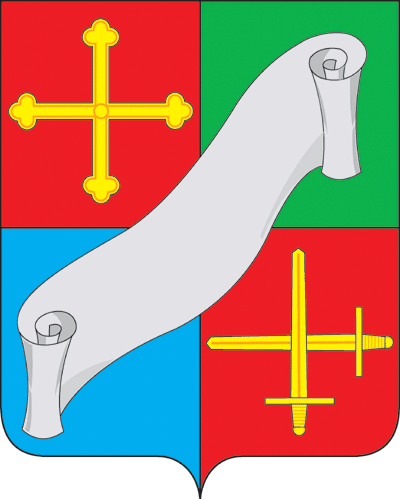 КАЛУЖСКАЯ ОБЛАСТЬАДМИНИСТРАЦИЯ(исполнительно - распорядительный орган)МУНИЦИПАЛЬНОГО РАЙОНА «ДЗЕРЖИНСКИЙ РАЙОН»П О С Т А Н О В Л Е Н И ЕКАЛУЖСКАЯ ОБЛАСТЬАДМИНИСТРАЦИЯ(исполнительно - распорядительный орган)МУНИЦИПАЛЬНОГО РАЙОНА «ДЗЕРЖИНСКИЙ РАЙОН»П О С Т А Н О В Л Е Н И Е«31»       ___октября___  2022      г.                        г. Кондрово                              №  __1681_«31»       ___октября___  2022      г.                        г. Кондрово                              №  __1681_О внесении изменений в муниципальную Программу «Развитие дорожного хозяйства Дзержинского района»,  утвержденную постановлением администрации Дзержинского района от 12.02.2021 № 167              В соответствии со ст. 179 Бюджетного Кодекса РФ и на основании постановления администрации Дзержинского района от 14.08.2013 № 1931 «Об утверждении Порядка принятия решения о разработке муниципальных программ муниципального района  «Дзержинский район», их формирования и реализации и Порядка проведения оценки эффективности реализации муниципальных программ муниципального района «Дзержинский район»,  в целях     реализации   мероприятий  по  ремонту    автодорог на      территории Дзержинского района             В соответствии со ст. 179 Бюджетного Кодекса РФ и на основании постановления администрации Дзержинского района от 14.08.2013 № 1931 «Об утверждении Порядка принятия решения о разработке муниципальных программ муниципального района  «Дзержинский район», их формирования и реализации и Порядка проведения оценки эффективности реализации муниципальных программ муниципального района «Дзержинский район»,  в целях     реализации   мероприятий  по  ремонту    автодорог на      территории Дзержинского районаПОСТАНОВЛЯЮ:ПОСТАНОВЛЯЮ:         1.   Внести изменения в муниципальную Программу «Развитие дорожного хозяйства Дзержинского района»,  утвержденную постановлением администрации Дзержинского района от 12.02.2021 № 167,  изложив  раздел паспорта Программы «Объемы и источники финансирования программы», раздел 5 «Ресурсное обеспечение Программы» и приложение к муниципальной Программе  в новой редакции (прилагается).          2. Считать утратившим силу постановление администрации от 06.10.2022                     № 1534 «О внесении изменений в  муниципальную Программу «Развитие дорожного хозяйства Дзержинского района», утвержденную постановлением администрации Дзержинского района от 12.02.2021   №  167».         3. Постановление вступает в силу с момента его опубликования.         4. Контроль за исполнением настоящего постановления возложить на  заместителя главы администрации Дзержинского района А.А. Гусарова.Глава администрацииДзержинского района                                                                                              Е.О. ВирковПриложение                                                                                                    к постановлению администрации                                                                                                                   Дзержинского района                                                                                                                   от    31.10.2022  № 1681Объёмы и источники финансирования  программы5. Ресурсное обеспечение программы         На реализацию мероприятий настоящей Программы предусмотрены средства из муниципального дорожного Фонда в объеме   597 084 841,99  рублей, в том числе:2021 год – 84 171 007,77 руб.2022 год –  128 688 294,22  руб.      2023 год – 179 788 080     руб.      2024 год –    181 717 580   руб.      2025 год –   22 719 880    руб.* при наличии дополнительных источников финансирования.         1.   Внести изменения в муниципальную Программу «Развитие дорожного хозяйства Дзержинского района»,  утвержденную постановлением администрации Дзержинского района от 12.02.2021 № 167,  изложив  раздел паспорта Программы «Объемы и источники финансирования программы», раздел 5 «Ресурсное обеспечение Программы» и приложение к муниципальной Программе  в новой редакции (прилагается).          2. Считать утратившим силу постановление администрации от 06.10.2022                     № 1534 «О внесении изменений в  муниципальную Программу «Развитие дорожного хозяйства Дзержинского района», утвержденную постановлением администрации Дзержинского района от 12.02.2021   №  167».         3. Постановление вступает в силу с момента его опубликования.         4. Контроль за исполнением настоящего постановления возложить на  заместителя главы администрации Дзержинского района А.А. Гусарова.Глава администрацииДзержинского района                                                                                              Е.О. ВирковПриложение                                                                                                    к постановлению администрации                                                                                                                   Дзержинского района                                                                                                                   от    31.10.2022  № 1681Объёмы и источники финансирования  программы5. Ресурсное обеспечение программы         На реализацию мероприятий настоящей Программы предусмотрены средства из муниципального дорожного Фонда в объеме   597 084 841,99  рублей, в том числе:2021 год – 84 171 007,77 руб.2022 год –  128 688 294,22  руб.      2023 год – 179 788 080     руб.      2024 год –    181 717 580   руб.      2025 год –   22 719 880    руб.* при наличии дополнительных источников финансирования.                                                                                                                                                          ПРИЛОЖЕНИЕ                                                                                                                                                          ПРИЛОЖЕНИЕ                                                                                                                                                          ПРИЛОЖЕНИЕ                                                                                                                                                          ПРИЛОЖЕНИЕ                                                                                                                                                          ПРИЛОЖЕНИЕк муниципальной программек муниципальной программек муниципальной программек муниципальной программе«Развитие дорожного хозяйстваДзержинского района» «Развитие дорожного хозяйстваДзержинского района» «Развитие дорожного хозяйстваДзержинского района» «Развитие дорожного хозяйстваДзержинского района» № п/пМероприятия программыМероприятия программыМероприятия программыМероприятия программыМероприятия программыМероприятия программыМероприятия программыИсточники финансированияИсточники финансированияИсточники финансированияИсточники финансированияИсточники финансированияИсточники финансированияИсточники финансированияИсточники финансированияИсточники финансированияИсточники финансированияОтветственные исполнители и участники мероприятий Ответственные исполнители и участники мероприятий Ответственные исполнители и участники мероприятий Ответственные исполнители и участники мероприятий Ответственные исполнители и участники мероприятий Ответственные исполнители и участники мероприятий Ответственные исполнители и участники мероприятий Ответственные исполнители и участники мероприятий Всего расходов по программе, тыс. руб.Всего расходов по программе, тыс. руб.Всего расходов по программе, тыс. руб.Всего расходов по программе, тыс. руб.Всего расходов по программе, тыс. руб.Всего расходов по программе, тыс. руб.Всего расходов по программе, тыс. руб.Всего расходов по программе, тыс. руб.Всего расходов по программе, тыс. руб.Всего расходов по программе, тыс. руб.Финансовые затраты на реализацию (руб.)Финансовые затраты на реализацию (руб.)Финансовые затраты на реализацию (руб.)Финансовые затраты на реализацию (руб.)Финансовые затраты на реализацию (руб.)Финансовые затраты на реализацию (руб.)Финансовые затраты на реализацию (руб.)Финансовые затраты на реализацию (руб.)Финансовые затраты на реализацию (руб.)Финансовые затраты на реализацию (руб.)Финансовые затраты на реализацию (руб.)Финансовые затраты на реализацию (руб.)Финансовые затраты на реализацию (руб.)Финансовые затраты на реализацию (руб.)Финансовые затраты на реализацию (руб.)Финансовые затраты на реализацию (руб.)Финансовые затраты на реализацию (руб.)Финансовые затраты на реализацию (руб.)Финансовые затраты на реализацию (руб.)Финансовые затраты на реализацию (руб.)Финансовые затраты на реализацию (руб.)Финансовые затраты на реализацию (руб.)Финансовые затраты на реализацию (руб.)Финансовые затраты на реализацию (руб.)Финансовые затраты на реализацию (руб.)Финансовые затраты на реализацию (руб.)Финансовые затраты на реализацию (руб.)Финансовые затраты на реализацию (руб.)Финансовые затраты на реализацию (руб.)Финансовые затраты на реализацию (руб.)Финансовые затраты на реализацию (руб.)Финансовые затраты на реализацию (руб.)Финансовые затраты на реализацию (руб.)Финансовые затраты на реализацию (руб.)Финансовые затраты на реализацию (руб.)Финансовые затраты на реализацию (руб.)Финансовые затраты на реализацию (руб.)Финансовые затраты на реализацию (руб.)Финансовые затраты на реализацию (руб.)Финансовые затраты на реализацию (руб.)Финансовые затраты на реализацию (руб.)Финансовые затраты на реализацию (руб.)Финансовые затраты на реализацию (руб.)Финансовые затраты на реализацию (руб.)Финансовые затраты на реализацию (руб.)Финансовые затраты на реализацию (руб.)Финансовые затраты на реализацию (руб.)№ п/пМероприятия программыМероприятия программыМероприятия программыМероприятия программыМероприятия программыМероприятия программыМероприятия программыИсточники финансированияИсточники финансированияИсточники финансированияИсточники финансированияИсточники финансированияИсточники финансированияИсточники финансированияИсточники финансированияИсточники финансированияИсточники финансированияОтветственные исполнители и участники мероприятий Ответственные исполнители и участники мероприятий Ответственные исполнители и участники мероприятий Ответственные исполнители и участники мероприятий Ответственные исполнители и участники мероприятий Ответственные исполнители и участники мероприятий Ответственные исполнители и участники мероприятий Ответственные исполнители и участники мероприятий Всего расходов по программе, тыс. руб.Всего расходов по программе, тыс. руб.Всего расходов по программе, тыс. руб.Всего расходов по программе, тыс. руб.Всего расходов по программе, тыс. руб.Всего расходов по программе, тыс. руб.Всего расходов по программе, тыс. руб.Всего расходов по программе, тыс. руб.Всего расходов по программе, тыс. руб.Всего расходов по программе, тыс. руб.                                                         в том числе:                                                         в том числе:                                                         в том числе:                                                         в том числе:                                                         в том числе:                                                         в том числе:                                                         в том числе:                                                         в том числе:                                                         в том числе:                                                         в том числе:                                                         в том числе:                                                         в том числе:                                                         в том числе:                                                         в том числе:                                                         в том числе:                                                         в том числе:                                                         в том числе:                                                         в том числе:                                                         в том числе:                                                         в том числе:                                                         в том числе:                                                         в том числе:                                                         в том числе:                                                         в том числе:                                                         в том числе:                                                         в том числе:                                                         в том числе:                                                         в том числе:                                                         в том числе:                                                         в том числе:                                                         в том числе:                                                         в том числе:                                                         в том числе:                                                         в том числе:                                                         в том числе:                                                         в том числе:                                                         в том числе:                                                         в том числе:                                                         в том числе:                                                         в том числе:                                                         в том числе:                                                         в том числе:                                                         в том числе:                                                         в том числе:                                                         в том числе:                                                         в том числе:                                                         в том числе:№ п/пМероприятия программыМероприятия программыМероприятия программыМероприятия программыМероприятия программыМероприятия программыМероприятия программыИсточники финансированияИсточники финансированияИсточники финансированияИсточники финансированияИсточники финансированияИсточники финансированияИсточники финансированияИсточники финансированияИсточники финансированияИсточники финансированияОтветственные исполнители и участники мероприятий Ответственные исполнители и участники мероприятий Ответственные исполнители и участники мероприятий Ответственные исполнители и участники мероприятий Ответственные исполнители и участники мероприятий Ответственные исполнители и участники мероприятий Ответственные исполнители и участники мероприятий Ответственные исполнители и участники мероприятий Всего расходов по программе, тыс. руб.Всего расходов по программе, тыс. руб.Всего расходов по программе, тыс. руб.Всего расходов по программе, тыс. руб.Всего расходов по программе, тыс. руб.Всего расходов по программе, тыс. руб.Всего расходов по программе, тыс. руб.Всего расходов по программе, тыс. руб.Всего расходов по программе, тыс. руб.Всего расходов по программе, тыс. руб.20212021202120212021202120212021202220222022202220222022202220222022202220232023202320232023202320232023202320232023202320242024202420242024202420242024202420252025202520252025202520252025Всего по муниципальной программе:Всего по муниципальной программе:Всего по муниципальной программе:Всего по муниципальной программе:Всего по муниципальной программе:Всего по муниципальной программе:Всего по муниципальной программе:Всего по муниципальной программе:ВСЕГО:ВСЕГО:ВСЕГО:ВСЕГО:ВСЕГО:ВСЕГО:ВСЕГО:ВСЕГО:ВСЕГО:ВСЕГО:597 084 841,99 597 084 841,99 597 084 841,99 597 084 841,99 597 084 841,99 597 084 841,99 597 084 841,99 597 084 841,99 597 084 841,99 597 084 841,99 84 171 007,7784 171 007,7784 171 007,7784 171 007,7784 171 007,7784 171 007,7784 171 007,7784 171 007,77128688 294,22128688 294,22128688 294,22128688 294,22128688 294,22128688 294,22128688 294,22128688 294,22128688 294,22128688 294,22179 788 080179 788 080179 788 080179 788 080179 788 080179 788 080179 788 080179 788 080179 788 080179 788 080179 788 080179 788 080181 717 580181 717 580181 717 580181 717 580181 717 580181 717 580181 717 580181 717 580181 717 58022 719 88022 719 88022 719 88022 719 88022 719 88022 719 88022 719 88022 719 880Бюджет МО МР «Дзержинский район»Бюджет МО МР «Дзержинский район»Бюджет МО МР «Дзержинский район»Бюджет МО МР «Дзержинский район»Бюджет МО МР «Дзержинский район»Бюджет МО МР «Дзержинский район»Бюджет МО МР «Дзержинский район»Бюджет МО МР «Дзержинский район»Бюджет МО МР «Дзержинский район»Бюджет МО МР «Дзержинский район»117 058 887,65117 058 887,65117 058 887,65117 058 887,65117 058 887,65117 058 887,65117 058 887,65117 058 887,65117 058 887,65117 058 887,6523 567 669,4923 567 669,4923 567 669,4923 567 669,4923 567 669,4923 567 669,4923 567 669,4923 567 669,4924 155 278,1624 155 278,1624 155 278,1624 155 278,1624 155 278,1624 155 278,1624 155 278,1624 155 278,1624 155 278,1624 155 278,1622 343 280,022 343 280,022 343 280,022 343 280,022 343 280,022 343 280,022 343 280,022 343 280,022 343 280,022 343 280,022 343 280,022 343 280,024 272 78024 272 78024 272 78024 272 78024 272 78024 272 78024 272 78024 272 78024 272 78022 719 88022 719 88022 719 88022 719 88022 719 88022 719 88022 719 88022 719 880Бюджет Калужской областиБюджет Калужской областиБюджет Калужской областиБюджет Калужской областиБюджет Калужской областиБюджет Калужской областиБюджет Калужской областиБюджет Калужской областиБюджет Калужской областиБюджет Калужской области480 025 954,34480 025 954,34480 025 954,34480 025 954,34480 025 954,34480 025 954,34480 025 954,34480 025 954,34480 025 954,34480 025 954,3460 603 338,2860 603 338,2860 603 338,2860 603 338,2860 603 338,2860 603 338,2860 603 338,2860 603 338,28104533016,06104533016,06104533016,06104533016,06104533016,06104533016,06104533016,06104533016,06104533016,06104533016,06157 444 800157 444 800157 444 800157 444 800157 444 800157 444 800157 444 800157 444 800157 444 800157 444 800157 444 800157 444 800157 444 800157 444 800157 444 800157 444 800157 444 800157 444 800157 444 800157 444 800157 444 8000,00,00,00,00,00,00,00,0ПОДПРОГРАММА 1: «СОВЕРШЕНСТВОВАНИЕ И РАЗВИТИЕ СЕТИ АВТОМОБИЛЬНЫХ ДОРОГ ОБЩЕГО ПОЛЬЗОВАНИЯ МЕСТНОГО ЗНАЧЕНИЯ ДЗЕРЖИНСКОГО РАЙОНА»ПОДПРОГРАММА 1: «СОВЕРШЕНСТВОВАНИЕ И РАЗВИТИЕ СЕТИ АВТОМОБИЛЬНЫХ ДОРОГ ОБЩЕГО ПОЛЬЗОВАНИЯ МЕСТНОГО ЗНАЧЕНИЯ ДЗЕРЖИНСКОГО РАЙОНА»ПОДПРОГРАММА 1: «СОВЕРШЕНСТВОВАНИЕ И РАЗВИТИЕ СЕТИ АВТОМОБИЛЬНЫХ ДОРОГ ОБЩЕГО ПОЛЬЗОВАНИЯ МЕСТНОГО ЗНАЧЕНИЯ ДЗЕРЖИНСКОГО РАЙОНА»ПОДПРОГРАММА 1: «СОВЕРШЕНСТВОВАНИЕ И РАЗВИТИЕ СЕТИ АВТОМОБИЛЬНЫХ ДОРОГ ОБЩЕГО ПОЛЬЗОВАНИЯ МЕСТНОГО ЗНАЧЕНИЯ ДЗЕРЖИНСКОГО РАЙОНА»ПОДПРОГРАММА 1: «СОВЕРШЕНСТВОВАНИЕ И РАЗВИТИЕ СЕТИ АВТОМОБИЛЬНЫХ ДОРОГ ОБЩЕГО ПОЛЬЗОВАНИЯ МЕСТНОГО ЗНАЧЕНИЯ ДЗЕРЖИНСКОГО РАЙОНА»ПОДПРОГРАММА 1: «СОВЕРШЕНСТВОВАНИЕ И РАЗВИТИЕ СЕТИ АВТОМОБИЛЬНЫХ ДОРОГ ОБЩЕГО ПОЛЬЗОВАНИЯ МЕСТНОГО ЗНАЧЕНИЯ ДЗЕРЖИНСКОГО РАЙОНА»ПОДПРОГРАММА 1: «СОВЕРШЕНСТВОВАНИЕ И РАЗВИТИЕ СЕТИ АВТОМОБИЛЬНЫХ ДОРОГ ОБЩЕГО ПОЛЬЗОВАНИЯ МЕСТНОГО ЗНАЧЕНИЯ ДЗЕРЖИНСКОГО РАЙОНА»ПОДПРОГРАММА 1: «СОВЕРШЕНСТВОВАНИЕ И РАЗВИТИЕ СЕТИ АВТОМОБИЛЬНЫХ ДОРОГ ОБЩЕГО ПОЛЬЗОВАНИЯ МЕСТНОГО ЗНАЧЕНИЯ ДЗЕРЖИНСКОГО РАЙОНА»ПОДПРОГРАММА 1: «СОВЕРШЕНСТВОВАНИЕ И РАЗВИТИЕ СЕТИ АВТОМОБИЛЬНЫХ ДОРОГ ОБЩЕГО ПОЛЬЗОВАНИЯ МЕСТНОГО ЗНАЧЕНИЯ ДЗЕРЖИНСКОГО РАЙОНА»ПОДПРОГРАММА 1: «СОВЕРШЕНСТВОВАНИЕ И РАЗВИТИЕ СЕТИ АВТОМОБИЛЬНЫХ ДОРОГ ОБЩЕГО ПОЛЬЗОВАНИЯ МЕСТНОГО ЗНАЧЕНИЯ ДЗЕРЖИНСКОГО РАЙОНА»ПОДПРОГРАММА 1: «СОВЕРШЕНСТВОВАНИЕ И РАЗВИТИЕ СЕТИ АВТОМОБИЛЬНЫХ ДОРОГ ОБЩЕГО ПОЛЬЗОВАНИЯ МЕСТНОГО ЗНАЧЕНИЯ ДЗЕРЖИНСКОГО РАЙОНА»ПОДПРОГРАММА 1: «СОВЕРШЕНСТВОВАНИЕ И РАЗВИТИЕ СЕТИ АВТОМОБИЛЬНЫХ ДОРОГ ОБЩЕГО ПОЛЬЗОВАНИЯ МЕСТНОГО ЗНАЧЕНИЯ ДЗЕРЖИНСКОГО РАЙОНА»ПОДПРОГРАММА 1: «СОВЕРШЕНСТВОВАНИЕ И РАЗВИТИЕ СЕТИ АВТОМОБИЛЬНЫХ ДОРОГ ОБЩЕГО ПОЛЬЗОВАНИЯ МЕСТНОГО ЗНАЧЕНИЯ ДЗЕРЖИНСКОГО РАЙОНА»ПОДПРОГРАММА 1: «СОВЕРШЕНСТВОВАНИЕ И РАЗВИТИЕ СЕТИ АВТОМОБИЛЬНЫХ ДОРОГ ОБЩЕГО ПОЛЬЗОВАНИЯ МЕСТНОГО ЗНАЧЕНИЯ ДЗЕРЖИНСКОГО РАЙОНА»ПОДПРОГРАММА 1: «СОВЕРШЕНСТВОВАНИЕ И РАЗВИТИЕ СЕТИ АВТОМОБИЛЬНЫХ ДОРОГ ОБЩЕГО ПОЛЬЗОВАНИЯ МЕСТНОГО ЗНАЧЕНИЯ ДЗЕРЖИНСКОГО РАЙОНА»ПОДПРОГРАММА 1: «СОВЕРШЕНСТВОВАНИЕ И РАЗВИТИЕ СЕТИ АВТОМОБИЛЬНЫХ ДОРОГ ОБЩЕГО ПОЛЬЗОВАНИЯ МЕСТНОГО ЗНАЧЕНИЯ ДЗЕРЖИНСКОГО РАЙОНА»ПОДПРОГРАММА 1: «СОВЕРШЕНСТВОВАНИЕ И РАЗВИТИЕ СЕТИ АВТОМОБИЛЬНЫХ ДОРОГ ОБЩЕГО ПОЛЬЗОВАНИЯ МЕСТНОГО ЗНАЧЕНИЯ ДЗЕРЖИНСКОГО РАЙОНА»ПОДПРОГРАММА 1: «СОВЕРШЕНСТВОВАНИЕ И РАЗВИТИЕ СЕТИ АВТОМОБИЛЬНЫХ ДОРОГ ОБЩЕГО ПОЛЬЗОВАНИЯ МЕСТНОГО ЗНАЧЕНИЯ ДЗЕРЖИНСКОГО РАЙОНА»ПОДПРОГРАММА 1: «СОВЕРШЕНСТВОВАНИЕ И РАЗВИТИЕ СЕТИ АВТОМОБИЛЬНЫХ ДОРОГ ОБЩЕГО ПОЛЬЗОВАНИЯ МЕСТНОГО ЗНАЧЕНИЯ ДЗЕРЖИНСКОГО РАЙОНА»ПОДПРОГРАММА 1: «СОВЕРШЕНСТВОВАНИЕ И РАЗВИТИЕ СЕТИ АВТОМОБИЛЬНЫХ ДОРОГ ОБЩЕГО ПОЛЬЗОВАНИЯ МЕСТНОГО ЗНАЧЕНИЯ ДЗЕРЖИНСКОГО РАЙОНА»ПОДПРОГРАММА 1: «СОВЕРШЕНСТВОВАНИЕ И РАЗВИТИЕ СЕТИ АВТОМОБИЛЬНЫХ ДОРОГ ОБЩЕГО ПОЛЬЗОВАНИЯ МЕСТНОГО ЗНАЧЕНИЯ ДЗЕРЖИНСКОГО РАЙОНА»ПОДПРОГРАММА 1: «СОВЕРШЕНСТВОВАНИЕ И РАЗВИТИЕ СЕТИ АВТОМОБИЛЬНЫХ ДОРОГ ОБЩЕГО ПОЛЬЗОВАНИЯ МЕСТНОГО ЗНАЧЕНИЯ ДЗЕРЖИНСКОГО РАЙОНА»ПОДПРОГРАММА 1: «СОВЕРШЕНСТВОВАНИЕ И РАЗВИТИЕ СЕТИ АВТОМОБИЛЬНЫХ ДОРОГ ОБЩЕГО ПОЛЬЗОВАНИЯ МЕСТНОГО ЗНАЧЕНИЯ ДЗЕРЖИНСКОГО РАЙОНА»ПОДПРОГРАММА 1: «СОВЕРШЕНСТВОВАНИЕ И РАЗВИТИЕ СЕТИ АВТОМОБИЛЬНЫХ ДОРОГ ОБЩЕГО ПОЛЬЗОВАНИЯ МЕСТНОГО ЗНАЧЕНИЯ ДЗЕРЖИНСКОГО РАЙОНА»ПОДПРОГРАММА 1: «СОВЕРШЕНСТВОВАНИЕ И РАЗВИТИЕ СЕТИ АВТОМОБИЛЬНЫХ ДОРОГ ОБЩЕГО ПОЛЬЗОВАНИЯ МЕСТНОГО ЗНАЧЕНИЯ ДЗЕРЖИНСКОГО РАЙОНА»ПОДПРОГРАММА 1: «СОВЕРШЕНСТВОВАНИЕ И РАЗВИТИЕ СЕТИ АВТОМОБИЛЬНЫХ ДОРОГ ОБЩЕГО ПОЛЬЗОВАНИЯ МЕСТНОГО ЗНАЧЕНИЯ ДЗЕРЖИНСКОГО РАЙОНА»ПОДПРОГРАММА 1: «СОВЕРШЕНСТВОВАНИЕ И РАЗВИТИЕ СЕТИ АВТОМОБИЛЬНЫХ ДОРОГ ОБЩЕГО ПОЛЬЗОВАНИЯ МЕСТНОГО ЗНАЧЕНИЯ ДЗЕРЖИНСКОГО РАЙОНА»ПОДПРОГРАММА 1: «СОВЕРШЕНСТВОВАНИЕ И РАЗВИТИЕ СЕТИ АВТОМОБИЛЬНЫХ ДОРОГ ОБЩЕГО ПОЛЬЗОВАНИЯ МЕСТНОГО ЗНАЧЕНИЯ ДЗЕРЖИНСКОГО РАЙОНА»ПОДПРОГРАММА 1: «СОВЕРШЕНСТВОВАНИЕ И РАЗВИТИЕ СЕТИ АВТОМОБИЛЬНЫХ ДОРОГ ОБЩЕГО ПОЛЬЗОВАНИЯ МЕСТНОГО ЗНАЧЕНИЯ ДЗЕРЖИНСКОГО РАЙОНА»ПОДПРОГРАММА 1: «СОВЕРШЕНСТВОВАНИЕ И РАЗВИТИЕ СЕТИ АВТОМОБИЛЬНЫХ ДОРОГ ОБЩЕГО ПОЛЬЗОВАНИЯ МЕСТНОГО ЗНАЧЕНИЯ ДЗЕРЖИНСКОГО РАЙОНА»ПОДПРОГРАММА 1: «СОВЕРШЕНСТВОВАНИЕ И РАЗВИТИЕ СЕТИ АВТОМОБИЛЬНЫХ ДОРОГ ОБЩЕГО ПОЛЬЗОВАНИЯ МЕСТНОГО ЗНАЧЕНИЯ ДЗЕРЖИНСКОГО РАЙОНА»ПОДПРОГРАММА 1: «СОВЕРШЕНСТВОВАНИЕ И РАЗВИТИЕ СЕТИ АВТОМОБИЛЬНЫХ ДОРОГ ОБЩЕГО ПОЛЬЗОВАНИЯ МЕСТНОГО ЗНАЧЕНИЯ ДЗЕРЖИНСКОГО РАЙОНА»ПОДПРОГРАММА 1: «СОВЕРШЕНСТВОВАНИЕ И РАЗВИТИЕ СЕТИ АВТОМОБИЛЬНЫХ ДОРОГ ОБЩЕГО ПОЛЬЗОВАНИЯ МЕСТНОГО ЗНАЧЕНИЯ ДЗЕРЖИНСКОГО РАЙОНА»ПОДПРОГРАММА 1: «СОВЕРШЕНСТВОВАНИЕ И РАЗВИТИЕ СЕТИ АВТОМОБИЛЬНЫХ ДОРОГ ОБЩЕГО ПОЛЬЗОВАНИЯ МЕСТНОГО ЗНАЧЕНИЯ ДЗЕРЖИНСКОГО РАЙОНА»ПОДПРОГРАММА 1: «СОВЕРШЕНСТВОВАНИЕ И РАЗВИТИЕ СЕТИ АВТОМОБИЛЬНЫХ ДОРОГ ОБЩЕГО ПОЛЬЗОВАНИЯ МЕСТНОГО ЗНАЧЕНИЯ ДЗЕРЖИНСКОГО РАЙОНА»ПОДПРОГРАММА 1: «СОВЕРШЕНСТВОВАНИЕ И РАЗВИТИЕ СЕТИ АВТОМОБИЛЬНЫХ ДОРОГ ОБЩЕГО ПОЛЬЗОВАНИЯ МЕСТНОГО ЗНАЧЕНИЯ ДЗЕРЖИНСКОГО РАЙОНА»ПОДПРОГРАММА 1: «СОВЕРШЕНСТВОВАНИЕ И РАЗВИТИЕ СЕТИ АВТОМОБИЛЬНЫХ ДОРОГ ОБЩЕГО ПОЛЬЗОВАНИЯ МЕСТНОГО ЗНАЧЕНИЯ ДЗЕРЖИНСКОГО РАЙОНА»ПОДПРОГРАММА 1: «СОВЕРШЕНСТВОВАНИЕ И РАЗВИТИЕ СЕТИ АВТОМОБИЛЬНЫХ ДОРОГ ОБЩЕГО ПОЛЬЗОВАНИЯ МЕСТНОГО ЗНАЧЕНИЯ ДЗЕРЖИНСКОГО РАЙОНА»ПОДПРОГРАММА 1: «СОВЕРШЕНСТВОВАНИЕ И РАЗВИТИЕ СЕТИ АВТОМОБИЛЬНЫХ ДОРОГ ОБЩЕГО ПОЛЬЗОВАНИЯ МЕСТНОГО ЗНАЧЕНИЯ ДЗЕРЖИНСКОГО РАЙОНА»ПОДПРОГРАММА 1: «СОВЕРШЕНСТВОВАНИЕ И РАЗВИТИЕ СЕТИ АВТОМОБИЛЬНЫХ ДОРОГ ОБЩЕГО ПОЛЬЗОВАНИЯ МЕСТНОГО ЗНАЧЕНИЯ ДЗЕРЖИНСКОГО РАЙОНА»ПОДПРОГРАММА 1: «СОВЕРШЕНСТВОВАНИЕ И РАЗВИТИЕ СЕТИ АВТОМОБИЛЬНЫХ ДОРОГ ОБЩЕГО ПОЛЬЗОВАНИЯ МЕСТНОГО ЗНАЧЕНИЯ ДЗЕРЖИНСКОГО РАЙОНА»ПОДПРОГРАММА 1: «СОВЕРШЕНСТВОВАНИЕ И РАЗВИТИЕ СЕТИ АВТОМОБИЛЬНЫХ ДОРОГ ОБЩЕГО ПОЛЬЗОВАНИЯ МЕСТНОГО ЗНАЧЕНИЯ ДЗЕРЖИНСКОГО РАЙОНА»ПОДПРОГРАММА 1: «СОВЕРШЕНСТВОВАНИЕ И РАЗВИТИЕ СЕТИ АВТОМОБИЛЬНЫХ ДОРОГ ОБЩЕГО ПОЛЬЗОВАНИЯ МЕСТНОГО ЗНАЧЕНИЯ ДЗЕРЖИНСКОГО РАЙОНА»ПОДПРОГРАММА 1: «СОВЕРШЕНСТВОВАНИЕ И РАЗВИТИЕ СЕТИ АВТОМОБИЛЬНЫХ ДОРОГ ОБЩЕГО ПОЛЬЗОВАНИЯ МЕСТНОГО ЗНАЧЕНИЯ ДЗЕРЖИНСКОГО РАЙОНА»ПОДПРОГРАММА 1: «СОВЕРШЕНСТВОВАНИЕ И РАЗВИТИЕ СЕТИ АВТОМОБИЛЬНЫХ ДОРОГ ОБЩЕГО ПОЛЬЗОВАНИЯ МЕСТНОГО ЗНАЧЕНИЯ ДЗЕРЖИНСКОГО РАЙОНА»ПОДПРОГРАММА 1: «СОВЕРШЕНСТВОВАНИЕ И РАЗВИТИЕ СЕТИ АВТОМОБИЛЬНЫХ ДОРОГ ОБЩЕГО ПОЛЬЗОВАНИЯ МЕСТНОГО ЗНАЧЕНИЯ ДЗЕРЖИНСКОГО РАЙОНА»ПОДПРОГРАММА 1: «СОВЕРШЕНСТВОВАНИЕ И РАЗВИТИЕ СЕТИ АВТОМОБИЛЬНЫХ ДОРОГ ОБЩЕГО ПОЛЬЗОВАНИЯ МЕСТНОГО ЗНАЧЕНИЯ ДЗЕРЖИНСКОГО РАЙОНА»ПОДПРОГРАММА 1: «СОВЕРШЕНСТВОВАНИЕ И РАЗВИТИЕ СЕТИ АВТОМОБИЛЬНЫХ ДОРОГ ОБЩЕГО ПОЛЬЗОВАНИЯ МЕСТНОГО ЗНАЧЕНИЯ ДЗЕРЖИНСКОГО РАЙОНА»ПОДПРОГРАММА 1: «СОВЕРШЕНСТВОВАНИЕ И РАЗВИТИЕ СЕТИ АВТОМОБИЛЬНЫХ ДОРОГ ОБЩЕГО ПОЛЬЗОВАНИЯ МЕСТНОГО ЗНАЧЕНИЯ ДЗЕРЖИНСКОГО РАЙОНА»ПОДПРОГРАММА 1: «СОВЕРШЕНСТВОВАНИЕ И РАЗВИТИЕ СЕТИ АВТОМОБИЛЬНЫХ ДОРОГ ОБЩЕГО ПОЛЬЗОВАНИЯ МЕСТНОГО ЗНАЧЕНИЯ ДЗЕРЖИНСКОГО РАЙОНА»ПОДПРОГРАММА 1: «СОВЕРШЕНСТВОВАНИЕ И РАЗВИТИЕ СЕТИ АВТОМОБИЛЬНЫХ ДОРОГ ОБЩЕГО ПОЛЬЗОВАНИЯ МЕСТНОГО ЗНАЧЕНИЯ ДЗЕРЖИНСКОГО РАЙОНА»ПОДПРОГРАММА 1: «СОВЕРШЕНСТВОВАНИЕ И РАЗВИТИЕ СЕТИ АВТОМОБИЛЬНЫХ ДОРОГ ОБЩЕГО ПОЛЬЗОВАНИЯ МЕСТНОГО ЗНАЧЕНИЯ ДЗЕРЖИНСКОГО РАЙОНА»ПОДПРОГРАММА 1: «СОВЕРШЕНСТВОВАНИЕ И РАЗВИТИЕ СЕТИ АВТОМОБИЛЬНЫХ ДОРОГ ОБЩЕГО ПОЛЬЗОВАНИЯ МЕСТНОГО ЗНАЧЕНИЯ ДЗЕРЖИНСКОГО РАЙОНА»ПОДПРОГРАММА 1: «СОВЕРШЕНСТВОВАНИЕ И РАЗВИТИЕ СЕТИ АВТОМОБИЛЬНЫХ ДОРОГ ОБЩЕГО ПОЛЬЗОВАНИЯ МЕСТНОГО ЗНАЧЕНИЯ ДЗЕРЖИНСКОГО РАЙОНА»ПОДПРОГРАММА 1: «СОВЕРШЕНСТВОВАНИЕ И РАЗВИТИЕ СЕТИ АВТОМОБИЛЬНЫХ ДОРОГ ОБЩЕГО ПОЛЬЗОВАНИЯ МЕСТНОГО ЗНАЧЕНИЯ ДЗЕРЖИНСКОГО РАЙОНА»ПОДПРОГРАММА 1: «СОВЕРШЕНСТВОВАНИЕ И РАЗВИТИЕ СЕТИ АВТОМОБИЛЬНЫХ ДОРОГ ОБЩЕГО ПОЛЬЗОВАНИЯ МЕСТНОГО ЗНАЧЕНИЯ ДЗЕРЖИНСКОГО РАЙОНА»ПОДПРОГРАММА 1: «СОВЕРШЕНСТВОВАНИЕ И РАЗВИТИЕ СЕТИ АВТОМОБИЛЬНЫХ ДОРОГ ОБЩЕГО ПОЛЬЗОВАНИЯ МЕСТНОГО ЗНАЧЕНИЯ ДЗЕРЖИНСКОГО РАЙОНА»ПОДПРОГРАММА 1: «СОВЕРШЕНСТВОВАНИЕ И РАЗВИТИЕ СЕТИ АВТОМОБИЛЬНЫХ ДОРОГ ОБЩЕГО ПОЛЬЗОВАНИЯ МЕСТНОГО ЗНАЧЕНИЯ ДЗЕРЖИНСКОГО РАЙОНА»ПОДПРОГРАММА 1: «СОВЕРШЕНСТВОВАНИЕ И РАЗВИТИЕ СЕТИ АВТОМОБИЛЬНЫХ ДОРОГ ОБЩЕГО ПОЛЬЗОВАНИЯ МЕСТНОГО ЗНАЧЕНИЯ ДЗЕРЖИНСКОГО РАЙОНА»ПОДПРОГРАММА 1: «СОВЕРШЕНСТВОВАНИЕ И РАЗВИТИЕ СЕТИ АВТОМОБИЛЬНЫХ ДОРОГ ОБЩЕГО ПОЛЬЗОВАНИЯ МЕСТНОГО ЗНАЧЕНИЯ ДЗЕРЖИНСКОГО РАЙОНА»ПОДПРОГРАММА 1: «СОВЕРШЕНСТВОВАНИЕ И РАЗВИТИЕ СЕТИ АВТОМОБИЛЬНЫХ ДОРОГ ОБЩЕГО ПОЛЬЗОВАНИЯ МЕСТНОГО ЗНАЧЕНИЯ ДЗЕРЖИНСКОГО РАЙОНА»ПОДПРОГРАММА 1: «СОВЕРШЕНСТВОВАНИЕ И РАЗВИТИЕ СЕТИ АВТОМОБИЛЬНЫХ ДОРОГ ОБЩЕГО ПОЛЬЗОВАНИЯ МЕСТНОГО ЗНАЧЕНИЯ ДЗЕРЖИНСКОГО РАЙОНА»ПОДПРОГРАММА 1: «СОВЕРШЕНСТВОВАНИЕ И РАЗВИТИЕ СЕТИ АВТОМОБИЛЬНЫХ ДОРОГ ОБЩЕГО ПОЛЬЗОВАНИЯ МЕСТНОГО ЗНАЧЕНИЯ ДЗЕРЖИНСКОГО РАЙОНА»ПОДПРОГРАММА 1: «СОВЕРШЕНСТВОВАНИЕ И РАЗВИТИЕ СЕТИ АВТОМОБИЛЬНЫХ ДОРОГ ОБЩЕГО ПОЛЬЗОВАНИЯ МЕСТНОГО ЗНАЧЕНИЯ ДЗЕРЖИНСКОГО РАЙОНА»ПОДПРОГРАММА 1: «СОВЕРШЕНСТВОВАНИЕ И РАЗВИТИЕ СЕТИ АВТОМОБИЛЬНЫХ ДОРОГ ОБЩЕГО ПОЛЬЗОВАНИЯ МЕСТНОГО ЗНАЧЕНИЯ ДЗЕРЖИНСКОГО РАЙОНА»ПОДПРОГРАММА 1: «СОВЕРШЕНСТВОВАНИЕ И РАЗВИТИЕ СЕТИ АВТОМОБИЛЬНЫХ ДОРОГ ОБЩЕГО ПОЛЬЗОВАНИЯ МЕСТНОГО ЗНАЧЕНИЯ ДЗЕРЖИНСКОГО РАЙОНА»ПОДПРОГРАММА 1: «СОВЕРШЕНСТВОВАНИЕ И РАЗВИТИЕ СЕТИ АВТОМОБИЛЬНЫХ ДОРОГ ОБЩЕГО ПОЛЬЗОВАНИЯ МЕСТНОГО ЗНАЧЕНИЯ ДЗЕРЖИНСКОГО РАЙОНА»ПОДПРОГРАММА 1: «СОВЕРШЕНСТВОВАНИЕ И РАЗВИТИЕ СЕТИ АВТОМОБИЛЬНЫХ ДОРОГ ОБЩЕГО ПОЛЬЗОВАНИЯ МЕСТНОГО ЗНАЧЕНИЯ ДЗЕРЖИНСКОГО РАЙОНА»ПОДПРОГРАММА 1: «СОВЕРШЕНСТВОВАНИЕ И РАЗВИТИЕ СЕТИ АВТОМОБИЛЬНЫХ ДОРОГ ОБЩЕГО ПОЛЬЗОВАНИЯ МЕСТНОГО ЗНАЧЕНИЯ ДЗЕРЖИНСКОГО РАЙОНА»ПОДПРОГРАММА 1: «СОВЕРШЕНСТВОВАНИЕ И РАЗВИТИЕ СЕТИ АВТОМОБИЛЬНЫХ ДОРОГ ОБЩЕГО ПОЛЬЗОВАНИЯ МЕСТНОГО ЗНАЧЕНИЯ ДЗЕРЖИНСКОГО РАЙОНА»ПОДПРОГРАММА 1: «СОВЕРШЕНСТВОВАНИЕ И РАЗВИТИЕ СЕТИ АВТОМОБИЛЬНЫХ ДОРОГ ОБЩЕГО ПОЛЬЗОВАНИЯ МЕСТНОГО ЗНАЧЕНИЯ ДЗЕРЖИНСКОГО РАЙОНА»ПОДПРОГРАММА 1: «СОВЕРШЕНСТВОВАНИЕ И РАЗВИТИЕ СЕТИ АВТОМОБИЛЬНЫХ ДОРОГ ОБЩЕГО ПОЛЬЗОВАНИЯ МЕСТНОГО ЗНАЧЕНИЯ ДЗЕРЖИНСКОГО РАЙОНА»ПОДПРОГРАММА 1: «СОВЕРШЕНСТВОВАНИЕ И РАЗВИТИЕ СЕТИ АВТОМОБИЛЬНЫХ ДОРОГ ОБЩЕГО ПОЛЬЗОВАНИЯ МЕСТНОГО ЗНАЧЕНИЯ ДЗЕРЖИНСКОГО РАЙОНА»ПОДПРОГРАММА 1: «СОВЕРШЕНСТВОВАНИЕ И РАЗВИТИЕ СЕТИ АВТОМОБИЛЬНЫХ ДОРОГ ОБЩЕГО ПОЛЬЗОВАНИЯ МЕСТНОГО ЗНАЧЕНИЯ ДЗЕРЖИНСКОГО РАЙОНА»ПОДПРОГРАММА 1: «СОВЕРШЕНСТВОВАНИЕ И РАЗВИТИЕ СЕТИ АВТОМОБИЛЬНЫХ ДОРОГ ОБЩЕГО ПОЛЬЗОВАНИЯ МЕСТНОГО ЗНАЧЕНИЯ ДЗЕРЖИНСКОГО РАЙОНА»ПОДПРОГРАММА 1: «СОВЕРШЕНСТВОВАНИЕ И РАЗВИТИЕ СЕТИ АВТОМОБИЛЬНЫХ ДОРОГ ОБЩЕГО ПОЛЬЗОВАНИЯ МЕСТНОГО ЗНАЧЕНИЯ ДЗЕРЖИНСКОГО РАЙОНА»ПОДПРОГРАММА 1: «СОВЕРШЕНСТВОВАНИЕ И РАЗВИТИЕ СЕТИ АВТОМОБИЛЬНЫХ ДОРОГ ОБЩЕГО ПОЛЬЗОВАНИЯ МЕСТНОГО ЗНАЧЕНИЯ ДЗЕРЖИНСКОГО РАЙОНА»ПОДПРОГРАММА 1: «СОВЕРШЕНСТВОВАНИЕ И РАЗВИТИЕ СЕТИ АВТОМОБИЛЬНЫХ ДОРОГ ОБЩЕГО ПОЛЬЗОВАНИЯ МЕСТНОГО ЗНАЧЕНИЯ ДЗЕРЖИНСКОГО РАЙОНА»ПОДПРОГРАММА 1: «СОВЕРШЕНСТВОВАНИЕ И РАЗВИТИЕ СЕТИ АВТОМОБИЛЬНЫХ ДОРОГ ОБЩЕГО ПОЛЬЗОВАНИЯ МЕСТНОГО ЗНАЧЕНИЯ ДЗЕРЖИНСКОГО РАЙОНА»ПОДПРОГРАММА 1: «СОВЕРШЕНСТВОВАНИЕ И РАЗВИТИЕ СЕТИ АВТОМОБИЛЬНЫХ ДОРОГ ОБЩЕГО ПОЛЬЗОВАНИЯ МЕСТНОГО ЗНАЧЕНИЯ ДЗЕРЖИНСКОГО РАЙОНА»ПОДПРОГРАММА 1: «СОВЕРШЕНСТВОВАНИЕ И РАЗВИТИЕ СЕТИ АВТОМОБИЛЬНЫХ ДОРОГ ОБЩЕГО ПОЛЬЗОВАНИЯ МЕСТНОГО ЗНАЧЕНИЯ ДЗЕРЖИНСКОГО РАЙОНА»ПОДПРОГРАММА 1: «СОВЕРШЕНСТВОВАНИЕ И РАЗВИТИЕ СЕТИ АВТОМОБИЛЬНЫХ ДОРОГ ОБЩЕГО ПОЛЬЗОВАНИЯ МЕСТНОГО ЗНАЧЕНИЯ ДЗЕРЖИНСКОГО РАЙОНА»ПОДПРОГРАММА 1: «СОВЕРШЕНСТВОВАНИЕ И РАЗВИТИЕ СЕТИ АВТОМОБИЛЬНЫХ ДОРОГ ОБЩЕГО ПОЛЬЗОВАНИЯ МЕСТНОГО ЗНАЧЕНИЯ ДЗЕРЖИНСКОГО РАЙОНА»1. Содержание автомобильных дорог1. Содержание автомобильных дорог1. Содержание автомобильных дорог1. Содержание автомобильных дорог1. Содержание автомобильных дорог1. Содержание автомобильных дорог1. Содержание автомобильных дорог1. Содержание автомобильных дорог1. Содержание автомобильных дорог1. Содержание автомобильных дорог1. Содержание автомобильных дорог1. Содержание автомобильных дорог1. Содержание автомобильных дорог1. Содержание автомобильных дорог1. Содержание автомобильных дорог1. Содержание автомобильных дорог1. Содержание автомобильных дорог1. Содержание автомобильных дорог1. Содержание автомобильных дорог1. Содержание автомобильных дорог1. Содержание автомобильных дорог1. Содержание автомобильных дорог1. Содержание автомобильных дорог1. Содержание автомобильных дорог1. Содержание автомобильных дорог1. Содержание автомобильных дорог1. Содержание автомобильных дорог1. Содержание автомобильных дорог1. Содержание автомобильных дорог1. Содержание автомобильных дорог1. Содержание автомобильных дорог1. Содержание автомобильных дорог1. Содержание автомобильных дорог1. Содержание автомобильных дорог1. Содержание автомобильных дорог1. Содержание автомобильных дорог1. Содержание автомобильных дорог1. Содержание автомобильных дорог1. Содержание автомобильных дорог1. Содержание автомобильных дорог1. Содержание автомобильных дорог1. Содержание автомобильных дорог1. Содержание автомобильных дорог1. Содержание автомобильных дорог1. Содержание автомобильных дорог1. Содержание автомобильных дорог1. Содержание автомобильных дорог1. Содержание автомобильных дорог1. Содержание автомобильных дорог1. Содержание автомобильных дорог1. Содержание автомобильных дорог1. Содержание автомобильных дорог1. Содержание автомобильных дорог1. Содержание автомобильных дорог1. Содержание автомобильных дорог1. Содержание автомобильных дорог1. Содержание автомобильных дорог1. Содержание автомобильных дорог1. Содержание автомобильных дорог1. Содержание автомобильных дорог1. Содержание автомобильных дорог1. Содержание автомобильных дорог1. Содержание автомобильных дорог1. Содержание автомобильных дорог1. Содержание автомобильных дорог1. Содержание автомобильных дорог1. Содержание автомобильных дорог1. Содержание автомобильных дорог1. Содержание автомобильных дорог1. Содержание автомобильных дорог1. Содержание автомобильных дорог1. Содержание автомобильных дорог1. Содержание автомобильных дорог1. Содержание автомобильных дорог1. Содержание автомобильных дорог1. Содержание автомобильных дорог1. Содержание автомобильных дорог1. Содержание автомобильных дорог1. Содержание автомобильных дорог1. Содержание автомобильных дорог1. Содержание автомобильных дорог1. Содержание автомобильных дорог1. Содержание автомобильных дорог1.1Зимнее содержаниеЗимнее содержаниеЗимнее содержаниеЗимнее содержаниеЗимнее содержаниеЗимнее содержаниеЗимнее содержаниеБюджет МО МР «Дзержинский район»Бюджет МО МР «Дзержинский район»Бюджет МО МР «Дзержинский район»Бюджет МО МР «Дзержинский район»Бюджет МО МР «Дзержинский район»Бюджет МО МР «Дзержинский район»Бюджет МО МР «Дзержинский район»Бюджет МО МР «Дзержинский район»Бюджет МО МР «Дзержинский район»Администрация Дзержинского района, Отдел ЖКХ, благоустройства и экологии администрации Дзержинского районаАдминистрация Дзержинского района, Отдел ЖКХ, благоустройства и экологии администрации Дзержинского районаАдминистрация Дзержинского района, Отдел ЖКХ, благоустройства и экологии администрации Дзержинского районаАдминистрация Дзержинского района, Отдел ЖКХ, благоустройства и экологии администрации Дзержинского районаАдминистрация Дзержинского района, Отдел ЖКХ, благоустройства и экологии администрации Дзержинского районаАдминистрация Дзержинского района, Отдел ЖКХ, благоустройства и экологии администрации Дзержинского районаАдминистрация Дзержинского района, Отдел ЖКХ, благоустройства и экологии администрации Дзержинского районаАдминистрация Дзержинского района, Отдел ЖКХ, благоустройства и экологии администрации Дзержинского районаАдминистрация Дзержинского района, Отдел ЖКХ, благоустройства и экологии администрации Дзержинского районаАдминистрация Дзержинского района, Отдел ЖКХ, благоустройства и экологии администрации Дзержинского районаАдминистрация Дзержинского района, Отдел ЖКХ, благоустройства и экологии администрации Дзержинского района13 055 199,8313 055 199,8313 055 199,8313 055 199,8313 055 199,8313 055 199,8313 055 199,831 510 0001 510 0001 510 0001 510 0001 510 0001 510 0001 510 0001 510 000    2 565 518    2 565 518    2 565 518    2 565 518    2 565 518    2 565 518    2 565 518    2 565 518    2 565 518    2 565 5185 029 056,63 5 029 056,63 5 029 056,63 5 029 056,63 5 029 056,63 5 029 056,63 5 029 056,63 5 029 056,63 5 029 056,63 5 029 056,63 5 029 056,63 5 029 056,63 5 029 056,63 2 052 8002 052 8002 052 8002 052 8002 052 8002 052 8002 052 8002 052 8002 052 8003 500 0003 500 0003 500 0003 500 0003 500 0003 500 0003 500 0003 500 0001.2Весенне-летне-осеннее содержаниеВесенне-летне-осеннее содержаниеВесенне-летне-осеннее содержаниеВесенне-летне-осеннее содержаниеВесенне-летне-осеннее содержаниеВесенне-летне-осеннее содержаниеВесенне-летне-осеннее содержаниеБюджет МО МР «Дзержинский район»Бюджет МО МР «Дзержинский район»Бюджет МО МР «Дзержинский район»Бюджет МО МР «Дзержинский район»Бюджет МО МР «Дзержинский район»Бюджет МО МР «Дзержинский район»Бюджет МО МР «Дзержинский район»Бюджет МО МР «Дзержинский район»Бюджет МО МР «Дзержинский район»Администрация Дзержинского района, Отдел ЖКХ, благоустройства и экологии администрации Дзержинского районаАдминистрация Дзержинского района, Отдел ЖКХ, благоустройства и экологии администрации Дзержинского районаАдминистрация Дзержинского района, Отдел ЖКХ, благоустройства и экологии администрации Дзержинского районаАдминистрация Дзержинского района, Отдел ЖКХ, благоустройства и экологии администрации Дзержинского районаАдминистрация Дзержинского района, Отдел ЖКХ, благоустройства и экологии администрации Дзержинского районаАдминистрация Дзержинского района, Отдел ЖКХ, благоустройства и экологии администрации Дзержинского районаАдминистрация Дзержинского района, Отдел ЖКХ, благоустройства и экологии администрации Дзержинского районаАдминистрация Дзержинского района, Отдел ЖКХ, благоустройства и экологии администрации Дзержинского районаАдминистрация Дзержинского района, Отдел ЖКХ, благоустройства и экологии администрации Дзержинского районаАдминистрация Дзержинского района, Отдел ЖКХ, благоустройства и экологии администрации Дзержинского районаАдминистрация Дзержинского района, Отдел ЖКХ, благоустройства и экологии администрации Дзержинского района21 302 827,5221 302 827,5221 302 827,5221 302 827,5221 302 827,5221 302 827,5221 302 827,521 798 959,881 798 959,881 798 959,881 798 959,881 798 959,881 798 959,881 798 959,881 798 959,883 571 504,41 3 571 504,41 3 571 504,41 3 571 504,41 3 571 504,41 3 571 504,41 3 571 504,41 3 571 504,41 3 571 504,41 3 571 504,41 5 812 647,235 812 647,235 812 647,235 812 647,235 812 647,235 812 647,235 812 647,235 812 647,235 812 647,235 812 647,235 812 647,235 812 647,235 812 647,233 107 6163 107 6163 107 6163 107 6163 107 6163 107 6163 107 6163 107 6163 107 6168 341 8808 341 8808 341 8808 341 8808 341 8808 341 8808 341 8808 341 880№ п/пМероприятия программыМероприятия программыМероприятия программыМероприятия программыМероприятия программыМероприятия программыМероприятия программыИсточники финансированияИсточники финансированияИсточники финансированияИсточники финансированияИсточники финансированияИсточники финансированияИсточники финансированияИсточники финансированияИсточники финансированияОтветственные исполнители и участники мероприятий Ответственные исполнители и участники мероприятий Ответственные исполнители и участники мероприятий Ответственные исполнители и участники мероприятий Ответственные исполнители и участники мероприятий Ответственные исполнители и участники мероприятий Ответственные исполнители и участники мероприятий Ответственные исполнители и участники мероприятий Ответственные исполнители и участники мероприятий Ответственные исполнители и участники мероприятий Ответственные исполнители и участники мероприятий Всего расходов по программе, тыс. руб.Всего расходов по программе, тыс. руб.Всего расходов по программе, тыс. руб.Всего расходов по программе, тыс. руб.Всего расходов по программе, тыс. руб.Всего расходов по программе, тыс. руб.Всего расходов по программе, тыс. руб.Финансовые затраты на реализацию ( руб.)Финансовые затраты на реализацию ( руб.)Финансовые затраты на реализацию ( руб.)Финансовые затраты на реализацию ( руб.)Финансовые затраты на реализацию ( руб.)Финансовые затраты на реализацию ( руб.)Финансовые затраты на реализацию ( руб.)Финансовые затраты на реализацию ( руб.)Финансовые затраты на реализацию ( руб.)Финансовые затраты на реализацию ( руб.)Финансовые затраты на реализацию ( руб.)Финансовые затраты на реализацию ( руб.)Финансовые затраты на реализацию ( руб.)Финансовые затраты на реализацию ( руб.)Финансовые затраты на реализацию ( руб.)Финансовые затраты на реализацию ( руб.)Финансовые затраты на реализацию ( руб.)Финансовые затраты на реализацию ( руб.)Финансовые затраты на реализацию ( руб.)Финансовые затраты на реализацию ( руб.)Финансовые затраты на реализацию ( руб.)Финансовые затраты на реализацию ( руб.)Финансовые затраты на реализацию ( руб.)Финансовые затраты на реализацию ( руб.)Финансовые затраты на реализацию ( руб.)Финансовые затраты на реализацию ( руб.)Финансовые затраты на реализацию ( руб.)Финансовые затраты на реализацию ( руб.)Финансовые затраты на реализацию ( руб.)Финансовые затраты на реализацию ( руб.)Финансовые затраты на реализацию ( руб.)Финансовые затраты на реализацию ( руб.)Финансовые затраты на реализацию ( руб.)Финансовые затраты на реализацию ( руб.)Финансовые затраты на реализацию ( руб.)Финансовые затраты на реализацию ( руб.)Финансовые затраты на реализацию ( руб.)Финансовые затраты на реализацию ( руб.)Финансовые затраты на реализацию ( руб.)Финансовые затраты на реализацию ( руб.)Финансовые затраты на реализацию ( руб.)Финансовые затраты на реализацию ( руб.)Финансовые затраты на реализацию ( руб.)Финансовые затраты на реализацию ( руб.)Финансовые затраты на реализацию ( руб.)Финансовые затраты на реализацию ( руб.)Финансовые затраты на реализацию ( руб.)Финансовые затраты на реализацию ( руб.)№ п/пМероприятия программыМероприятия программыМероприятия программыМероприятия программыМероприятия программыМероприятия программыМероприятия программыИсточники финансированияИсточники финансированияИсточники финансированияИсточники финансированияИсточники финансированияИсточники финансированияИсточники финансированияИсточники финансированияИсточники финансированияОтветственные исполнители и участники мероприятий Ответственные исполнители и участники мероприятий Ответственные исполнители и участники мероприятий Ответственные исполнители и участники мероприятий Ответственные исполнители и участники мероприятий Ответственные исполнители и участники мероприятий Ответственные исполнители и участники мероприятий Ответственные исполнители и участники мероприятий Ответственные исполнители и участники мероприятий Ответственные исполнители и участники мероприятий Ответственные исполнители и участники мероприятий Всего расходов по программе, тыс. руб.Всего расходов по программе, тыс. руб.Всего расходов по программе, тыс. руб.Всего расходов по программе, тыс. руб.Всего расходов по программе, тыс. руб.Всего расходов по программе, тыс. руб.Всего расходов по программе, тыс. руб.                                                     в том числе:                                                     в том числе:                                                     в том числе:                                                     в том числе:                                                     в том числе:                                                     в том числе:                                                     в том числе:                                                     в том числе:                                                     в том числе:                                                     в том числе:                                                     в том числе:                                                     в том числе:                                                     в том числе:                                                     в том числе:                                                     в том числе:                                                     в том числе:                                                     в том числе:                                                     в том числе:                                                     в том числе:                                                     в том числе:                                                     в том числе:                                                     в том числе:                                                     в том числе:                                                     в том числе:                                                     в том числе:                                                     в том числе:                                                     в том числе:                                                     в том числе:                                                     в том числе:                                                     в том числе:                                                     в том числе:                                                     в том числе:                                                     в том числе:                                                     в том числе:                                                     в том числе:                                                     в том числе:                                                     в том числе:                                                     в том числе:                                                     в том числе:                                                     в том числе:                                                     в том числе:                                                     в том числе:                                                     в том числе:                                                     в том числе:                                                     в том числе:                                                     в том числе:                                                     в том числе:                                                     в том числе:№ п/пМероприятия программыМероприятия программыМероприятия программыМероприятия программыМероприятия программыМероприятия программыМероприятия программыИсточники финансированияИсточники финансированияИсточники финансированияИсточники финансированияИсточники финансированияИсточники финансированияИсточники финансированияИсточники финансированияИсточники финансированияОтветственные исполнители и участники мероприятий Ответственные исполнители и участники мероприятий Ответственные исполнители и участники мероприятий Ответственные исполнители и участники мероприятий Ответственные исполнители и участники мероприятий Ответственные исполнители и участники мероприятий Ответственные исполнители и участники мероприятий Ответственные исполнители и участники мероприятий Ответственные исполнители и участники мероприятий Ответственные исполнители и участники мероприятий Ответственные исполнители и участники мероприятий Всего расходов по программе, тыс. руб.Всего расходов по программе, тыс. руб.Всего расходов по программе, тыс. руб.Всего расходов по программе, тыс. руб.Всего расходов по программе, тыс. руб.Всего расходов по программе, тыс. руб.Всего расходов по программе, тыс. руб.2021202120212021202120212021202220222022202220222022202220222022202220232023202320232023202320232023202320232023202320232023202420242024202420242024202420242024202420252025202520252025202520251.3.Изготовление технических паспортов автодорогИзготовление технических паспортов автодорогИзготовление технических паспортов автодорогИзготовление технических паспортов автодорогИзготовление технических паспортов автодорогИзготовление технических паспортов автодорогИзготовление технических паспортов автодорогБюджет МО МР «Дзержинский район»Бюджет МО МР «Дзержинский район»Бюджет МО МР «Дзержинский район»Бюджет МО МР «Дзержинский район»Бюджет МО МР «Дзержинский район»Бюджет МО МР «Дзержинский район»Бюджет МО МР «Дзержинский район»Бюджет МО МР «Дзержинский район»Бюджет МО МР «Дзержинский район»Администрация Дзержинского района, Отдел ЖКХ, благоустройства и экологии администрации Дзержинского районаАдминистрация Дзержинского района, Отдел ЖКХ, благоустройства и экологии администрации Дзержинского районаАдминистрация Дзержинского района, Отдел ЖКХ, благоустройства и экологии администрации Дзержинского районаАдминистрация Дзержинского района, Отдел ЖКХ, благоустройства и экологии администрации Дзержинского районаАдминистрация Дзержинского района, Отдел ЖКХ, благоустройства и экологии администрации Дзержинского районаАдминистрация Дзержинского района, Отдел ЖКХ, благоустройства и экологии администрации Дзержинского районаАдминистрация Дзержинского района, Отдел ЖКХ, благоустройства и экологии администрации Дзержинского районаАдминистрация Дзержинского района, Отдел ЖКХ, благоустройства и экологии администрации Дзержинского районаАдминистрация Дзержинского района, Отдел ЖКХ, благоустройства и экологии администрации Дзержинского районаАдминистрация Дзержинского района, Отдел ЖКХ, благоустройства и экологии администрации Дзержинского районаАдминистрация Дзержинского района, Отдел ЖКХ, благоустройства и экологии администрации Дзержинского района  72 350  72 350  72 350  72 350  72 350  72 350  72 3500,00,00,00,00,00,00,072 35072 35072 35072 35072 35072 35072 35072 35072 35072 3500,00,00,00,00,00,00,00,00,00,00,00,00,00,00,00,00,00,00,00,00,00,00,00,00,00,00,00,00,00,00,01.4.Проведение работ по  диагностике автомобильных дорог общего пользования местного значенияПроведение работ по  диагностике автомобильных дорог общего пользования местного значенияПроведение работ по  диагностике автомобильных дорог общего пользования местного значенияПроведение работ по  диагностике автомобильных дорог общего пользования местного значенияПроведение работ по  диагностике автомобильных дорог общего пользования местного значенияПроведение работ по  диагностике автомобильных дорог общего пользования местного значенияПроведение работ по  диагностике автомобильных дорог общего пользования местного значенияБюджет МО МР «Дзержинский район»Бюджет МО МР «Дзержинский район»Бюджет МО МР «Дзержинский район»Бюджет МО МР «Дзержинский район»Бюджет МО МР «Дзержинский район»Бюджет МО МР «Дзержинский район»Бюджет МО МР «Дзержинский район»Бюджет МО МР «Дзержинский район»Бюджет МО МР «Дзержинский район»Администрация Дзержинского района, отдел городского хозяйства, финансовый отдел и отдел ЖКХ, благоустройства и экологии Администрация Дзержинского района, отдел городского хозяйства, финансовый отдел и отдел ЖКХ, благоустройства и экологии Администрация Дзержинского района, отдел городского хозяйства, финансовый отдел и отдел ЖКХ, благоустройства и экологии Администрация Дзержинского района, отдел городского хозяйства, финансовый отдел и отдел ЖКХ, благоустройства и экологии Администрация Дзержинского района, отдел городского хозяйства, финансовый отдел и отдел ЖКХ, благоустройства и экологии Администрация Дзержинского района, отдел городского хозяйства, финансовый отдел и отдел ЖКХ, благоустройства и экологии Администрация Дзержинского района, отдел городского хозяйства, финансовый отдел и отдел ЖКХ, благоустройства и экологии Администрация Дзержинского района, отдел городского хозяйства, финансовый отдел и отдел ЖКХ, благоустройства и экологии Администрация Дзержинского района, отдел городского хозяйства, финансовый отдел и отдел ЖКХ, благоустройства и экологии Администрация Дзержинского района, отдел городского хозяйства, финансовый отдел и отдел ЖКХ, благоустройства и экологии Администрация Дзержинского района, отдел городского хозяйства, финансовый отдел и отдел ЖКХ, благоустройства и экологии 934 591,16934 591,16934 591,16934 591,16934 591,16934 591,16934 591,16194 000,0194 000,0194 000,0194 000,0194 000,0194 000,0194 000,095 00095 00095 00095 00095 00095 00095 00095 00095 00095 00097 795,5897 795,5897 795,5897 795,5897 795,5897 795,5897 795,5897 795,5897 795,5897 795,5897 795,5897 795,5897 795,5897 795,58247 795,58 247 795,58 247 795,58 247 795,58 247 795,58 247 795,58 247 795,58 247 795,58 247 795,58 247 795,58 300 000300 000300 000300 000300 000300 000300 0001.5.Изготовление проекта организации дорожного движения Изготовление проекта организации дорожного движения Изготовление проекта организации дорожного движения Изготовление проекта организации дорожного движения Изготовление проекта организации дорожного движения Изготовление проекта организации дорожного движения Изготовление проекта организации дорожного движения Бюджет МО МР «Дзержинский район»Бюджет МО МР «Дзержинский район»Бюджет МО МР «Дзержинский район»Бюджет МО МР «Дзержинский район»Бюджет МО МР «Дзержинский район»Бюджет МО МР «Дзержинский район»Бюджет МО МР «Дзержинский район»Бюджет МО МР «Дзержинский район»Бюджет МО МР «Дзержинский район»Администрация Дзержинского района, Отдел ЖКХ, благоустройства и экологии администрации Дзержинского районаАдминистрация Дзержинского района, Отдел ЖКХ, благоустройства и экологии администрации Дзержинского районаАдминистрация Дзержинского района, Отдел ЖКХ, благоустройства и экологии администрации Дзержинского районаАдминистрация Дзержинского района, Отдел ЖКХ, благоустройства и экологии администрации Дзержинского районаАдминистрация Дзержинского района, Отдел ЖКХ, благоустройства и экологии администрации Дзержинского районаАдминистрация Дзержинского района, Отдел ЖКХ, благоустройства и экологии администрации Дзержинского районаАдминистрация Дзержинского района, Отдел ЖКХ, благоустройства и экологии администрации Дзержинского районаАдминистрация Дзержинского района, Отдел ЖКХ, благоустройства и экологии администрации Дзержинского районаАдминистрация Дзержинского района, Отдел ЖКХ, благоустройства и экологии администрации Дзержинского районаАдминистрация Дзержинского района, Отдел ЖКХ, благоустройства и экологии администрации Дзержинского районаАдминистрация Дзержинского района, Отдел ЖКХ, благоустройства и экологии администрации Дзержинского района252 523252 523252 523252 523252 523252 523252 523180 173 180 173 180 173 180 173 180 173 180 173 180 173 72 35072 35072 35072 35072 35072 35072 35072 35072 35072 350  0,0  0,0  0,0  0,0  0,0  0,0  0,0  0,0  0,0  0,0  0,0  0,0  0,0  0,00,00,00,00,00,00,00,00,00,00,00,00,00,00,00,00,00,01.6.Установка дорожных знаковУстановка дорожных знаковУстановка дорожных знаковУстановка дорожных знаковУстановка дорожных знаковУстановка дорожных знаковУстановка дорожных знаковБюджет МО МР «Дзержинский район»Бюджет МО МР «Дзержинский район»Бюджет МО МР «Дзержинский район»Бюджет МО МР «Дзержинский район»Бюджет МО МР «Дзержинский район»Бюджет МО МР «Дзержинский район»Бюджет МО МР «Дзержинский район»Бюджет МО МР «Дзержинский район»Бюджет МО МР «Дзержинский район»Администрация Дзержинского района, Отдел ЖКХ, благоустройства и экологии администрации Дзержинского районаАдминистрация Дзержинского района, Отдел ЖКХ, благоустройства и экологии администрации Дзержинского районаАдминистрация Дзержинского района, Отдел ЖКХ, благоустройства и экологии администрации Дзержинского районаАдминистрация Дзержинского района, Отдел ЖКХ, благоустройства и экологии администрации Дзержинского районаАдминистрация Дзержинского района, Отдел ЖКХ, благоустройства и экологии администрации Дзержинского районаАдминистрация Дзержинского района, Отдел ЖКХ, благоустройства и экологии администрации Дзержинского районаАдминистрация Дзержинского района, Отдел ЖКХ, благоустройства и экологии администрации Дзержинского районаАдминистрация Дзержинского района, Отдел ЖКХ, благоустройства и экологии администрации Дзержинского районаАдминистрация Дзержинского района, Отдел ЖКХ, благоустройства и экологии администрации Дзержинского районаАдминистрация Дзержинского района, Отдел ЖКХ, благоустройства и экологии администрации Дзержинского районаАдминистрация Дзержинского района, Отдел ЖКХ, благоустройства и экологии администрации Дзержинского района299 579,05299 579,05299 579,05299 579,05299 579,05299 579,05299 579,050,00,00,00,00,00,00,0299 579,05299 579,05299 579,05299 579,05299 579,05299 579,05299 579,05299 579,05299 579,05299 579,050,00,00,00,00,00,00,00,00,00,00,00,00,00,00,00,00,00,00,00,00,00,00,00,00,00,00,00,00,00,00,0Итого:Итого:Итого:Итого:Итого:Итого:Итого:Итого:Итого:Итого:Итого:Итого:Итого:Итого:Итого:Итого:Итого:Итого:Итого:Итого:Итого:Итого:Итого:Итого:Итого:Итого:Итого:Итого:36 067 070,56 36 067 070,56 36 067 070,56 36 067 070,56 36 067 070,56 36 067 070,56 36 067 070,56 3 683 132,883 683 132,883 683 132,883 683 132,883 683 132,883 683 132,883 683 132,886 676 301,466 676 301,466 676 301,466 676 301,466 676 301,466 676 301,466 676 301,466 676 301,466 676 301,466 676 301,4610 939 499,44 10 939 499,44 10 939 499,44 10 939 499,44 10 939 499,44 10 939 499,44 10 939 499,44 10 939 499,44 10 939 499,44 10 939 499,44 10 939 499,44 10 939 499,44 10 939 499,44 10 939 499,44 5 408 211,585 408 211,585 408 211,585 408 211,585 408 211,585 408 211,585 408 211,585 408 211,585 408 211,585 408 211,5812 141 88012 141 88012 141 88012 141 88012 141 88012 141 88012 141 880   2. Капитальный ремонт, ремонт, реконструкция автомобильных дорог и сооружений на них   2. Капитальный ремонт, ремонт, реконструкция автомобильных дорог и сооружений на них   2. Капитальный ремонт, ремонт, реконструкция автомобильных дорог и сооружений на них   2. Капитальный ремонт, ремонт, реконструкция автомобильных дорог и сооружений на них   2. Капитальный ремонт, ремонт, реконструкция автомобильных дорог и сооружений на них   2. Капитальный ремонт, ремонт, реконструкция автомобильных дорог и сооружений на них   2. Капитальный ремонт, ремонт, реконструкция автомобильных дорог и сооружений на них   2. Капитальный ремонт, ремонт, реконструкция автомобильных дорог и сооружений на них   2. Капитальный ремонт, ремонт, реконструкция автомобильных дорог и сооружений на них   2. Капитальный ремонт, ремонт, реконструкция автомобильных дорог и сооружений на них   2. Капитальный ремонт, ремонт, реконструкция автомобильных дорог и сооружений на них   2. Капитальный ремонт, ремонт, реконструкция автомобильных дорог и сооружений на них   2. Капитальный ремонт, ремонт, реконструкция автомобильных дорог и сооружений на них   2. Капитальный ремонт, ремонт, реконструкция автомобильных дорог и сооружений на них   2. Капитальный ремонт, ремонт, реконструкция автомобильных дорог и сооружений на них   2. Капитальный ремонт, ремонт, реконструкция автомобильных дорог и сооружений на них   2. Капитальный ремонт, ремонт, реконструкция автомобильных дорог и сооружений на них   2. Капитальный ремонт, ремонт, реконструкция автомобильных дорог и сооружений на них   2. Капитальный ремонт, ремонт, реконструкция автомобильных дорог и сооружений на них   2. Капитальный ремонт, ремонт, реконструкция автомобильных дорог и сооружений на них   2. Капитальный ремонт, ремонт, реконструкция автомобильных дорог и сооружений на них   2. Капитальный ремонт, ремонт, реконструкция автомобильных дорог и сооружений на них   2. Капитальный ремонт, ремонт, реконструкция автомобильных дорог и сооружений на них   2. Капитальный ремонт, ремонт, реконструкция автомобильных дорог и сооружений на них   2. Капитальный ремонт, ремонт, реконструкция автомобильных дорог и сооружений на них   2. Капитальный ремонт, ремонт, реконструкция автомобильных дорог и сооружений на них   2. Капитальный ремонт, ремонт, реконструкция автомобильных дорог и сооружений на них   2. Капитальный ремонт, ремонт, реконструкция автомобильных дорог и сооружений на них   2. Капитальный ремонт, ремонт, реконструкция автомобильных дорог и сооружений на них   2. Капитальный ремонт, ремонт, реконструкция автомобильных дорог и сооружений на них   2. Капитальный ремонт, ремонт, реконструкция автомобильных дорог и сооружений на них   2. Капитальный ремонт, ремонт, реконструкция автомобильных дорог и сооружений на них   2. Капитальный ремонт, ремонт, реконструкция автомобильных дорог и сооружений на них   2. Капитальный ремонт, ремонт, реконструкция автомобильных дорог и сооружений на них   2. Капитальный ремонт, ремонт, реконструкция автомобильных дорог и сооружений на них   2. Капитальный ремонт, ремонт, реконструкция автомобильных дорог и сооружений на них   2. Капитальный ремонт, ремонт, реконструкция автомобильных дорог и сооружений на них   2. Капитальный ремонт, ремонт, реконструкция автомобильных дорог и сооружений на них   2. Капитальный ремонт, ремонт, реконструкция автомобильных дорог и сооружений на них   2. Капитальный ремонт, ремонт, реконструкция автомобильных дорог и сооружений на них   2. Капитальный ремонт, ремонт, реконструкция автомобильных дорог и сооружений на них   2. Капитальный ремонт, ремонт, реконструкция автомобильных дорог и сооружений на них   2. Капитальный ремонт, ремонт, реконструкция автомобильных дорог и сооружений на них   2. Капитальный ремонт, ремонт, реконструкция автомобильных дорог и сооружений на них   2. Капитальный ремонт, ремонт, реконструкция автомобильных дорог и сооружений на них   2. Капитальный ремонт, ремонт, реконструкция автомобильных дорог и сооружений на них   2. Капитальный ремонт, ремонт, реконструкция автомобильных дорог и сооружений на них   2. Капитальный ремонт, ремонт, реконструкция автомобильных дорог и сооружений на них   2. Капитальный ремонт, ремонт, реконструкция автомобильных дорог и сооружений на них   2. Капитальный ремонт, ремонт, реконструкция автомобильных дорог и сооружений на них   2. Капитальный ремонт, ремонт, реконструкция автомобильных дорог и сооружений на них   2. Капитальный ремонт, ремонт, реконструкция автомобильных дорог и сооружений на них   2. Капитальный ремонт, ремонт, реконструкция автомобильных дорог и сооружений на них   2. Капитальный ремонт, ремонт, реконструкция автомобильных дорог и сооружений на них   2. Капитальный ремонт, ремонт, реконструкция автомобильных дорог и сооружений на них   2. Капитальный ремонт, ремонт, реконструкция автомобильных дорог и сооружений на них   2. Капитальный ремонт, ремонт, реконструкция автомобильных дорог и сооружений на них   2. Капитальный ремонт, ремонт, реконструкция автомобильных дорог и сооружений на них   2. Капитальный ремонт, ремонт, реконструкция автомобильных дорог и сооружений на них   2. Капитальный ремонт, ремонт, реконструкция автомобильных дорог и сооружений на них   2. Капитальный ремонт, ремонт, реконструкция автомобильных дорог и сооружений на них   2. Капитальный ремонт, ремонт, реконструкция автомобильных дорог и сооружений на них   2. Капитальный ремонт, ремонт, реконструкция автомобильных дорог и сооружений на них   2. Капитальный ремонт, ремонт, реконструкция автомобильных дорог и сооружений на них   2. Капитальный ремонт, ремонт, реконструкция автомобильных дорог и сооружений на них   2. Капитальный ремонт, ремонт, реконструкция автомобильных дорог и сооружений на них   2. Капитальный ремонт, ремонт, реконструкция автомобильных дорог и сооружений на них   2. Капитальный ремонт, ремонт, реконструкция автомобильных дорог и сооружений на них   2. Капитальный ремонт, ремонт, реконструкция автомобильных дорог и сооружений на них   2. Капитальный ремонт, ремонт, реконструкция автомобильных дорог и сооружений на них   2. Капитальный ремонт, ремонт, реконструкция автомобильных дорог и сооружений на них   2. Капитальный ремонт, ремонт, реконструкция автомобильных дорог и сооружений на них   2. Капитальный ремонт, ремонт, реконструкция автомобильных дорог и сооружений на них   2. Капитальный ремонт, ремонт, реконструкция автомобильных дорог и сооружений на них   2. Капитальный ремонт, ремонт, реконструкция автомобильных дорог и сооружений на них   2. Капитальный ремонт, ремонт, реконструкция автомобильных дорог и сооружений на них   2. Капитальный ремонт, ремонт, реконструкция автомобильных дорог и сооружений на них   2. Капитальный ремонт, ремонт, реконструкция автомобильных дорог и сооружений на них   2. Капитальный ремонт, ремонт, реконструкция автомобильных дорог и сооружений на них   2. Капитальный ремонт, ремонт, реконструкция автомобильных дорог и сооружений на них   2. Капитальный ремонт, ремонт, реконструкция автомобильных дорог и сооружений на них   2. Капитальный ремонт, ремонт, реконструкция автомобильных дорог и сооружений на них   2. Капитальный ремонт, ремонт, реконструкция автомобильных дорог и сооружений на них№ п/п№ п/п№ п/п№ п/п№ п/п№ п/пМероприятия программыМероприятия программыМероприятия программыИсточники финансированияИсточники финансированияИсточники финансированияИсточники финансированияИсточники финансированияИсточники финансированияИсточники финансированияИсточники финансированияИсточники финансированияОтветственные исполнители и участники мероприятий Ответственные исполнители и участники мероприятий Ответственные исполнители и участники мероприятий Ответственные исполнители и участники мероприятий Ответственные исполнители и участники мероприятий Ответственные исполнители и участники мероприятий Ответственные исполнители и участники мероприятий Ответственные исполнители и участники мероприятий Ответственные исполнители и участники мероприятий Ответственные исполнители и участники мероприятий Ответственные исполнители и участники мероприятий Ответственные исполнители и участники мероприятий Ответственные исполнители и участники мероприятий Ответственные исполнители и участники мероприятий Всего расходов по программе, тыс. руб.Всего расходов по программе, тыс. руб.Всего расходов по программе, тыс. руб.Всего расходов по программе, тыс. руб.Всего расходов по программе, тыс. руб.Всего расходов по программе, тыс. руб.Всего расходов по программе, тыс. руб.Всего расходов по программе, тыс. руб.Финансовые затраты на реализацию ( руб.)Финансовые затраты на реализацию ( руб.)Финансовые затраты на реализацию ( руб.)Финансовые затраты на реализацию ( руб.)Финансовые затраты на реализацию ( руб.)Финансовые затраты на реализацию ( руб.)Финансовые затраты на реализацию ( руб.)Финансовые затраты на реализацию ( руб.)Финансовые затраты на реализацию ( руб.)Финансовые затраты на реализацию ( руб.)Финансовые затраты на реализацию ( руб.)Финансовые затраты на реализацию ( руб.)Финансовые затраты на реализацию ( руб.)Финансовые затраты на реализацию ( руб.)Финансовые затраты на реализацию ( руб.)Финансовые затраты на реализацию ( руб.)Финансовые затраты на реализацию ( руб.)Финансовые затраты на реализацию ( руб.)Финансовые затраты на реализацию ( руб.)Финансовые затраты на реализацию ( руб.)Финансовые затраты на реализацию ( руб.)Финансовые затраты на реализацию ( руб.)Финансовые затраты на реализацию ( руб.)Финансовые затраты на реализацию ( руб.)Финансовые затраты на реализацию ( руб.)Финансовые затраты на реализацию ( руб.)Финансовые затраты на реализацию ( руб.)Финансовые затраты на реализацию ( руб.)Финансовые затраты на реализацию ( руб.)Финансовые затраты на реализацию ( руб.)Финансовые затраты на реализацию ( руб.)Финансовые затраты на реализацию ( руб.)Финансовые затраты на реализацию ( руб.)Финансовые затраты на реализацию ( руб.)Финансовые затраты на реализацию ( руб.)Финансовые затраты на реализацию ( руб.)Финансовые затраты на реализацию ( руб.)Финансовые затраты на реализацию ( руб.)Финансовые затраты на реализацию ( руб.)Финансовые затраты на реализацию ( руб.)Финансовые затраты на реализацию ( руб.)Финансовые затраты на реализацию ( руб.)Финансовые затраты на реализацию ( руб.)№ п/п№ п/п№ п/п№ п/п№ п/п№ п/пМероприятия программыМероприятия программыМероприятия программыИсточники финансированияИсточники финансированияИсточники финансированияИсточники финансированияИсточники финансированияИсточники финансированияИсточники финансированияИсточники финансированияИсточники финансированияОтветственные исполнители и участники мероприятий Ответственные исполнители и участники мероприятий Ответственные исполнители и участники мероприятий Ответственные исполнители и участники мероприятий Ответственные исполнители и участники мероприятий Ответственные исполнители и участники мероприятий Ответственные исполнители и участники мероприятий Ответственные исполнители и участники мероприятий Ответственные исполнители и участники мероприятий Ответственные исполнители и участники мероприятий Ответственные исполнители и участники мероприятий Ответственные исполнители и участники мероприятий Ответственные исполнители и участники мероприятий Ответственные исполнители и участники мероприятий Всего расходов по программе, тыс. руб.Всего расходов по программе, тыс. руб.Всего расходов по программе, тыс. руб.Всего расходов по программе, тыс. руб.Всего расходов по программе, тыс. руб.Всего расходов по программе, тыс. руб.Всего расходов по программе, тыс. руб.Всего расходов по программе, тыс. руб.                                                   в том числе:                                                   в том числе:                                                   в том числе:                                                   в том числе:                                                   в том числе:                                                   в том числе:                                                   в том числе:                                                   в том числе:                                                   в том числе:                                                   в том числе:                                                   в том числе:                                                   в том числе:                                                   в том числе:                                                   в том числе:                                                   в том числе:                                                   в том числе:                                                   в том числе:                                                   в том числе:                                                   в том числе:                                                   в том числе:                                                   в том числе:                                                   в том числе:                                                   в том числе:                                                   в том числе:                                                   в том числе:                                                   в том числе:                                                   в том числе:                                                   в том числе:                                                   в том числе:                                                   в том числе:                                                   в том числе:                                                   в том числе:                                                   в том числе:                                                   в том числе:                                                   в том числе:                                                   в том числе:                                                   в том числе:                                                   в том числе:                                                   в том числе:                                                   в том числе:                                                   в том числе:                                                   в том числе:                                                   в том числе:№ п/п№ п/п№ п/п№ п/п№ п/п№ п/пМероприятия программыМероприятия программыМероприятия программыИсточники финансированияИсточники финансированияИсточники финансированияИсточники финансированияИсточники финансированияИсточники финансированияИсточники финансированияИсточники финансированияИсточники финансированияОтветственные исполнители и участники мероприятий Ответственные исполнители и участники мероприятий Ответственные исполнители и участники мероприятий Ответственные исполнители и участники мероприятий Ответственные исполнители и участники мероприятий Ответственные исполнители и участники мероприятий Ответственные исполнители и участники мероприятий Ответственные исполнители и участники мероприятий Ответственные исполнители и участники мероприятий Ответственные исполнители и участники мероприятий Ответственные исполнители и участники мероприятий Ответственные исполнители и участники мероприятий Ответственные исполнители и участники мероприятий Ответственные исполнители и участники мероприятий Всего расходов по программе, тыс. руб.Всего расходов по программе, тыс. руб.Всего расходов по программе, тыс. руб.Всего расходов по программе, тыс. руб.Всего расходов по программе, тыс. руб.Всего расходов по программе, тыс. руб.Всего расходов по программе, тыс. руб.Всего расходов по программе, тыс. руб.20212021202120212021202120222022202220222022202220222022202220222023202320232023202320232023202320232023202420242024202420242024202420242024202420252025202520252025202520252.1.2.1.2.1.2.1.2.1.2.1.Развитие транспортной инфраструктуры на сельских территориях: «Строительство автодороги общего пользования местного значения «Калуга-Медынь»-д. Каравай – к птичникам АО «ПРОДО Птицефабрика» в Дзержинском  районе» (софинансирование), в том числе:Развитие транспортной инфраструктуры на сельских территориях: «Строительство автодороги общего пользования местного значения «Калуга-Медынь»-д. Каравай – к птичникам АО «ПРОДО Птицефабрика» в Дзержинском  районе» (софинансирование), в том числе:Развитие транспортной инфраструктуры на сельских территориях: «Строительство автодороги общего пользования местного значения «Калуга-Медынь»-д. Каравай – к птичникам АО «ПРОДО Птицефабрика» в Дзержинском  районе» (софинансирование), в том числе:Администрация Дзержинского района, Отдел ЖКХ, благоустройства и экологии администрации Дзержинского района, МБУ «ОКС» Дзержинского районаАдминистрация Дзержинского района, Отдел ЖКХ, благоустройства и экологии администрации Дзержинского района, МБУ «ОКС» Дзержинского районаАдминистрация Дзержинского района, Отдел ЖКХ, благоустройства и экологии администрации Дзержинского района, МБУ «ОКС» Дзержинского районаАдминистрация Дзержинского района, Отдел ЖКХ, благоустройства и экологии администрации Дзержинского района, МБУ «ОКС» Дзержинского районаАдминистрация Дзержинского района, Отдел ЖКХ, благоустройства и экологии администрации Дзержинского района, МБУ «ОКС» Дзержинского районаАдминистрация Дзержинского района, Отдел ЖКХ, благоустройства и экологии администрации Дзержинского района, МБУ «ОКС» Дзержинского районаАдминистрация Дзержинского района, Отдел ЖКХ, благоустройства и экологии администрации Дзержинского района, МБУ «ОКС» Дзержинского районаАдминистрация Дзержинского района, Отдел ЖКХ, благоустройства и экологии администрации Дзержинского района, МБУ «ОКС» Дзержинского районаАдминистрация Дзержинского района, Отдел ЖКХ, благоустройства и экологии администрации Дзержинского района, МБУ «ОКС» Дзержинского районаАдминистрация Дзержинского района, Отдел ЖКХ, благоустройства и экологии администрации Дзержинского района, МБУ «ОКС» Дзержинского районаАдминистрация Дзержинского района, Отдел ЖКХ, благоустройства и экологии администрации Дзержинского района, МБУ «ОКС» Дзержинского районаАдминистрация Дзержинского района, Отдел ЖКХ, благоустройства и экологии администрации Дзержинского района, МБУ «ОКС» Дзержинского районаАдминистрация Дзержинского района, Отдел ЖКХ, благоустройства и экологии администрации Дзержинского района, МБУ «ОКС» Дзержинского районаАдминистрация Дзержинского района, Отдел ЖКХ, благоустройства и экологии администрации Дзержинского района, МБУ «ОКС» Дзержинского района88 358,888 358,888 358,888 358,888 358,888 358,888 358,888 358,888 358,888 358,888 358,888 358,888 358,888 358,80,00,00,00,00,00,00,00,00,00,00,00,00,00,00,00,00,00,00,00,00,00,00,00,00,00,00,00,00,00,00,00,00,00,00,00,00,02.1.1.2.1.1.2.1.1.2.1.1.2.1.1.2.1.1.СМР по объекту: «Строительство автодороги общего пользования местного значения «Калуга-Медынь»-д. Каравай – к птичникам АО «ПРОДО Птицефабрика» в Дзержинском  районе»СМР по объекту: «Строительство автодороги общего пользования местного значения «Калуга-Медынь»-д. Каравай – к птичникам АО «ПРОДО Птицефабрика» в Дзержинском  районе»СМР по объекту: «Строительство автодороги общего пользования местного значения «Калуга-Медынь»-д. Каравай – к птичникам АО «ПРОДО Птицефабрика» в Дзержинском  районе»Бюджет Калужской областиБюджет Калужской областиБюджет Калужской областиБюджет Калужской областиБюджет Калужской областиБюджет Калужской областиБюджет Калужской областиБюджет Калужской областиБюджет Калужской областиАдминистрация Дзержинского района, Отдел ЖКХ, благоустройства и экологии, МБУ «ОКС» Дзержинского районаАдминистрация Дзержинского района, Отдел ЖКХ, благоустройства и экологии, МБУ «ОКС» Дзержинского районаАдминистрация Дзержинского района, Отдел ЖКХ, благоустройства и экологии, МБУ «ОКС» Дзержинского районаАдминистрация Дзержинского района, Отдел ЖКХ, благоустройства и экологии, МБУ «ОКС» Дзержинского районаАдминистрация Дзержинского района, Отдел ЖКХ, благоустройства и экологии, МБУ «ОКС» Дзержинского районаАдминистрация Дзержинского района, Отдел ЖКХ, благоустройства и экологии, МБУ «ОКС» Дзержинского районаАдминистрация Дзержинского района, Отдел ЖКХ, благоустройства и экологии, МБУ «ОКС» Дзержинского районаАдминистрация Дзержинского района, Отдел ЖКХ, благоустройства и экологии, МБУ «ОКС» Дзержинского районаАдминистрация Дзержинского района, Отдел ЖКХ, благоустройства и экологии, МБУ «ОКС» Дзержинского районаАдминистрация Дзержинского района, Отдел ЖКХ, благоустройства и экологии, МБУ «ОКС» Дзержинского районаАдминистрация Дзержинского района, Отдел ЖКХ, благоустройства и экологии, МБУ «ОКС» Дзержинского районаАдминистрация Дзержинского района, Отдел ЖКХ, благоустройства и экологии, МБУ «ОКС» Дзержинского районаАдминистрация Дзержинского района, Отдел ЖКХ, благоустройства и экологии, МБУ «ОКС» Дзержинского районаАдминистрация Дзержинского района, Отдел ЖКХ, благоустройства и экологии, МБУ «ОКС» Дзержинского района0,00,00,00,00,00,00,00,00,00,00,00,00,00,00,00,00,00,00,00,00,00,00,00,00,00,00,00,00,00,00,00,00,00,00,00,00,00,00,00,00,00,00,00,00,00,00,00,00,00,00,02.1.1.2.1.1.2.1.1.2.1.1.2.1.1.2.1.1.СМР по объекту: «Строительство автодороги общего пользования местного значения «Калуга-Медынь»-д. Каравай – к птичникам АО «ПРОДО Птицефабрика» в Дзержинском  районе»СМР по объекту: «Строительство автодороги общего пользования местного значения «Калуга-Медынь»-д. Каравай – к птичникам АО «ПРОДО Птицефабрика» в Дзержинском  районе»СМР по объекту: «Строительство автодороги общего пользования местного значения «Калуга-Медынь»-д. Каравай – к птичникам АО «ПРОДО Птицефабрика» в Дзержинском  районе»Бюджет МО МР «Дзержинский район» (софинансирование)Бюджет МО МР «Дзержинский район» (софинансирование)Бюджет МО МР «Дзержинский район» (софинансирование)Бюджет МО МР «Дзержинский район» (софинансирование)Бюджет МО МР «Дзержинский район» (софинансирование)Бюджет МО МР «Дзержинский район» (софинансирование)Бюджет МО МР «Дзержинский район» (софинансирование)Бюджет МО МР «Дзержинский район» (софинансирование)Бюджет МО МР «Дзержинский район» (софинансирование)Администрация Дзержинского района, Отдел ЖКХ, благоустройства и экологии, МБУ «ОКС» Дзержинского районаАдминистрация Дзержинского района, Отдел ЖКХ, благоустройства и экологии, МБУ «ОКС» Дзержинского районаАдминистрация Дзержинского района, Отдел ЖКХ, благоустройства и экологии, МБУ «ОКС» Дзержинского районаАдминистрация Дзержинского района, Отдел ЖКХ, благоустройства и экологии, МБУ «ОКС» Дзержинского районаАдминистрация Дзержинского района, Отдел ЖКХ, благоустройства и экологии, МБУ «ОКС» Дзержинского районаАдминистрация Дзержинского района, Отдел ЖКХ, благоустройства и экологии, МБУ «ОКС» Дзержинского районаАдминистрация Дзержинского района, Отдел ЖКХ, благоустройства и экологии, МБУ «ОКС» Дзержинского районаАдминистрация Дзержинского района, Отдел ЖКХ, благоустройства и экологии, МБУ «ОКС» Дзержинского районаАдминистрация Дзержинского района, Отдел ЖКХ, благоустройства и экологии, МБУ «ОКС» Дзержинского районаАдминистрация Дзержинского района, Отдел ЖКХ, благоустройства и экологии, МБУ «ОКС» Дзержинского районаАдминистрация Дзержинского района, Отдел ЖКХ, благоустройства и экологии, МБУ «ОКС» Дзержинского районаАдминистрация Дзержинского района, Отдел ЖКХ, благоустройства и экологии, МБУ «ОКС» Дзержинского районаАдминистрация Дзержинского района, Отдел ЖКХ, благоустройства и экологии, МБУ «ОКС» Дзержинского районаАдминистрация Дзержинского района, Отдел ЖКХ, благоустройства и экологии, МБУ «ОКС» Дзержинского района2 040,82 040,82 040,82 040,82 040,82 040,82 040,82 040,82 040,82 040,82 040,82 040,82 040,82 040,80,00,00,00,00,00,00,00,00,00,00,00,00,00,00,00,00,00,00,00,00,00,00,00,00,00,00,00,00,00,00,00,00,00,00,00,00,02.1.2.2.1.2.2.1.2.2.1.2.2.1.2.2.1.2.Иные мероприятияИные мероприятияИные мероприятияБюджет МО МР «Дзержинский район» (софинансирование)Бюджет МО МР «Дзержинский район» (софинансирование)Бюджет МО МР «Дзержинский район» (софинансирование)Бюджет МО МР «Дзержинский район» (софинансирование)Бюджет МО МР «Дзержинский район» (софинансирование)Бюджет МО МР «Дзержинский район» (софинансирование)Бюджет МО МР «Дзержинский район» (софинансирование)Бюджет МО МР «Дзержинский район» (софинансирование)Бюджет МО МР «Дзержинский район» (софинансирование)Администрация Дзержинского района, Отдел ЖКХ, благоустройства и экологии, МБУ «ОКС» Администрация Дзержинского района, Отдел ЖКХ, благоустройства и экологии, МБУ «ОКС» Администрация Дзержинского района, Отдел ЖКХ, благоустройства и экологии, МБУ «ОКС» Администрация Дзержинского района, Отдел ЖКХ, благоустройства и экологии, МБУ «ОКС» Администрация Дзержинского района, Отдел ЖКХ, благоустройства и экологии, МБУ «ОКС» Администрация Дзержинского района, Отдел ЖКХ, благоустройства и экологии, МБУ «ОКС» Администрация Дзержинского района, Отдел ЖКХ, благоустройства и экологии, МБУ «ОКС» Администрация Дзержинского района, Отдел ЖКХ, благоустройства и экологии, МБУ «ОКС» Администрация Дзержинского района, Отдел ЖКХ, благоустройства и экологии, МБУ «ОКС» Администрация Дзержинского района, Отдел ЖКХ, благоустройства и экологии, МБУ «ОКС» Администрация Дзержинского района, Отдел ЖКХ, благоустройства и экологии, МБУ «ОКС» Администрация Дзержинского района, Отдел ЖКХ, благоустройства и экологии, МБУ «ОКС» Администрация Дзержинского района, Отдел ЖКХ, благоустройства и экологии, МБУ «ОКС» Администрация Дзержинского района, Отдел ЖКХ, благоустройства и экологии, МБУ «ОКС» 86 318,086 318,086 318,086 318,086 318,086 318,086 318,086 318,086 318,086 318,086 318,086 318,086 318,086 318,00,00,00,00,00,00,00,00,00,00,00,00,00,00,00,00,00,00,00,00,00,00,00,00,00,00,00,00,00,00,00,00,00,00,00,00,00,02.2.2.2.2.2.2.2.2.2.2.2.Ремонт улично-дорожной сети                       д. Камельгино Дзержинского района Калужской областиРемонт улично-дорожной сети                       д. Камельгино Дзержинского района Калужской областиРемонт улично-дорожной сети                       д. Камельгино Дзержинского района Калужской областиБюджет Калужской областиБюджет Калужской областиБюджет Калужской областиБюджет Калужской областиБюджет Калужской областиБюджет Калужской областиБюджет Калужской областиБюджет Калужской областиБюджет Калужской областиАдминистрация Дзержинского района, Отдел ЖКХ, благоустройства и экологии, МБУ «ОКС» Дзержинского районаАдминистрация Дзержинского района, Отдел ЖКХ, благоустройства и экологии, МБУ «ОКС» Дзержинского районаАдминистрация Дзержинского района, Отдел ЖКХ, благоустройства и экологии, МБУ «ОКС» Дзержинского районаАдминистрация Дзержинского района, Отдел ЖКХ, благоустройства и экологии, МБУ «ОКС» Дзержинского районаАдминистрация Дзержинского района, Отдел ЖКХ, благоустройства и экологии, МБУ «ОКС» Дзержинского районаАдминистрация Дзержинского района, Отдел ЖКХ, благоустройства и экологии, МБУ «ОКС» Дзержинского районаАдминистрация Дзержинского района, Отдел ЖКХ, благоустройства и экологии, МБУ «ОКС» Дзержинского районаАдминистрация Дзержинского района, Отдел ЖКХ, благоустройства и экологии, МБУ «ОКС» Дзержинского районаАдминистрация Дзержинского района, Отдел ЖКХ, благоустройства и экологии, МБУ «ОКС» Дзержинского районаАдминистрация Дзержинского района, Отдел ЖКХ, благоустройства и экологии, МБУ «ОКС» Дзержинского районаАдминистрация Дзержинского района, Отдел ЖКХ, благоустройства и экологии, МБУ «ОКС» Дзержинского районаАдминистрация Дзержинского района, Отдел ЖКХ, благоустройства и экологии, МБУ «ОКС» Дзержинского районаАдминистрация Дзержинского района, Отдел ЖКХ, благоустройства и экологии, МБУ «ОКС» Дзержинского районаАдминистрация Дзержинского района, Отдел ЖКХ, благоустройства и экологии, МБУ «ОКС» Дзержинского района9 252 727,129 252 727,129 252 727,129 252 727,129 252 727,129 252 727,129 252 727,129 252 727,129 252 727,129 252 727,129 252 727,129 252 727,129 252 727,129 252 727,120,00,00,00,00,00,00,00,00,00,00,00,00,00,00,00,00,00,00,00,00,00,00,00,00,00,00,00,00,00,00,00,00,00,00,00,00,02.32.32.32.32.32.3Межбюджетный трансферт на ремонт автомобильной дороги                  д. Дорохи СП «Угорское»Межбюджетный трансферт на ремонт автомобильной дороги                  д. Дорохи СП «Угорское»Межбюджетный трансферт на ремонт автомобильной дороги                  д. Дорохи СП «Угорское»Бюджет Калужской областиБюджет Калужской областиБюджет Калужской областиБюджет Калужской областиБюджет Калужской областиБюджет Калужской областиБюджет Калужской областиБюджет Калужской областиБюджет Калужской областиАдминистрация Дзержинского района, Отдел ЖКХ, благоустройства и экологии, МБУ «ОКС» Дзержинского районаАдминистрация Дзержинского района, Отдел ЖКХ, благоустройства и экологии, МБУ «ОКС» Дзержинского районаАдминистрация Дзержинского района, Отдел ЖКХ, благоустройства и экологии, МБУ «ОКС» Дзержинского районаАдминистрация Дзержинского района, Отдел ЖКХ, благоустройства и экологии, МБУ «ОКС» Дзержинского районаАдминистрация Дзержинского района, Отдел ЖКХ, благоустройства и экологии, МБУ «ОКС» Дзержинского районаАдминистрация Дзержинского района, Отдел ЖКХ, благоустройства и экологии, МБУ «ОКС» Дзержинского районаАдминистрация Дзержинского района, Отдел ЖКХ, благоустройства и экологии, МБУ «ОКС» Дзержинского районаАдминистрация Дзержинского района, Отдел ЖКХ, благоустройства и экологии, МБУ «ОКС» Дзержинского районаАдминистрация Дзержинского района, Отдел ЖКХ, благоустройства и экологии, МБУ «ОКС» Дзержинского районаАдминистрация Дзержинского района, Отдел ЖКХ, благоустройства и экологии, МБУ «ОКС» Дзержинского районаАдминистрация Дзержинского района, Отдел ЖКХ, благоустройства и экологии, МБУ «ОКС» Дзержинского районаАдминистрация Дзержинского района, Отдел ЖКХ, благоустройства и экологии, МБУ «ОКС» Дзержинского районаАдминистрация Дзержинского района, Отдел ЖКХ, благоустройства и экологии, МБУ «ОКС» Дзержинского районаАдминистрация Дзержинского района, Отдел ЖКХ, благоустройства и экологии, МБУ «ОКС» Дзержинского района2 431 866,002 431 866,002 431 866,002 431 866,002 431 866,002 431 866,002 431 866,002 431 866,002 431 866,002 431 866,002 431 866,002 431 866,002 431 866,002 431 866,000,00,00,00,00,00,00,00,00,00,00,00,00,00,00,00,00,00,00,00,00,00,00,00,00,00,00,00,00,00,00,00,00,00,00,00,00,0Итого:Итого:Итого:Итого:Итого:Итого:Итого:Итого:Итого:Итого:Итого:Итого:11 772 951,9211 772 951,9211 772 951,9211 772 951,9211 772 951,9211 772 951,9211 772 951,9211 772 951,9211 772 951,9211 772 951,9211 772 951,9211 772 951,9211 772 951,9211 772 951,920,00,00,00,00,00,00,00,00,00,0        0,0        0,0        0,0        0,0        0,0        0,0        0,0        0,0        0,0        0,0        0,00,00,00,00,00,00,00,00,00,00,00,00,00,00,00,00,03. Региональный проект «Региональная и местная дорожная деятельность»3. Региональный проект «Региональная и местная дорожная деятельность»3. Региональный проект «Региональная и местная дорожная деятельность»3. Региональный проект «Региональная и местная дорожная деятельность»3. Региональный проект «Региональная и местная дорожная деятельность»3. Региональный проект «Региональная и местная дорожная деятельность»3. Региональный проект «Региональная и местная дорожная деятельность»3. Региональный проект «Региональная и местная дорожная деятельность»3. Региональный проект «Региональная и местная дорожная деятельность»3. Региональный проект «Региональная и местная дорожная деятельность»3. Региональный проект «Региональная и местная дорожная деятельность»3. Региональный проект «Региональная и местная дорожная деятельность»3. Региональный проект «Региональная и местная дорожная деятельность»3. Региональный проект «Региональная и местная дорожная деятельность»3. Региональный проект «Региональная и местная дорожная деятельность»3. Региональный проект «Региональная и местная дорожная деятельность»3. Региональный проект «Региональная и местная дорожная деятельность»3. Региональный проект «Региональная и местная дорожная деятельность»3. Региональный проект «Региональная и местная дорожная деятельность»3. Региональный проект «Региональная и местная дорожная деятельность»3. Региональный проект «Региональная и местная дорожная деятельность»3. Региональный проект «Региональная и местная дорожная деятельность»3. Региональный проект «Региональная и местная дорожная деятельность»3. Региональный проект «Региональная и местная дорожная деятельность»3. Региональный проект «Региональная и местная дорожная деятельность»3. Региональный проект «Региональная и местная дорожная деятельность»3. Региональный проект «Региональная и местная дорожная деятельность»3. Региональный проект «Региональная и местная дорожная деятельность»3. Региональный проект «Региональная и местная дорожная деятельность»3. Региональный проект «Региональная и местная дорожная деятельность»3. Региональный проект «Региональная и местная дорожная деятельность»3. Региональный проект «Региональная и местная дорожная деятельность»3. Региональный проект «Региональная и местная дорожная деятельность»3. Региональный проект «Региональная и местная дорожная деятельность»3. Региональный проект «Региональная и местная дорожная деятельность»3. Региональный проект «Региональная и местная дорожная деятельность»3. Региональный проект «Региональная и местная дорожная деятельность»3. Региональный проект «Региональная и местная дорожная деятельность»3. Региональный проект «Региональная и местная дорожная деятельность»3. Региональный проект «Региональная и местная дорожная деятельность»3. Региональный проект «Региональная и местная дорожная деятельность»3. Региональный проект «Региональная и местная дорожная деятельность»3. Региональный проект «Региональная и местная дорожная деятельность»3. Региональный проект «Региональная и местная дорожная деятельность»3. Региональный проект «Региональная и местная дорожная деятельность»3. Региональный проект «Региональная и местная дорожная деятельность»3. Региональный проект «Региональная и местная дорожная деятельность»3. Региональный проект «Региональная и местная дорожная деятельность»3. Региональный проект «Региональная и местная дорожная деятельность»3. Региональный проект «Региональная и местная дорожная деятельность»3. Региональный проект «Региональная и местная дорожная деятельность»3. Региональный проект «Региональная и местная дорожная деятельность»3. Региональный проект «Региональная и местная дорожная деятельность»3. Региональный проект «Региональная и местная дорожная деятельность»3. Региональный проект «Региональная и местная дорожная деятельность»3. Региональный проект «Региональная и местная дорожная деятельность»3. Региональный проект «Региональная и местная дорожная деятельность»3. Региональный проект «Региональная и местная дорожная деятельность»3. Региональный проект «Региональная и местная дорожная деятельность»3. Региональный проект «Региональная и местная дорожная деятельность»3. Региональный проект «Региональная и местная дорожная деятельность»3. Региональный проект «Региональная и местная дорожная деятельность»3. Региональный проект «Региональная и местная дорожная деятельность»3. Региональный проект «Региональная и местная дорожная деятельность»3. Региональный проект «Региональная и местная дорожная деятельность»3. Региональный проект «Региональная и местная дорожная деятельность»3. Региональный проект «Региональная и местная дорожная деятельность»3. Региональный проект «Региональная и местная дорожная деятельность»3. Региональный проект «Региональная и местная дорожная деятельность»3. Региональный проект «Региональная и местная дорожная деятельность»3. Региональный проект «Региональная и местная дорожная деятельность»3. Региональный проект «Региональная и местная дорожная деятельность»3. Региональный проект «Региональная и местная дорожная деятельность»3. Региональный проект «Региональная и местная дорожная деятельность»3. Региональный проект «Региональная и местная дорожная деятельность»3. Региональный проект «Региональная и местная дорожная деятельность»3. Региональный проект «Региональная и местная дорожная деятельность»3. Региональный проект «Региональная и местная дорожная деятельность»3. Региональный проект «Региональная и местная дорожная деятельность»3. Региональный проект «Региональная и местная дорожная деятельность»3. Региональный проект «Региональная и местная дорожная деятельность»3. Региональный проект «Региональная и местная дорожная деятельность»3. Региональный проект «Региональная и местная дорожная деятельность»3.1.3.1.3.1.3.1.3.1.3.1.3.1.Мероприятия программыМероприятия программыМероприятия программыМероприятия программыМероприятия программыМероприятия программыМероприятия программыМероприятия программыИсточники финансированияИсточники финансированияИсточники финансированияИсточники финансированияИсточники финансированияОтветственные исполнители и участники мероприятий Ответственные исполнители и участники мероприятий Ответственные исполнители и участники мероприятий Ответственные исполнители и участники мероприятий Ответственные исполнители и участники мероприятий Ответственные исполнители и участники мероприятий Ответственные исполнители и участники мероприятий Ответственные исполнители и участники мероприятий Ответственные исполнители и участники мероприятий Ответственные исполнители и участники мероприятий Ответственные исполнители и участники мероприятий Ответственные исполнители и участники мероприятий Всего расходов по программе, тыс. руб.Всего расходов по программе, тыс. руб.Всего расходов по программе, тыс. руб.Всего расходов по программе, тыс. руб.Всего расходов по программе, тыс. руб.Всего расходов по программе, тыс. руб.Всего расходов по программе, тыс. руб.Всего расходов по программе, тыс. руб.Финансовые затраты на реализацию ( руб.)Финансовые затраты на реализацию ( руб.)Финансовые затраты на реализацию ( руб.)Финансовые затраты на реализацию ( руб.)Финансовые затраты на реализацию ( руб.)Финансовые затраты на реализацию ( руб.)Финансовые затраты на реализацию ( руб.)Финансовые затраты на реализацию ( руб.)Финансовые затраты на реализацию ( руб.)Финансовые затраты на реализацию ( руб.)Финансовые затраты на реализацию ( руб.)Финансовые затраты на реализацию ( руб.)Финансовые затраты на реализацию ( руб.)Финансовые затраты на реализацию ( руб.)Финансовые затраты на реализацию ( руб.)Финансовые затраты на реализацию ( руб.)Финансовые затраты на реализацию ( руб.)Финансовые затраты на реализацию ( руб.)Финансовые затраты на реализацию ( руб.)Финансовые затраты на реализацию ( руб.)Финансовые затраты на реализацию ( руб.)Финансовые затраты на реализацию ( руб.)Финансовые затраты на реализацию ( руб.)Финансовые затраты на реализацию ( руб.)Финансовые затраты на реализацию ( руб.)Финансовые затраты на реализацию ( руб.)Финансовые затраты на реализацию ( руб.)Финансовые затраты на реализацию ( руб.)Финансовые затраты на реализацию ( руб.)Финансовые затраты на реализацию ( руб.)Финансовые затраты на реализацию ( руб.)Финансовые затраты на реализацию ( руб.)Финансовые затраты на реализацию ( руб.)Финансовые затраты на реализацию ( руб.)Финансовые затраты на реализацию ( руб.)Финансовые затраты на реализацию ( руб.)Финансовые затраты на реализацию ( руб.)Финансовые затраты на реализацию ( руб.)Финансовые затраты на реализацию ( руб.)Финансовые затраты на реализацию ( руб.)Финансовые затраты на реализацию ( руб.)Финансовые затраты на реализацию ( руб.)Финансовые затраты на реализацию ( руб.)3.1.3.1.3.1.3.1.3.1.3.1.3.1.Мероприятия программыМероприятия программыМероприятия программыМероприятия программыМероприятия программыМероприятия программыМероприятия программыМероприятия программыИсточники финансированияИсточники финансированияИсточники финансированияИсточники финансированияИсточники финансированияОтветственные исполнители и участники мероприятий Ответственные исполнители и участники мероприятий Ответственные исполнители и участники мероприятий Ответственные исполнители и участники мероприятий Ответственные исполнители и участники мероприятий Ответственные исполнители и участники мероприятий Ответственные исполнители и участники мероприятий Ответственные исполнители и участники мероприятий Ответственные исполнители и участники мероприятий Ответственные исполнители и участники мероприятий Ответственные исполнители и участники мероприятий Ответственные исполнители и участники мероприятий Всего расходов по программе, тыс. руб.Всего расходов по программе, тыс. руб.Всего расходов по программе, тыс. руб.Всего расходов по программе, тыс. руб.Всего расходов по программе, тыс. руб.Всего расходов по программе, тыс. руб.Всего расходов по программе, тыс. руб.Всего расходов по программе, тыс. руб.                                                                  в том числе:                                                                  в том числе:                                                                  в том числе:                                                                  в том числе:                                                                  в том числе:                                                                  в том числе:                                                                  в том числе:                                                                  в том числе:                                                                  в том числе:                                                                  в том числе:                                                                  в том числе:                                                                  в том числе:                                                                  в том числе:                                                                  в том числе:                                                                  в том числе:                                                                  в том числе:                                                                  в том числе:                                                                  в том числе:                                                                  в том числе:                                                                  в том числе:                                                                  в том числе:                                                                  в том числе:                                                                  в том числе:                                                                  в том числе:                                                                  в том числе:                                                                  в том числе:                                                                  в том числе:                                                                  в том числе:                                                                  в том числе:                                                                  в том числе:                                                                  в том числе:                                                                  в том числе:                                                                  в том числе:                                                                  в том числе:                                                                  в том числе:                                                                  в том числе:                                                                  в том числе:                                                                  в том числе:                                                                  в том числе:                                                                  в том числе:                                                                  в том числе:                                                                  в том числе:                                                                  в том числе:3.1.3.1.3.1.3.1.3.1.3.1.3.1.Мероприятия программыМероприятия программыМероприятия программыМероприятия программыМероприятия программыМероприятия программыМероприятия программыМероприятия программыИсточники финансированияИсточники финансированияИсточники финансированияИсточники финансированияИсточники финансированияОтветственные исполнители и участники мероприятий Ответственные исполнители и участники мероприятий Ответственные исполнители и участники мероприятий Ответственные исполнители и участники мероприятий Ответственные исполнители и участники мероприятий Ответственные исполнители и участники мероприятий Ответственные исполнители и участники мероприятий Ответственные исполнители и участники мероприятий Ответственные исполнители и участники мероприятий Ответственные исполнители и участники мероприятий Ответственные исполнители и участники мероприятий Ответственные исполнители и участники мероприятий Всего расходов по программе, тыс. руб.Всего расходов по программе, тыс. руб.Всего расходов по программе, тыс. руб.Всего расходов по программе, тыс. руб.Всего расходов по программе, тыс. руб.Всего расходов по программе, тыс. руб.Всего расходов по программе, тыс. руб.Всего расходов по программе, тыс. руб.20212021202120212021202120212022202220222022202220222022202220222022202320232023202320232023202320232023202320232023202320242024202420242024202420242024202520252025202520253.1.3.1.3.1.3.1.3.1.3.1.3.1.Реализация мероприятий подпрограммы «Совершенствование и развитие сети автомобильных дорог Калужской области»Реализация мероприятий подпрограммы «Совершенствование и развитие сети автомобильных дорог Калужской области»Реализация мероприятий подпрограммы «Совершенствование и развитие сети автомобильных дорог Калужской области»Реализация мероприятий подпрограммы «Совершенствование и развитие сети автомобильных дорог Калужской области»Реализация мероприятий подпрограммы «Совершенствование и развитие сети автомобильных дорог Калужской области»Реализация мероприятий подпрограммы «Совершенствование и развитие сети автомобильных дорог Калужской области»Реализация мероприятий подпрограммы «Совершенствование и развитие сети автомобильных дорог Калужской области»Реализация мероприятий подпрограммы «Совершенствование и развитие сети автомобильных дорог Калужской области»Бюджет Калужской областиБюджет Калужской областиБюджет Калужской областиБюджет Калужской областиБюджет Калужской областиАдминистрация Дзержинского районаАдминистрация Дзержинского районаАдминистрация Дзержинского районаАдминистрация Дзержинского районаАдминистрация Дзержинского районаАдминистрация Дзержинского районаАдминистрация Дзержинского районаАдминистрация Дзержинского районаАдминистрация Дзержинского районаАдминистрация Дзержинского районаАдминистрация Дзержинского районаАдминистрация Дзержинского района468 341 361,22468 341 361,22468 341 361,22468 341 361,22468 341 361,22468 341 361,22468 341 361,22468 341 361,2248 918 745,1648 918 745,1648 918 745,1648 918 745,1648 918 745,1648 918 745,1648 918 745,16104533016,06104533016,06104533016,06104533016,06104533016,06104533016,06104533016,06104533016,06104533016,06104533016,06157 444 800157 444 800157 444 800157 444 800157 444 800157 444 800157 444 800157 444 800157 444 800157 444 800157 444 800157 444 800157 444 800157 444 800157 444 800157 444 800157 444 800157 444 800157 444 800157 444 800157 444 8000,0      0,0      0,0      0,0      0,0      3.1.3.1.3.1.3.1.3.1.3.1.3.1.Реализация мероприятий подпрограммы «Совершенствование и развитие сети автомобильных дорог Калужской области»Реализация мероприятий подпрограммы «Совершенствование и развитие сети автомобильных дорог Калужской области»Реализация мероприятий подпрограммы «Совершенствование и развитие сети автомобильных дорог Калужской области»Реализация мероприятий подпрограммы «Совершенствование и развитие сети автомобильных дорог Калужской области»Реализация мероприятий подпрограммы «Совершенствование и развитие сети автомобильных дорог Калужской области»Реализация мероприятий подпрограммы «Совершенствование и развитие сети автомобильных дорог Калужской области»Реализация мероприятий подпрограммы «Совершенствование и развитие сети автомобильных дорог Калужской области»Реализация мероприятий подпрограммы «Совершенствование и развитие сети автомобильных дорог Калужской области»Бюджет МО МР «Дзержинский район» (софинансирование)Бюджет МО МР «Дзержинский район» (софинансирование)Бюджет МО МР «Дзержинский район» (софинансирование)Бюджет МО МР «Дзержинский район» (софинансирование)Бюджет МО МР «Дзержинский район» (софинансирование)Администрация Дзержинского районаАдминистрация Дзержинского районаАдминистрация Дзержинского районаАдминистрация Дзержинского районаАдминистрация Дзержинского районаАдминистрация Дзержинского районаАдминистрация Дзержинского районаАдминистрация Дзержинского районаАдминистрация Дзержинского районаАдминистрация Дзержинского районаАдминистрация Дзержинского районаАдминистрация Дзержинского района10 695 519,6810 695 519,6810 695 519,6810 695 519,6810 695 519,6810 695 519,6810 695 519,6810 695 519,681 050 801,7 1 050 801,7 1 050 801,7 1 050 801,7 1 050 801,7 1 050 801,7 1 050 801,7 1 358 149,561 358 149,561 358 149,561 358 149,561 358 149,561 358 149,561 358 149,561 358 149,561 358 149,561 358 149,560,00,00,00,00,00,00,00,00,00,00,00,00,08 286 568,428 286 568,428 286 568,428 286 568,428 286 568,428 286 568,428 286 568,428 286 568,420,00,00,00,00,03.1.1.3.1.1.3.1.1.3.1.1.3.1.1.3.1.1.3.1.1.ремонт автодороги общего пользования местного значения  МР «Дзержинский район»: «Кондрово-Никольское»-Прудноворемонт автодороги общего пользования местного значения  МР «Дзержинский район»: «Кондрово-Никольское»-Прудноворемонт автодороги общего пользования местного значения  МР «Дзержинский район»: «Кондрово-Никольское»-Прудноворемонт автодороги общего пользования местного значения  МР «Дзержинский район»: «Кондрово-Никольское»-Прудноворемонт автодороги общего пользования местного значения  МР «Дзержинский район»: «Кондрово-Никольское»-Прудноворемонт автодороги общего пользования местного значения  МР «Дзержинский район»: «Кондрово-Никольское»-Прудноворемонт автодороги общего пользования местного значения  МР «Дзержинский район»: «Кондрово-Никольское»-Прудноворемонт автодороги общего пользования местного значения  МР «Дзержинский район»: «Кондрово-Никольское»-ПрудновоБюджет Калужской областиБюджет Калужской областиБюджет Калужской областиБюджет Калужской областиБюджет Калужской областиАдминистрация Дзержинского районаАдминистрация Дзержинского районаАдминистрация Дзержинского районаАдминистрация Дзержинского районаАдминистрация Дзержинского районаАдминистрация Дзержинского районаАдминистрация Дзержинского районаАдминистрация Дзержинского районаАдминистрация Дзержинского районаАдминистрация Дзержинского районаАдминистрация Дзержинского районаАдминистрация Дзержинского района13 610 555,9113 610 555,9113 610 555,9113 610 555,9113 610 555,9113 610 555,9113 610 555,9113 610 555,9113 089 837,0713 089 837,0713 089 837,0713 089 837,0713 089 837,0713 089 837,0713 089 837,070,00,00,00,00,00,00,00,00,00,00,00,00,00,00,00,00,00,00,00,00,00,00,00,00,00,00,00,00,00,00,00,00,00,00,00,03.1.1.3.1.1.3.1.1.3.1.1.3.1.1.3.1.1.3.1.1.ремонт автодороги общего пользования местного значения  МР «Дзержинский район»: «Кондрово-Никольское»-Прудноворемонт автодороги общего пользования местного значения  МР «Дзержинский район»: «Кондрово-Никольское»-Прудноворемонт автодороги общего пользования местного значения  МР «Дзержинский район»: «Кондрово-Никольское»-Прудноворемонт автодороги общего пользования местного значения  МР «Дзержинский район»: «Кондрово-Никольское»-Прудноворемонт автодороги общего пользования местного значения  МР «Дзержинский район»: «Кондрово-Никольское»-Прудноворемонт автодороги общего пользования местного значения  МР «Дзержинский район»: «Кондрово-Никольское»-Прудноворемонт автодороги общего пользования местного значения  МР «Дзержинский район»: «Кондрово-Никольское»-Прудноворемонт автодороги общего пользования местного значения  МР «Дзержинский район»: «Кондрово-Никольское»-ПрудновоБюджет МО МР «Дзержинский район» (софинансирование)Бюджет МО МР «Дзержинский район» (софинансирование)Бюджет МО МР «Дзержинский район» (софинансирование)Бюджет МО МР «Дзержинский район» (софинансирование)Бюджет МО МР «Дзержинский район» (софинансирование)Администрация Дзержинского районаАдминистрация Дзержинского районаАдминистрация Дзержинского районаАдминистрация Дзержинского районаАдминистрация Дзержинского районаАдминистрация Дзержинского районаАдминистрация Дзержинского районаАдминистрация Дзержинского районаАдминистрация Дзержинского районаАдминистрация Дзержинского районаАдминистрация Дзержинского районаАдминистрация Дзержинского района688 938,79688 938,79688 938,79688 938,79688 938,79688 938,79688 938,79688 938,79688 938,79688 938,79688 938,79688 938,79688 938,79688 938,79688 938,790,00,00,00,00,00,00,00,00,00,00,00,00,00,00,00,00,00,00,00,00,00,00,00,00,00,00,00,00,00,00,00,00,00,00,00,03.1.2.3.1.2.3.1.2.3.1.2.3.1.2.3.1.2.3.1.2.межбюджетный трансферт на ремонт автодороги по ул. 1 Мая с. Льва Толстоемежбюджетный трансферт на ремонт автодороги по ул. 1 Мая с. Льва Толстоемежбюджетный трансферт на ремонт автодороги по ул. 1 Мая с. Льва Толстоемежбюджетный трансферт на ремонт автодороги по ул. 1 Мая с. Льва Толстоемежбюджетный трансферт на ремонт автодороги по ул. 1 Мая с. Льва Толстоемежбюджетный трансферт на ремонт автодороги по ул. 1 Мая с. Льва Толстоемежбюджетный трансферт на ремонт автодороги по ул. 1 Мая с. Льва Толстоемежбюджетный трансферт на ремонт автодороги по ул. 1 Мая с. Льва ТолстоеБюджет Калужской областиБюджет Калужской областиБюджет Калужской областиБюджет Калужской областиБюджет Калужской областиАдминистрация Дзержинского районаАдминистрация Дзержинского районаАдминистрация Дзержинского районаАдминистрация Дзержинского районаАдминистрация Дзержинского районаАдминистрация Дзержинского районаАдминистрация Дзержинского районаАдминистрация Дзержинского районаАдминистрация Дзержинского районаАдминистрация Дзержинского районаАдминистрация Дзержинского районаАдминистрация Дзержинского района6 513 738,696 513 738,696 513 738,696 513 738,696 513 738,696 513 738,696 513 738,696 513 738,696 513 738,696 513 738,696 513 738,696 513 738,696 513 738,696 513 738,696 513 738,690,00,00,00,00,00,00,00,00,00,00,00,00,00,00,00,00,00,00,00,00,00,00,00,00,00,00,00,00,00,00,00,00,00,00,00,03.1.2.3.1.2.3.1.2.3.1.2.3.1.2.3.1.2.3.1.2.межбюджетный трансферт на ремонт автодороги по ул. 1 Мая с. Льва Толстоемежбюджетный трансферт на ремонт автодороги по ул. 1 Мая с. Льва Толстоемежбюджетный трансферт на ремонт автодороги по ул. 1 Мая с. Льва Толстоемежбюджетный трансферт на ремонт автодороги по ул. 1 Мая с. Льва Толстоемежбюджетный трансферт на ремонт автодороги по ул. 1 Мая с. Льва Толстоемежбюджетный трансферт на ремонт автодороги по ул. 1 Мая с. Льва Толстоемежбюджетный трансферт на ремонт автодороги по ул. 1 Мая с. Льва Толстоемежбюджетный трансферт на ремонт автодороги по ул. 1 Мая с. Льва ТолстоеБюджет МО МР «Дзержинский район» (софинансирование)Бюджет МО МР «Дзержинский район» (софинансирование)Бюджет МО МР «Дзержинский район» (софинансирование)Бюджет МО МР «Дзержинский район» (софинансирование)Бюджет МО МР «Дзержинский район» (софинансирование)Администрация Дзержинского районаАдминистрация Дзержинского районаАдминистрация Дзержинского районаАдминистрация Дзержинского районаАдминистрация Дзержинского районаАдминистрация Дзержинского районаАдминистрация Дзержинского районаАдминистрация Дзержинского районаАдминистрация Дзержинского районаАдминистрация Дзержинского районаАдминистрация Дзержинского районаАдминистрация Дзержинского района361 862,91361 862,91361 862,91361 862,91361 862,91361 862,91361 862,91361 862,91361 862,91361 862,91361 862,91361 862,91361 862,91361 862,91361 862,910,00,00,00,00,00,00,00,00,00,00,00,00,00,00,00,00,00,00,00,00,00,00,00,00,00,00,00,00,00,00,00,00,00,00,00,03.1.3.3.1.3.3.1.3.3.1.3.3.1.3.3.1.3.3.1.3.межбюджетный трансферт на ремонт дороги по ул. Маяковского в г. Кондровомежбюджетный трансферт на ремонт дороги по ул. Маяковского в г. Кондровомежбюджетный трансферт на ремонт дороги по ул. Маяковского в г. Кондровомежбюджетный трансферт на ремонт дороги по ул. Маяковского в г. Кондровомежбюджетный трансферт на ремонт дороги по ул. Маяковского в г. Кондровомежбюджетный трансферт на ремонт дороги по ул. Маяковского в г. Кондровомежбюджетный трансферт на ремонт дороги по ул. Маяковского в г. Кондровомежбюджетный трансферт на ремонт дороги по ул. Маяковского в г. КондровоБюджет Калужской областиБюджет Калужской областиБюджет Калужской областиБюджет Калужской областиБюджет Калужской областиАдминистрация Дзержинского района, отдел городского хозяйстваАдминистрация Дзержинского района, отдел городского хозяйстваАдминистрация Дзержинского района, отдел городского хозяйстваАдминистрация Дзержинского района, отдел городского хозяйстваАдминистрация Дзержинского района, отдел городского хозяйстваАдминистрация Дзержинского района, отдел городского хозяйстваАдминистрация Дзержинского района, отдел городского хозяйстваАдминистрация Дзержинского района, отдел городского хозяйстваАдминистрация Дзержинского района, отдел городского хозяйстваАдминистрация Дзержинского района, отдел городского хозяйстваАдминистрация Дзержинского района, отдел городского хозяйстваАдминистрация Дзержинского района, отдел городского хозяйства6 486 666,68  6 486 666,68  6 486 666,68  6 486 666,68  6 486 666,68  6 486 666,68  6 486 666,68  6 486 666,68  6 486 666,686 486 666,686 486 666,686 486 666,686 486 666,686 486 666,686 486 666,680,00,00,00,00,00,00,00,00,00,00,00,00,00,00,00,00,00,00,00,00,00,00,00,00,00,00,00,00,00,00,00,00,00,00,00,03.1.43.1.43.1.43.1.43.1.43.1.43.1.4межбюджетный трансферт на ремонт автомобильной дороги по ул. Центральная                                   п. Товарковомежбюджетный трансферт на ремонт автомобильной дороги по ул. Центральная                                   п. Товарковомежбюджетный трансферт на ремонт автомобильной дороги по ул. Центральная                                   п. Товарковомежбюджетный трансферт на ремонт автомобильной дороги по ул. Центральная                                   п. Товарковомежбюджетный трансферт на ремонт автомобильной дороги по ул. Центральная                                   п. Товарковомежбюджетный трансферт на ремонт автомобильной дороги по ул. Центральная                                   п. Товарковомежбюджетный трансферт на ремонт автомобильной дороги по ул. Центральная                                   п. Товарковомежбюджетный трансферт на ремонт автомобильной дороги по ул. Центральная                                   п. ТоварковоБюджет Калужской областиБюджет Калужской областиБюджет Калужской областиБюджет Калужской областиБюджет Калужской областиАдминистрация Дзержинского района, отдел городского хозяйстваАдминистрация Дзержинского района, отдел городского хозяйстваАдминистрация Дзержинского района, отдел городского хозяйстваАдминистрация Дзержинского района, отдел городского хозяйстваАдминистрация Дзержинского района, отдел городского хозяйстваАдминистрация Дзержинского района, отдел городского хозяйстваАдминистрация Дзержинского района, отдел городского хозяйстваАдминистрация Дзержинского района, отдел городского хозяйстваАдминистрация Дзержинского района, отдел городского хозяйстваАдминистрация Дзержинского района, отдел городского хозяйстваАдминистрация Дзержинского района, отдел городского хозяйстваАдминистрация Дзержинского района, отдел городского хозяйства29 983 652,11 29 983 652,11 29 983 652,11 29 983 652,11 29 983 652,11 29 983 652,11 29 983 652,11 29 983 652,11 22 828 502,7222 828 502,7222 828 502,7222 828 502,7222 828 502,7222 828 502,7222 828 502,727 155 149,39 7 155 149,39 7 155 149,39 7 155 149,39 7 155 149,39 7 155 149,39 7 155 149,39 7 155 149,39 7 155 149,39 7 155 149,39 0,00,00,00,00,00,00,00,00,00,00,00,00,00,00,00,00,00,00,00,00,00,00,00,00,00,0№ п/п№ п/п№ п/п№ п/п№ п/п№ п/п№ п/пМероприятия программыМероприятия программыМероприятия программыМероприятия программыМероприятия программыМероприятия программыМероприятия программыМероприятия программыИсточники финансированияИсточники финансированияИсточники финансированияИсточники финансированияИсточники финансированияОтветственные исполнители и участники мероприятий Ответственные исполнители и участники мероприятий Ответственные исполнители и участники мероприятий Ответственные исполнители и участники мероприятий Ответственные исполнители и участники мероприятий Ответственные исполнители и участники мероприятий Ответственные исполнители и участники мероприятий Ответственные исполнители и участники мероприятий Ответственные исполнители и участники мероприятий Ответственные исполнители и участники мероприятий Ответственные исполнители и участники мероприятий Ответственные исполнители и участники мероприятий Всего расходов по программе, тыс. руб.Всего расходов по программе, тыс. руб.Всего расходов по программе, тыс. руб.Всего расходов по программе, тыс. руб.Всего расходов по программе, тыс. руб.Всего расходов по программе, тыс. руб.Всего расходов по программе, тыс. руб.Всего расходов по программе, тыс. руб.Финансовые затраты на реализацию (руб.)Финансовые затраты на реализацию (руб.)Финансовые затраты на реализацию (руб.)Финансовые затраты на реализацию (руб.)Финансовые затраты на реализацию (руб.)Финансовые затраты на реализацию (руб.)Финансовые затраты на реализацию (руб.)Финансовые затраты на реализацию (руб.)Финансовые затраты на реализацию (руб.)Финансовые затраты на реализацию (руб.)Финансовые затраты на реализацию (руб.)Финансовые затраты на реализацию (руб.)Финансовые затраты на реализацию (руб.)Финансовые затраты на реализацию (руб.)Финансовые затраты на реализацию (руб.)Финансовые затраты на реализацию (руб.)Финансовые затраты на реализацию (руб.)Финансовые затраты на реализацию (руб.)Финансовые затраты на реализацию (руб.)Финансовые затраты на реализацию (руб.)Финансовые затраты на реализацию (руб.)Финансовые затраты на реализацию (руб.)Финансовые затраты на реализацию (руб.)Финансовые затраты на реализацию (руб.)Финансовые затраты на реализацию (руб.)Финансовые затраты на реализацию (руб.)Финансовые затраты на реализацию (руб.)Финансовые затраты на реализацию (руб.)Финансовые затраты на реализацию (руб.)Финансовые затраты на реализацию (руб.)Финансовые затраты на реализацию (руб.)Финансовые затраты на реализацию (руб.)Финансовые затраты на реализацию (руб.)Финансовые затраты на реализацию (руб.)Финансовые затраты на реализацию (руб.)Финансовые затраты на реализацию (руб.)Финансовые затраты на реализацию (руб.)Финансовые затраты на реализацию (руб.)Финансовые затраты на реализацию (руб.)Финансовые затраты на реализацию (руб.)Финансовые затраты на реализацию (руб.)Финансовые затраты на реализацию (руб.)Финансовые затраты на реализацию (руб.)№ п/п№ п/п№ п/п№ п/п№ п/п№ п/п№ п/пМероприятия программыМероприятия программыМероприятия программыМероприятия программыМероприятия программыМероприятия программыМероприятия программыМероприятия программыИсточники финансированияИсточники финансированияИсточники финансированияИсточники финансированияИсточники финансированияОтветственные исполнители и участники мероприятий Ответственные исполнители и участники мероприятий Ответственные исполнители и участники мероприятий Ответственные исполнители и участники мероприятий Ответственные исполнители и участники мероприятий Ответственные исполнители и участники мероприятий Ответственные исполнители и участники мероприятий Ответственные исполнители и участники мероприятий Ответственные исполнители и участники мероприятий Ответственные исполнители и участники мероприятий Ответственные исполнители и участники мероприятий Ответственные исполнители и участники мероприятий Всего расходов по программе, тыс. руб.Всего расходов по программе, тыс. руб.Всего расходов по программе, тыс. руб.Всего расходов по программе, тыс. руб.Всего расходов по программе, тыс. руб.Всего расходов по программе, тыс. руб.Всего расходов по программе, тыс. руб.Всего расходов по программе, тыс. руб.         в том числе:         в том числе:         в том числе:         в том числе:         в том числе:         в том числе:         в том числе:         в том числе:         в том числе:         в том числе:         в том числе:         в том числе:         в том числе:         в том числе:         в том числе:         в том числе:         в том числе:         в том числе:         в том числе:         в том числе:         в том числе:         в том числе:         в том числе:         в том числе:         в том числе:         в том числе:         в том числе:         в том числе:         в том числе:         в том числе:         в том числе:         в том числе:         в том числе:         в том числе:         в том числе:         в том числе:         в том числе:         в том числе:         в том числе:         в том числе:         в том числе:         в том числе:         в том числе:№ п/п№ п/п№ п/п№ п/п№ п/п№ п/п№ п/пМероприятия программыМероприятия программыМероприятия программыМероприятия программыМероприятия программыМероприятия программыМероприятия программыМероприятия программыИсточники финансированияИсточники финансированияИсточники финансированияИсточники финансированияИсточники финансированияОтветственные исполнители и участники мероприятий Ответственные исполнители и участники мероприятий Ответственные исполнители и участники мероприятий Ответственные исполнители и участники мероприятий Ответственные исполнители и участники мероприятий Ответственные исполнители и участники мероприятий Ответственные исполнители и участники мероприятий Ответственные исполнители и участники мероприятий Ответственные исполнители и участники мероприятий Ответственные исполнители и участники мероприятий Ответственные исполнители и участники мероприятий Ответственные исполнители и участники мероприятий Всего расходов по программе, тыс. руб.Всего расходов по программе, тыс. руб.Всего расходов по программе, тыс. руб.Всего расходов по программе, тыс. руб.Всего расходов по программе, тыс. руб.Всего расходов по программе, тыс. руб.Всего расходов по программе, тыс. руб.Всего расходов по программе, тыс. руб.20212021202120212021202120212022202220222022202220222022202220222022202220222022202220232023202320232023202320232023202320242024202420242024202420242024202420242025202520253.1.53.1.53.1.53.1.53.1.53.1.53.1.5Межбюджетный трансферт на ремонт автомобильной дороги по  ул.Школьная  в г.КондровоМежбюджетный трансферт на ремонт автомобильной дороги по  ул.Школьная  в г.КондровоМежбюджетный трансферт на ремонт автомобильной дороги по  ул.Школьная  в г.КондровоМежбюджетный трансферт на ремонт автомобильной дороги по  ул.Школьная  в г.КондровоМежбюджетный трансферт на ремонт автомобильной дороги по  ул.Школьная  в г.КондровоМежбюджетный трансферт на ремонт автомобильной дороги по  ул.Школьная  в г.КондровоМежбюджетный трансферт на ремонт автомобильной дороги по  ул.Школьная  в г.КондровоМежбюджетный трансферт на ремонт автомобильной дороги по  ул.Школьная  в г.КондровоБюджет Калужской областиБюджет Калужской областиБюджет Калужской областиБюджет Калужской областиБюджет Калужской областиАдминистрация Дзержинского района, отдел городского хозяйстваАдминистрация Дзержинского района, отдел городского хозяйстваАдминистрация Дзержинского района, отдел городского хозяйстваАдминистрация Дзержинского района, отдел городского хозяйстваАдминистрация Дзержинского района, отдел городского хозяйстваАдминистрация Дзержинского района, отдел городского хозяйстваАдминистрация Дзержинского района, отдел городского хозяйстваАдминистрация Дзержинского района, отдел городского хозяйстваАдминистрация Дзержинского района, отдел городского хозяйстваАдминистрация Дзержинского района, отдел городского хозяйстваАдминистрация Дзержинского района, отдел городского хозяйстваАдминистрация Дзержинского района, отдел городского хозяйства8 698 097,538 698 097,538 698 097,538 698 097,538 698 097,538 698 097,538 698 097,538 698 097,530,00,00,00,00,00,00,0   8 698 097,53   8 698 097,53   8 698 097,53   8 698 097,53   8 698 097,53   8 698 097,53   8 698 097,53   8 698 097,53   8 698 097,53   8 698 097,53   8 698 097,53   8 698 097,53   8 698 097,53   8 698 097,530,00,00,00,00,00,00,00,00,00,00,00,00,00,00,00,00,00,00,00,00,00,03.1.63.1.63.1.63.1.63.1.63.1.63.1.6Межбюджетный трансферт на ремонт автомобильной дороги по ул. Северная  в г.КондровоМежбюджетный трансферт на ремонт автомобильной дороги по ул. Северная  в г.КондровоМежбюджетный трансферт на ремонт автомобильной дороги по ул. Северная  в г.КондровоМежбюджетный трансферт на ремонт автомобильной дороги по ул. Северная  в г.КондровоМежбюджетный трансферт на ремонт автомобильной дороги по ул. Северная  в г.КондровоМежбюджетный трансферт на ремонт автомобильной дороги по ул. Северная  в г.КондровоМежбюджетный трансферт на ремонт автомобильной дороги по ул. Северная  в г.КондровоМежбюджетный трансферт на ремонт автомобильной дороги по ул. Северная  в г.КондровоБюджет Калужской областиБюджет Калужской областиБюджет Калужской областиБюджет Калужской областиБюджет Калужской областиАдминистрация Дзержинского района, отдел городского хозяйстваАдминистрация Дзержинского района, отдел городского хозяйстваАдминистрация Дзержинского района, отдел городского хозяйстваАдминистрация Дзержинского района, отдел городского хозяйстваАдминистрация Дзержинского района, отдел городского хозяйстваАдминистрация Дзержинского района, отдел городского хозяйстваАдминистрация Дзержинского района, отдел городского хозяйстваАдминистрация Дзержинского района, отдел городского хозяйстваАдминистрация Дзержинского района, отдел городского хозяйстваАдминистрация Дзержинского района, отдел городского хозяйстваАдминистрация Дзержинского района, отдел городского хозяйстваАдминистрация Дзержинского района, отдел городского хозяйства11 470 567,4211 470 567,4211 470 567,4211 470 567,4211 470 567,4211 470 567,4211 470 567,4211 470 567,420,00,00,00,00,00,00,011 470 567,4211 470 567,4211 470 567,4211 470 567,4211 470 567,4211 470 567,4211 470 567,4211 470 567,4211 470 567,4211 470 567,4211 470 567,4211 470 567,4211 470 567,4211 470 567,420,00,00,00,00,00,00,00,00,00,00,00,00,00,00,00,00,00,00,00,00,00,03.1.73.1.73.1.73.1.73.1.73.1.73.1.7Межбюджетный трансферт на ремонт автомобильной дороги по ул. Рабочая  в г.КондровоМежбюджетный трансферт на ремонт автомобильной дороги по ул. Рабочая  в г.КондровоМежбюджетный трансферт на ремонт автомобильной дороги по ул. Рабочая  в г.КондровоМежбюджетный трансферт на ремонт автомобильной дороги по ул. Рабочая  в г.КондровоМежбюджетный трансферт на ремонт автомобильной дороги по ул. Рабочая  в г.КондровоМежбюджетный трансферт на ремонт автомобильной дороги по ул. Рабочая  в г.КондровоМежбюджетный трансферт на ремонт автомобильной дороги по ул. Рабочая  в г.КондровоМежбюджетный трансферт на ремонт автомобильной дороги по ул. Рабочая  в г.КондровоБюджет Калужской областиБюджет Калужской областиБюджет Калужской областиБюджет Калужской областиБюджет Калужской областиАдминистрация Дзержинского района, отдел городского хозяйстваАдминистрация Дзержинского района, отдел городского хозяйстваАдминистрация Дзержинского района, отдел городского хозяйстваАдминистрация Дзержинского района, отдел городского хозяйстваАдминистрация Дзержинского района, отдел городского хозяйстваАдминистрация Дзержинского района, отдел городского хозяйстваАдминистрация Дзержинского района, отдел городского хозяйстваАдминистрация Дзержинского района, отдел городского хозяйстваАдминистрация Дзержинского района, отдел городского хозяйстваАдминистрация Дзержинского района, отдел городского хозяйстваАдминистрация Дзержинского района, отдел городского хозяйстваАдминистрация Дзержинского района, отдел городского хозяйства13 669 795,2313 669 795,2313 669 795,2313 669 795,2313 669 795,2313 669 795,2313 669 795,2313 669 795,230,00,00,00,00,00,00,013 669 795,23 13 669 795,23 13 669 795,23 13 669 795,23 13 669 795,23 13 669 795,23 13 669 795,23 13 669 795,23 13 669 795,23 13 669 795,23 13 669 795,23 13 669 795,23 13 669 795,23 13 669 795,23 0,00,00,00,00,00,00,00,00,00,00,00,00,00,00,00,00,00,00,00,00,00,03.1.83.1.83.1.83.1.83.1.83.1.83.1.8Межбюджетный трансферт на ремонт автомобильной дороги по ул. Берёзовая Роща  в г.КондровоМежбюджетный трансферт на ремонт автомобильной дороги по ул. Берёзовая Роща  в г.КондровоМежбюджетный трансферт на ремонт автомобильной дороги по ул. Берёзовая Роща  в г.КондровоМежбюджетный трансферт на ремонт автомобильной дороги по ул. Берёзовая Роща  в г.КондровоМежбюджетный трансферт на ремонт автомобильной дороги по ул. Берёзовая Роща  в г.КондровоМежбюджетный трансферт на ремонт автомобильной дороги по ул. Берёзовая Роща  в г.КондровоМежбюджетный трансферт на ремонт автомобильной дороги по ул. Берёзовая Роща  в г.КондровоМежбюджетный трансферт на ремонт автомобильной дороги по ул. Берёзовая Роща  в г.КондровоБюджет Калужской областиБюджет Калужской областиБюджет Калужской областиБюджет Калужской областиБюджет Калужской областиАдминистрация Дзержинского района, отдел городского хозяйстваАдминистрация Дзержинского района, отдел городского хозяйстваАдминистрация Дзержинского района, отдел городского хозяйстваАдминистрация Дзержинского района, отдел городского хозяйстваАдминистрация Дзержинского района, отдел городского хозяйстваАдминистрация Дзержинского района, отдел городского хозяйстваАдминистрация Дзержинского района, отдел городского хозяйстваАдминистрация Дзержинского района, отдел городского хозяйстваАдминистрация Дзержинского района, отдел городского хозяйстваАдминистрация Дзержинского района, отдел городского хозяйстваАдминистрация Дзержинского района, отдел городского хозяйстваАдминистрация Дзержинского района, отдел городского хозяйства3 357 314,043 357 314,043 357 314,043 357 314,043 357 314,043 357 314,043 357 314,043 357 314,040,00,00,00,00,00,00,03 357 314,04 3 357 314,04 3 357 314,04 3 357 314,04 3 357 314,04 3 357 314,04 3 357 314,04 3 357 314,04 3 357 314,04 3 357 314,04 3 357 314,04 3 357 314,04 3 357 314,04 3 357 314,04 0,00,00,00,00,00,00,00,00,00,00,00,00,00,00,00,00,00,00,00,00,00,03.1.93.1.93.1.93.1.93.1.93.1.93.1.9Межбюджетный трансферт на ремонт автомобильной дороги по ул. Чапаева в г.КондровоМежбюджетный трансферт на ремонт автомобильной дороги по ул. Чапаева в г.КондровоМежбюджетный трансферт на ремонт автомобильной дороги по ул. Чапаева в г.КондровоМежбюджетный трансферт на ремонт автомобильной дороги по ул. Чапаева в г.КондровоМежбюджетный трансферт на ремонт автомобильной дороги по ул. Чапаева в г.КондровоМежбюджетный трансферт на ремонт автомобильной дороги по ул. Чапаева в г.КондровоМежбюджетный трансферт на ремонт автомобильной дороги по ул. Чапаева в г.КондровоМежбюджетный трансферт на ремонт автомобильной дороги по ул. Чапаева в г.КондровоБюджет Калужской областиБюджет Калужской областиБюджет Калужской областиБюджет Калужской областиБюджет Калужской областиАдминистрация Дзержинского района, отдел городского хозяйстваАдминистрация Дзержинского района, отдел городского хозяйстваАдминистрация Дзержинского района, отдел городского хозяйстваАдминистрация Дзержинского района, отдел городского хозяйстваАдминистрация Дзержинского района, отдел городского хозяйстваАдминистрация Дзержинского района, отдел городского хозяйстваАдминистрация Дзержинского района, отдел городского хозяйстваАдминистрация Дзержинского района, отдел городского хозяйстваАдминистрация Дзержинского района, отдел городского хозяйстваАдминистрация Дзержинского района, отдел городского хозяйстваАдминистрация Дзержинского района, отдел городского хозяйстваАдминистрация Дзержинского района, отдел городского хозяйства11 288 958,0511 288 958,0511 288 958,0511 288 958,0511 288 958,0511 288 958,0511 288 958,0511 288 958,050,00,00,00,00,00,00,011 288 958,0511 288 958,0511 288 958,0511 288 958,0511 288 958,0511 288 958,0511 288 958,0511 288 958,0511 288 958,0511 288 958,0511 288 958,0511 288 958,0511 288 958,0511 288 958,050,00,00,00,00,00,00,00,00,00,00,00,00,00,00,00,00,00,00,00,00,00,03.1.103.1.103.1.103.1.103.1.103.1.103.1.10ремонт автомобильной дороги по «Кондрово-Косатынь»ремонт автомобильной дороги по «Кондрово-Косатынь»ремонт автомобильной дороги по «Кондрово-Косатынь»ремонт автомобильной дороги по «Кондрово-Косатынь»ремонт автомобильной дороги по «Кондрово-Косатынь»ремонт автомобильной дороги по «Кондрово-Косатынь»ремонт автомобильной дороги по «Кондрово-Косатынь»ремонт автомобильной дороги по «Кондрово-Косатынь»Бюджет Калужской областиБюджет Калужской областиБюджет Калужской областиБюджет Калужской областиБюджет Калужской областиАдминистрация Дзержинского районаАдминистрация Дзержинского районаАдминистрация Дзержинского районаАдминистрация Дзержинского районаАдминистрация Дзержинского районаАдминистрация Дзержинского районаАдминистрация Дзержинского районаАдминистрация Дзержинского районаАдминистрация Дзержинского районаАдминистрация Дзержинского районаАдминистрация Дзержинского районаАдминистрация Дзержинского района10 162 350,1110 162 350,1110 162 350,1110 162 350,1110 162 350,1110 162 350,1110 162 350,1110 162 350,110,00,00,00,00,00,00,0   10 162 350,11    10 162 350,11    10 162 350,11    10 162 350,11    10 162 350,11    10 162 350,11    10 162 350,11    10 162 350,11    10 162 350,11    10 162 350,11    10 162 350,11    10 162 350,11    10 162 350,11    10 162 350,11 0,00,00,00,00,00,00,00,00,00,00,00,00,00,00,00,00,00,00,00,00,00,03.1.103.1.103.1.103.1.103.1.103.1.103.1.10ремонт автомобильной дороги по «Кондрово-Косатынь»ремонт автомобильной дороги по «Кондрово-Косатынь»ремонт автомобильной дороги по «Кондрово-Косатынь»ремонт автомобильной дороги по «Кондрово-Косатынь»ремонт автомобильной дороги по «Кондрово-Косатынь»ремонт автомобильной дороги по «Кондрово-Косатынь»ремонт автомобильной дороги по «Кондрово-Косатынь»ремонт автомобильной дороги по «Кондрово-Косатынь»Бюджет МО МР «Дзержинский район»Бюджет МО МР «Дзержинский район»Бюджет МО МР «Дзержинский район»Бюджет МО МР «Дзержинский район»Бюджет МО МР «Дзержинский район»Администрация Дзержинского районаАдминистрация Дзержинского районаАдминистрация Дзержинского районаАдминистрация Дзержинского районаАдминистрация Дзержинского районаАдминистрация Дзержинского районаАдминистрация Дзержинского районаАдминистрация Дзержинского районаАдминистрация Дзержинского районаАдминистрация Дзержинского районаАдминистрация Дзержинского районаАдминистрация Дзержинского района534 860,53534 860,53534 860,53534 860,53534 860,53534 860,53534 860,53534 860,530,00,00,00,00,00,00,0534 860,53534 860,53534 860,53534 860,53534 860,53534 860,53534 860,53534 860,53534 860,53534 860,53534 860,53534 860,53534 860,53534 860,530,00,00,00,00,00,00,00,00,00,00,00,00,00,00,00,00,00,00,00,00,00,03.1.113.1.113.1.113.1.113.1.113.1.113.1.11ремонт автомобильной дороги по «Разъезд 73-«Полотняный Завод»-Товарково»ремонт автомобильной дороги по «Разъезд 73-«Полотняный Завод»-Товарково»ремонт автомобильной дороги по «Разъезд 73-«Полотняный Завод»-Товарково»ремонт автомобильной дороги по «Разъезд 73-«Полотняный Завод»-Товарково»ремонт автомобильной дороги по «Разъезд 73-«Полотняный Завод»-Товарково»ремонт автомобильной дороги по «Разъезд 73-«Полотняный Завод»-Товарково»ремонт автомобильной дороги по «Разъезд 73-«Полотняный Завод»-Товарково»ремонт автомобильной дороги по «Разъезд 73-«Полотняный Завод»-Товарково»Бюджет Калужской областиБюджет Калужской областиБюджет Калужской областиБюджет Калужской областиБюджет Калужской областиАдминистрация Дзержинского районаАдминистрация Дзержинского районаАдминистрация Дзержинского районаАдминистрация Дзержинского районаАдминистрация Дзержинского районаАдминистрация Дзержинского районаАдминистрация Дзержинского районаАдминистрация Дзержинского районаАдминистрация Дзержинского районаАдминистрация Дзержинского районаАдминистрация Дзержинского районаАдминистрация Дзержинского района12 227 417,4012 227 417,4012 227 417,4012 227 417,4012 227 417,4012 227 417,4012 227 417,4012 227 417,400,00,00,00,00,00,00,012 227 417,4012 227 417,4012 227 417,4012 227 417,4012 227 417,4012 227 417,4012 227 417,4012 227 417,4012 227 417,4012 227 417,4012 227 417,4012 227 417,4012 227 417,4012 227 417,400,00,00,00,00,00,00,00,00,00,00,00,00,00,00,00,00,00,00,00,00,00,03.1.113.1.113.1.113.1.113.1.113.1.113.1.11ремонт автомобильной дороги по «Разъезд 73-«Полотняный Завод»-Товарково»ремонт автомобильной дороги по «Разъезд 73-«Полотняный Завод»-Товарково»ремонт автомобильной дороги по «Разъезд 73-«Полотняный Завод»-Товарково»ремонт автомобильной дороги по «Разъезд 73-«Полотняный Завод»-Товарково»ремонт автомобильной дороги по «Разъезд 73-«Полотняный Завод»-Товарково»ремонт автомобильной дороги по «Разъезд 73-«Полотняный Завод»-Товарково»ремонт автомобильной дороги по «Разъезд 73-«Полотняный Завод»-Товарково»ремонт автомобильной дороги по «Разъезд 73-«Полотняный Завод»-Товарково»Бюджет МО МР «Дзержинский район»Бюджет МО МР «Дзержинский район»Бюджет МО МР «Дзержинский район»Бюджет МО МР «Дзержинский район»Бюджет МО МР «Дзержинский район»Администрация Дзержинского районаАдминистрация Дзержинского районаАдминистрация Дзержинского районаАдминистрация Дзержинского районаАдминистрация Дзержинского районаАдминистрация Дзержинского районаАдминистрация Дзержинского районаАдминистрация Дзержинского районаАдминистрация Дзержинского районаАдминистрация Дзержинского районаАдминистрация Дзержинского районаАдминистрация Дзержинского района643 548,28643 548,28643 548,28643 548,28643 548,28643 548,28643 548,28643 548,280,00,00,00,00,00,00,0643 548,28643 548,28643 548,28643 548,28643 548,28643 548,28643 548,28643 548,28643 548,28643 548,28643 548,28643 548,28643 548,28643 548,280,00,00,00,00,00,00,00,00,00,00,00,00,00,00,00,00,00,00,00,00,00,03.1.123.1.123.1.123.1.123.1.123.1.123.1.12межбюджетный трансферт на ремонт автомобильной дороги по ул.Советская в п.Пятовскиймежбюджетный трансферт на ремонт автомобильной дороги по ул.Советская в п.Пятовскиймежбюджетный трансферт на ремонт автомобильной дороги по ул.Советская в п.Пятовскиймежбюджетный трансферт на ремонт автомобильной дороги по ул.Советская в п.Пятовскиймежбюджетный трансферт на ремонт автомобильной дороги по ул.Советская в п.Пятовскиймежбюджетный трансферт на ремонт автомобильной дороги по ул.Советская в п.Пятовскиймежбюджетный трансферт на ремонт автомобильной дороги по ул.Советская в п.Пятовскиймежбюджетный трансферт на ремонт автомобильной дороги по ул.Советская в п.ПятовскийБюджет Калужской областиБюджет Калужской областиБюджет Калужской областиБюджет Калужской областиБюджет Калужской областиАдминистрация Дзержинского районаАдминистрация Дзержинского районаАдминистрация Дзержинского районаАдминистрация Дзержинского районаАдминистрация Дзержинского районаАдминистрация Дзержинского районаАдминистрация Дзержинского районаАдминистрация Дзержинского районаАдминистрация Дзержинского районаАдминистрация Дзержинского районаАдминистрация Дзержинского районаАдминистрация Дзержинского района11 525 172,711 525 172,711 525 172,711 525 172,711 525 172,711 525 172,711 525 172,711 525 172,70,00,00,00,00,00,00,011 525 172,711 525 172,711 525 172,711 525 172,711 525 172,711 525 172,711 525 172,711 525 172,711 525 172,711 525 172,711 525 172,711 525 172,711 525 172,711 525 172,70,00,00,00,00,00,00,00,00,00,00,00,00,00,00,00,00,00,00,00,00,00,03.1.133.1.133.1.133.1.133.1.133.1.133.1.13межбюджетный трансферт на ремонт автомобильной дороги по ул. Божедомовой  в с.»Совхоз им.Ленина»межбюджетный трансферт на ремонт автомобильной дороги по ул. Божедомовой  в с.»Совхоз им.Ленина»межбюджетный трансферт на ремонт автомобильной дороги по ул. Божедомовой  в с.»Совхоз им.Ленина»межбюджетный трансферт на ремонт автомобильной дороги по ул. Божедомовой  в с.»Совхоз им.Ленина»межбюджетный трансферт на ремонт автомобильной дороги по ул. Божедомовой  в с.»Совхоз им.Ленина»межбюджетный трансферт на ремонт автомобильной дороги по ул. Божедомовой  в с.»Совхоз им.Ленина»межбюджетный трансферт на ремонт автомобильной дороги по ул. Божедомовой  в с.»Совхоз им.Ленина»межбюджетный трансферт на ремонт автомобильной дороги по ул. Божедомовой  в с.»Совхоз им.Ленина»Бюджет Калужской областиБюджет Калужской областиБюджет Калужской областиБюджет Калужской областиБюджет Калужской областиАдминистрация Дзержинского районаАдминистрация Дзержинского районаАдминистрация Дзержинского районаАдминистрация Дзержинского районаАдминистрация Дзержинского районаАдминистрация Дзержинского районаАдминистрация Дзержинского районаАдминистрация Дзержинского районаАдминистрация Дзержинского районаАдминистрация Дзержинского районаАдминистрация Дзержинского районаАдминистрация Дзержинского района4 277 909,664 277 909,664 277 909,664 277 909,664 277 909,664 277 909,664 277 909,664 277 909,660,00,00,00,00,00,00,04 277 909,66 4 277 909,66 4 277 909,66 4 277 909,66 4 277 909,66 4 277 909,66 4 277 909,66 4 277 909,66 4 277 909,66 4 277 909,66 4 277 909,66 4 277 909,66 4 277 909,66 4 277 909,66 0,00,00,00,00,00,00,00,00,00,00,00,00,00,00,00,00,00,00,00,00,00,03.1.133.1.133.1.133.1.133.1.133.1.133.1.13межбюджетный трансферт на ремонт автомобильной дороги по ул. Божедомовой  в с.»Совхоз им.Ленина»межбюджетный трансферт на ремонт автомобильной дороги по ул. Божедомовой  в с.»Совхоз им.Ленина»межбюджетный трансферт на ремонт автомобильной дороги по ул. Божедомовой  в с.»Совхоз им.Ленина»межбюджетный трансферт на ремонт автомобильной дороги по ул. Божедомовой  в с.»Совхоз им.Ленина»межбюджетный трансферт на ремонт автомобильной дороги по ул. Божедомовой  в с.»Совхоз им.Ленина»межбюджетный трансферт на ремонт автомобильной дороги по ул. Божедомовой  в с.»Совхоз им.Ленина»межбюджетный трансферт на ремонт автомобильной дороги по ул. Божедомовой  в с.»Совхоз им.Ленина»межбюджетный трансферт на ремонт автомобильной дороги по ул. Божедомовой  в с.»Совхоз им.Ленина»Бюджет МО МР «Дзержинский район»Бюджет МО МР «Дзержинский район»Бюджет МО МР «Дзержинский район»Бюджет МО МР «Дзержинский район»Бюджет МО МР «Дзержинский район»Администрация Дзержинского районаАдминистрация Дзержинского районаАдминистрация Дзержинского районаАдминистрация Дзержинского районаАдминистрация Дзержинского районаАдминистрация Дзержинского районаАдминистрация Дзержинского районаАдминистрация Дзержинского районаАдминистрация Дзержинского районаАдминистрация Дзержинского районаАдминистрация Дзержинского районаАдминистрация Дзержинского района225 153,14225 153,14225 153,14225 153,14225 153,14225 153,14225 153,14225 153,140,00,00,00,00,00,00,0179 740,75179 740,75179 740,75179 740,75179 740,75179 740,75179 740,75179 740,75179 740,75179 740,75179 740,75179 740,75179 740,75179 740,750,00,00,00,00,00,00,00,00,00,00,00,00,00,00,00,00,00,00,00,00,00,03.1.143.1.143.1.143.1.143.1.143.1.143.1.14межбюджетный трансферт на ремонт автомобильной дороги по ул. М. Горького  в г.Кондровомежбюджетный трансферт на ремонт автомобильной дороги по ул. М. Горького  в г.Кондровомежбюджетный трансферт на ремонт автомобильной дороги по ул. М. Горького  в г.Кондровомежбюджетный трансферт на ремонт автомобильной дороги по ул. М. Горького  в г.Кондровомежбюджетный трансферт на ремонт автомобильной дороги по ул. М. Горького  в г.Кондровомежбюджетный трансферт на ремонт автомобильной дороги по ул. М. Горького  в г.Кондровомежбюджетный трансферт на ремонт автомобильной дороги по ул. М. Горького  в г.Кондровомежбюджетный трансферт на ремонт автомобильной дороги по ул. М. Горького  в г.КондровоБюджет Калужской областиБюджет Калужской областиБюджет Калужской областиБюджет Калужской областиБюджет Калужской областиАдминистрация Дзержинского района, отдел городского хозяйстваАдминистрация Дзержинского района, отдел городского хозяйстваАдминистрация Дзержинского района, отдел городского хозяйстваАдминистрация Дзержинского района, отдел городского хозяйстваАдминистрация Дзержинского района, отдел городского хозяйстваАдминистрация Дзержинского района, отдел городского хозяйстваАдминистрация Дзержинского района, отдел городского хозяйстваАдминистрация Дзержинского района, отдел городского хозяйстваАдминистрация Дзержинского района, отдел городского хозяйстваАдминистрация Дзержинского района, отдел городского хозяйстваАдминистрация Дзержинского района, отдел городского хозяйстваАдминистрация Дзержинского района, отдел городского хозяйства4 041 345,864 041 345,864 041 345,864 041 345,864 041 345,864 041 345,864 041 345,864 041 345,860,00,00,00,00,00,00,04 041 345,864 041 345,864 041 345,864 041 345,864 041 345,864 041 345,864 041 345,864 041 345,864 041 345,864 041 345,864 041 345,864 041 345,864 041 345,864 041 345,860,00,00,00,00,00,00,00,00,00,00,00,00,00,00,00,00,00,00,00,00,00,03.1.153.1.153.1.153.1.153.1.153.1.153.1.15межбюджетный трансферт на ремонт автомобильной дороги по ул. Пр-т Труда в г.Кондровомежбюджетный трансферт на ремонт автомобильной дороги по ул. Пр-т Труда в г.Кондровомежбюджетный трансферт на ремонт автомобильной дороги по ул. Пр-т Труда в г.Кондровомежбюджетный трансферт на ремонт автомобильной дороги по ул. Пр-т Труда в г.Кондровомежбюджетный трансферт на ремонт автомобильной дороги по ул. Пр-т Труда в г.Кондровомежбюджетный трансферт на ремонт автомобильной дороги по ул. Пр-т Труда в г.Кондровомежбюджетный трансферт на ремонт автомобильной дороги по ул. Пр-т Труда в г.Кондровомежбюджетный трансферт на ремонт автомобильной дороги по ул. Пр-т Труда в г.КондровоБюджет Калужской областиБюджет Калужской областиБюджет Калужской областиБюджет Калужской областиБюджет Калужской областиАдминистрация Дзержинского района, отдел городского хозяйстваАдминистрация Дзержинского района, отдел городского хозяйстваАдминистрация Дзержинского района, отдел городского хозяйстваАдминистрация Дзержинского района, отдел городского хозяйстваАдминистрация Дзержинского района, отдел городского хозяйстваАдминистрация Дзержинского района, отдел городского хозяйстваАдминистрация Дзержинского района, отдел городского хозяйстваАдминистрация Дзержинского района, отдел городского хозяйстваАдминистрация Дзержинского района, отдел городского хозяйстваАдминистрация Дзержинского района, отдел городского хозяйстваАдминистрация Дзержинского района, отдел городского хозяйстваАдминистрация Дзержинского района, отдел городского хозяйства6 658 938,676 658 938,676 658 938,676 658 938,676 658 938,676 658 938,676 658 938,676 658 938,670,00,00,00,00,00,00,06 658 938,676 658 938,676 658 938,676 658 938,676 658 938,676 658 938,676 658 938,676 658 938,676 658 938,676 658 938,676 658 938,676 658 938,676 658 938,676 658 938,670,00,00,00,00,00,00,00,00,00,00,00,00,00,00,00,00,00,00,00,00,00,0№ п/п№ п/п№ п/п№ п/п№ п/п№ п/п№ п/пМероприятия программыМероприятия программыМероприятия программыМероприятия программыМероприятия программыМероприятия программыМероприятия программыМероприятия программыИсточники финансированияИсточники финансированияИсточники финансированияИсточники финансированияИсточники финансированияОтветственные исполнители и участники мероприятий Ответственные исполнители и участники мероприятий Ответственные исполнители и участники мероприятий Ответственные исполнители и участники мероприятий Ответственные исполнители и участники мероприятий Ответственные исполнители и участники мероприятий Ответственные исполнители и участники мероприятий Ответственные исполнители и участники мероприятий Ответственные исполнители и участники мероприятий Ответственные исполнители и участники мероприятий Ответственные исполнители и участники мероприятий Ответственные исполнители и участники мероприятий Всего расходов по программе, тыс. руб.Всего расходов по программе, тыс. руб.Всего расходов по программе, тыс. руб.Всего расходов по программе, тыс. руб.Всего расходов по программе, тыс. руб.Всего расходов по программе, тыс. руб.Всего расходов по программе, тыс. руб.Всего расходов по программе, тыс. руб.Финансовые затраты на реализацию (руб.)Финансовые затраты на реализацию (руб.)Финансовые затраты на реализацию (руб.)Финансовые затраты на реализацию (руб.)Финансовые затраты на реализацию (руб.)Финансовые затраты на реализацию (руб.)Финансовые затраты на реализацию (руб.)Финансовые затраты на реализацию (руб.)Финансовые затраты на реализацию (руб.)Финансовые затраты на реализацию (руб.)Финансовые затраты на реализацию (руб.)Финансовые затраты на реализацию (руб.)Финансовые затраты на реализацию (руб.)Финансовые затраты на реализацию (руб.)Финансовые затраты на реализацию (руб.)Финансовые затраты на реализацию (руб.)Финансовые затраты на реализацию (руб.)Финансовые затраты на реализацию (руб.)Финансовые затраты на реализацию (руб.)Финансовые затраты на реализацию (руб.)Финансовые затраты на реализацию (руб.)Финансовые затраты на реализацию (руб.)Финансовые затраты на реализацию (руб.)Финансовые затраты на реализацию (руб.)Финансовые затраты на реализацию (руб.)Финансовые затраты на реализацию (руб.)Финансовые затраты на реализацию (руб.)Финансовые затраты на реализацию (руб.)Финансовые затраты на реализацию (руб.)Финансовые затраты на реализацию (руб.)Финансовые затраты на реализацию (руб.)Финансовые затраты на реализацию (руб.)Финансовые затраты на реализацию (руб.)Финансовые затраты на реализацию (руб.)Финансовые затраты на реализацию (руб.)Финансовые затраты на реализацию (руб.)Финансовые затраты на реализацию (руб.)Финансовые затраты на реализацию (руб.)Финансовые затраты на реализацию (руб.)Финансовые затраты на реализацию (руб.)Финансовые затраты на реализацию (руб.)Финансовые затраты на реализацию (руб.)Финансовые затраты на реализацию (руб.)№ п/п№ п/п№ п/п№ п/п№ п/п№ п/п№ п/пМероприятия программыМероприятия программыМероприятия программыМероприятия программыМероприятия программыМероприятия программыМероприятия программыМероприятия программыИсточники финансированияИсточники финансированияИсточники финансированияИсточники финансированияИсточники финансированияОтветственные исполнители и участники мероприятий Ответственные исполнители и участники мероприятий Ответственные исполнители и участники мероприятий Ответственные исполнители и участники мероприятий Ответственные исполнители и участники мероприятий Ответственные исполнители и участники мероприятий Ответственные исполнители и участники мероприятий Ответственные исполнители и участники мероприятий Ответственные исполнители и участники мероприятий Ответственные исполнители и участники мероприятий Ответственные исполнители и участники мероприятий Ответственные исполнители и участники мероприятий Всего расходов по программе, тыс. руб.Всего расходов по программе, тыс. руб.Всего расходов по программе, тыс. руб.Всего расходов по программе, тыс. руб.Всего расходов по программе, тыс. руб.Всего расходов по программе, тыс. руб.Всего расходов по программе, тыс. руб.Всего расходов по программе, тыс. руб.         в том числе:         в том числе:         в том числе:         в том числе:         в том числе:         в том числе:         в том числе:         в том числе:         в том числе:         в том числе:         в том числе:         в том числе:         в том числе:         в том числе:         в том числе:         в том числе:         в том числе:         в том числе:         в том числе:         в том числе:         в том числе:         в том числе:         в том числе:         в том числе:         в том числе:         в том числе:         в том числе:         в том числе:         в том числе:         в том числе:         в том числе:         в том числе:         в том числе:         в том числе:         в том числе:         в том числе:         в том числе:         в том числе:         в том числе:         в том числе:         в том числе:         в том числе:         в том числе:№ п/п№ п/п№ п/п№ п/п№ п/п№ п/п№ п/пМероприятия программыМероприятия программыМероприятия программыМероприятия программыМероприятия программыМероприятия программыМероприятия программыМероприятия программыИсточники финансированияИсточники финансированияИсточники финансированияИсточники финансированияИсточники финансированияОтветственные исполнители и участники мероприятий Ответственные исполнители и участники мероприятий Ответственные исполнители и участники мероприятий Ответственные исполнители и участники мероприятий Ответственные исполнители и участники мероприятий Ответственные исполнители и участники мероприятий Ответственные исполнители и участники мероприятий Ответственные исполнители и участники мероприятий Ответственные исполнители и участники мероприятий Ответственные исполнители и участники мероприятий Ответственные исполнители и участники мероприятий Ответственные исполнители и участники мероприятий Всего расходов по программе, тыс. руб.Всего расходов по программе, тыс. руб.Всего расходов по программе, тыс. руб.Всего расходов по программе, тыс. руб.Всего расходов по программе, тыс. руб.Всего расходов по программе, тыс. руб.Всего расходов по программе, тыс. руб.Всего расходов по программе, тыс. руб.20212021202120212021202120212022202220222022202220222022202220222022202220222022202220232023202320232023202320232023202320242024202420242024202420242024202420242025202520253.1.163.1.163.1.163.1.163.1.163.1.163.1.16Межбюджетный трансферт на ремонт автомобильной дороги
 по                               ул. Дробышевская в г. Кондрово  1,190 кмМежбюджетный трансферт на ремонт автомобильной дороги
 по                               ул. Дробышевская в г. Кондрово  1,190 кмМежбюджетный трансферт на ремонт автомобильной дороги
 по                               ул. Дробышевская в г. Кондрово  1,190 кмМежбюджетный трансферт на ремонт автомобильной дороги
 по                               ул. Дробышевская в г. Кондрово  1,190 кмМежбюджетный трансферт на ремонт автомобильной дороги
 по                               ул. Дробышевская в г. Кондрово  1,190 кмМежбюджетный трансферт на ремонт автомобильной дороги
 по                               ул. Дробышевская в г. Кондрово  1,190 кмМежбюджетный трансферт на ремонт автомобильной дороги
 по                               ул. Дробышевская в г. Кондрово  1,190 кмМежбюджетный трансферт на ремонт автомобильной дороги
 по                               ул. Дробышевская в г. Кондрово  1,190 кмБюджет Калужской областиБюджет Калужской областиБюджет Калужской областиБюджет Калужской областиБюджет Калужской областиАдминистрация Дзержинского района, отдел городского хозяйстваАдминистрация Дзержинского района, отдел городского хозяйстваАдминистрация Дзержинского района, отдел городского хозяйстваАдминистрация Дзержинского района, отдел городского хозяйстваАдминистрация Дзержинского района, отдел городского хозяйстваАдминистрация Дзержинского района, отдел городского хозяйстваАдминистрация Дзержинского района, отдел городского хозяйстваАдминистрация Дзержинского района, отдел городского хозяйстваАдминистрация Дзержинского района, отдел городского хозяйстваАдминистрация Дзержинского района, отдел городского хозяйстваАдминистрация Дзержинского района, отдел городского хозяйстваАдминистрация Дзержинского района, отдел городского хозяйства10 276 615,5010 276 615,5010 276 615,5010 276 615,5010 276 615,5010 276 615,5010 276 615,5010 276 615,500,00,00,00,00,00,00,00,00,00,00,00,00,00,00,00,00,00,00,00,00,010 276 615,5010 276 615,5010 276 615,5010 276 615,5010 276 615,5010 276 615,5010 276 615,5010 276 615,5010 276 615,500,00,00,00,00,00,00,00,00,00,00,00,00,03.1.173.1.173.1.173.1.173.1.173.1.173.1.17Межбюджетный трансферт на ремонт автомобильной дороги
 по       ул. Луначарского в г. Кондрово  1,049 кмМежбюджетный трансферт на ремонт автомобильной дороги
 по       ул. Луначарского в г. Кондрово  1,049 кмМежбюджетный трансферт на ремонт автомобильной дороги
 по       ул. Луначарского в г. Кондрово  1,049 кмМежбюджетный трансферт на ремонт автомобильной дороги
 по       ул. Луначарского в г. Кондрово  1,049 кмМежбюджетный трансферт на ремонт автомобильной дороги
 по       ул. Луначарского в г. Кондрово  1,049 кмМежбюджетный трансферт на ремонт автомобильной дороги
 по       ул. Луначарского в г. Кондрово  1,049 кмМежбюджетный трансферт на ремонт автомобильной дороги
 по       ул. Луначарского в г. Кондрово  1,049 кмМежбюджетный трансферт на ремонт автомобильной дороги
 по       ул. Луначарского в г. Кондрово  1,049 кмБюджет Калужской областиБюджет Калужской областиБюджет Калужской областиБюджет Калужской областиБюджет Калужской областиАдминистрация Дзержинского района, отдел городского хозяйстваАдминистрация Дзержинского района, отдел городского хозяйстваАдминистрация Дзержинского района, отдел городского хозяйстваАдминистрация Дзержинского района, отдел городского хозяйстваАдминистрация Дзержинского района, отдел городского хозяйстваАдминистрация Дзержинского района, отдел городского хозяйстваАдминистрация Дзержинского района, отдел городского хозяйстваАдминистрация Дзержинского района, отдел городского хозяйстваАдминистрация Дзержинского района, отдел городского хозяйстваАдминистрация Дзержинского района, отдел городского хозяйстваАдминистрация Дзержинского района, отдел городского хозяйстваАдминистрация Дзержинского района, отдел городского хозяйства11 774 410,0511 774 410,0511 774 410,0511 774 410,0511 774 410,0511 774 410,0511 774 410,0511 774 410,050,00,00,00,00,00,00,00,00,00,00,00,00,00,00,00,00,00,00,00,00,011 774 410,0511 774 410,0511 774 410,0511 774 410,0511 774 410,0511 774 410,0511 774 410,0511 774 410,0511 774 410,050,00,00,00,00,00,00,00,00,00,00,00,00,03.1.183.1.183.1.183.1.183.1.183.1.183.1.18Межбюджетный трансферт на ремонт автомобильной дороги
 по ул. Куйбышева в г. Кондрово 1,030 кмМежбюджетный трансферт на ремонт автомобильной дороги
 по ул. Куйбышева в г. Кондрово 1,030 кмМежбюджетный трансферт на ремонт автомобильной дороги
 по ул. Куйбышева в г. Кондрово 1,030 кмМежбюджетный трансферт на ремонт автомобильной дороги
 по ул. Куйбышева в г. Кондрово 1,030 кмМежбюджетный трансферт на ремонт автомобильной дороги
 по ул. Куйбышева в г. Кондрово 1,030 кмМежбюджетный трансферт на ремонт автомобильной дороги
 по ул. Куйбышева в г. Кондрово 1,030 кмМежбюджетный трансферт на ремонт автомобильной дороги
 по ул. Куйбышева в г. Кондрово 1,030 кмМежбюджетный трансферт на ремонт автомобильной дороги
 по ул. Куйбышева в г. Кондрово 1,030 кмБюджет Калужской областиБюджет Калужской областиБюджет Калужской областиБюджет Калужской областиБюджет Калужской областиАдминистрация Дзержинского района, отдел городского хозяйстваАдминистрация Дзержинского района, отдел городского хозяйстваАдминистрация Дзержинского района, отдел городского хозяйстваАдминистрация Дзержинского района, отдел городского хозяйстваАдминистрация Дзержинского района, отдел городского хозяйстваАдминистрация Дзержинского района, отдел городского хозяйстваАдминистрация Дзержинского района, отдел городского хозяйстваАдминистрация Дзержинского района, отдел городского хозяйстваАдминистрация Дзержинского района, отдел городского хозяйстваАдминистрация Дзержинского района, отдел городского хозяйстваАдминистрация Дзержинского района, отдел городского хозяйстваАдминистрация Дзержинского района, отдел городского хозяйства10 099 133,0410 099 133,0410 099 133,0410 099 133,0410 099 133,0410 099 133,0410 099 133,0410 099 133,040,00,00,00,00,00,00,00,00,00,00,00,00,00,00,00,00,00,00,00,00,010 099 133,0410 099 133,0410 099 133,0410 099 133,0410 099 133,0410 099 133,0410 099 133,0410 099 133,0410 099 133,040,00,00,00,00,00,00,00,00,00,00,00,00,03.1.193.1.193.1.193.1.193.1.193.1.193.1.19Межбюджетный трансферт на ремонт автомобильной дороги
 по   ул. Интернациональная  в г. Кондрово  0,542 км Межбюджетный трансферт на ремонт автомобильной дороги
 по   ул. Интернациональная  в г. Кондрово  0,542 км Межбюджетный трансферт на ремонт автомобильной дороги
 по   ул. Интернациональная  в г. Кондрово  0,542 км Межбюджетный трансферт на ремонт автомобильной дороги
 по   ул. Интернациональная  в г. Кондрово  0,542 км Межбюджетный трансферт на ремонт автомобильной дороги
 по   ул. Интернациональная  в г. Кондрово  0,542 км Межбюджетный трансферт на ремонт автомобильной дороги
 по   ул. Интернациональная  в г. Кондрово  0,542 км Межбюджетный трансферт на ремонт автомобильной дороги
 по   ул. Интернациональная  в г. Кондрово  0,542 км Межбюджетный трансферт на ремонт автомобильной дороги
 по   ул. Интернациональная  в г. Кондрово  0,542 км Бюджет Калужской областиБюджет Калужской областиБюджет Калужской областиБюджет Калужской областиБюджет Калужской областиАдминистрация Дзержинского района, отдел городского хозяйстваАдминистрация Дзержинского района, отдел городского хозяйстваАдминистрация Дзержинского района, отдел городского хозяйстваАдминистрация Дзержинского района, отдел городского хозяйстваАдминистрация Дзержинского района, отдел городского хозяйстваАдминистрация Дзержинского района, отдел городского хозяйстваАдминистрация Дзержинского района, отдел городского хозяйстваАдминистрация Дзержинского района, отдел городского хозяйстваАдминистрация Дзержинского района, отдел городского хозяйстваАдминистрация Дзержинского района, отдел городского хозяйстваАдминистрация Дзержинского района, отдел городского хозяйстваАдминистрация Дзержинского района, отдел городского хозяйства5 062 113,185 062 113,185 062 113,185 062 113,185 062 113,185 062 113,185 062 113,185 062 113,180,00,00,00,00,00,00,00,00,00,00,00,00,00,00,00,00,00,00,00,00,05 062 113,185 062 113,185 062 113,185 062 113,185 062 113,185 062 113,185 062 113,185 062 113,185 062 113,180,00,00,00,00,00,00,00,00,00,00,00,00,03.1.203.1.203.1.203.1.203.1.203.1.203.1.20Межбюджетный трансферт на ремонт автомобильной дороги
 по    ул. Советская в г. Кондрово 1,495 кмМежбюджетный трансферт на ремонт автомобильной дороги
 по    ул. Советская в г. Кондрово 1,495 кмМежбюджетный трансферт на ремонт автомобильной дороги
 по    ул. Советская в г. Кондрово 1,495 кмМежбюджетный трансферт на ремонт автомобильной дороги
 по    ул. Советская в г. Кондрово 1,495 кмМежбюджетный трансферт на ремонт автомобильной дороги
 по    ул. Советская в г. Кондрово 1,495 кмМежбюджетный трансферт на ремонт автомобильной дороги
 по    ул. Советская в г. Кондрово 1,495 кмМежбюджетный трансферт на ремонт автомобильной дороги
 по    ул. Советская в г. Кондрово 1,495 кмМежбюджетный трансферт на ремонт автомобильной дороги
 по    ул. Советская в г. Кондрово 1,495 кмБюджет Калужской областиБюджет Калужской областиБюджет Калужской областиБюджет Калужской областиБюджет Калужской областиАдминистрация Дзержинского района, отдел городского хозяйстваАдминистрация Дзержинского района, отдел городского хозяйстваАдминистрация Дзержинского района, отдел городского хозяйстваАдминистрация Дзержинского района, отдел городского хозяйстваАдминистрация Дзержинского района, отдел городского хозяйстваАдминистрация Дзержинского района, отдел городского хозяйстваАдминистрация Дзержинского района, отдел городского хозяйстваАдминистрация Дзержинского района, отдел городского хозяйстваАдминистрация Дзержинского района, отдел городского хозяйстваАдминистрация Дзержинского района, отдел городского хозяйстваАдминистрация Дзержинского района, отдел городского хозяйстваАдминистрация Дзержинского района, отдел городского хозяйства28 800 349,6828 800 349,6828 800 349,6828 800 349,6828 800 349,6828 800 349,6828 800 349,6828 800 349,680,00,00,00,00,00,00,00,00,00,00,00,00,00,00,00,00,00,00,00,00,028 800 349,6828 800 349,6828 800 349,6828 800 349,6828 800 349,6828 800 349,6828 800 349,6828 800 349,6828 800 349,680,00,00,00,00,00,00,00,00,00,00,00,00,03.1.213.1.213.1.213.1.213.1.213.1.213.1.21Межбюджетный трансферт на ремонт автомобильной дороги
 по  ул.Ломоносова  в г.Кондрово   0,510 км Межбюджетный трансферт на ремонт автомобильной дороги
 по  ул.Ломоносова  в г.Кондрово   0,510 км Межбюджетный трансферт на ремонт автомобильной дороги
 по  ул.Ломоносова  в г.Кондрово   0,510 км Межбюджетный трансферт на ремонт автомобильной дороги
 по  ул.Ломоносова  в г.Кондрово   0,510 км Межбюджетный трансферт на ремонт автомобильной дороги
 по  ул.Ломоносова  в г.Кондрово   0,510 км Межбюджетный трансферт на ремонт автомобильной дороги
 по  ул.Ломоносова  в г.Кондрово   0,510 км Межбюджетный трансферт на ремонт автомобильной дороги
 по  ул.Ломоносова  в г.Кондрово   0,510 км Межбюджетный трансферт на ремонт автомобильной дороги
 по  ул.Ломоносова  в г.Кондрово   0,510 км Бюджет Калужской областиБюджет Калужской областиБюджет Калужской областиБюджет Калужской областиБюджет Калужской областиАдминистрация Дзержинского района, отдел городского хозяйстваАдминистрация Дзержинского района, отдел городского хозяйстваАдминистрация Дзержинского района, отдел городского хозяйстваАдминистрация Дзержинского района, отдел городского хозяйстваАдминистрация Дзержинского района, отдел городского хозяйстваАдминистрация Дзержинского района, отдел городского хозяйстваАдминистрация Дзержинского района, отдел городского хозяйстваАдминистрация Дзержинского района, отдел городского хозяйстваАдминистрация Дзержинского района, отдел городского хозяйстваАдминистрация Дзержинского района, отдел городского хозяйстваАдминистрация Дзержинского района, отдел городского хозяйстваАдминистрация Дзержинского района, отдел городского хозяйства6 350 779,126 350 779,126 350 779,126 350 779,126 350 779,126 350 779,126 350 779,126 350 779,120,00,00,00,00,00,00,00,00,00,00,00,00,00,00,00,00,00,00,00,00,06 350 779,126 350 779,126 350 779,126 350 779,126 350 779,126 350 779,126 350 779,126 350 779,126 350 779,120,00,00,00,00,00,00,00,00,00,00,00,00,03.1.223.1.223.1.223.1.223.1.223.1.223.1.22Межбюджетный трансферт на ремонт автомобильной дороги
 по ул. Степана Разина в г. Кондрово  0,610 км Межбюджетный трансферт на ремонт автомобильной дороги
 по ул. Степана Разина в г. Кондрово  0,610 км Межбюджетный трансферт на ремонт автомобильной дороги
 по ул. Степана Разина в г. Кондрово  0,610 км Межбюджетный трансферт на ремонт автомобильной дороги
 по ул. Степана Разина в г. Кондрово  0,610 км Межбюджетный трансферт на ремонт автомобильной дороги
 по ул. Степана Разина в г. Кондрово  0,610 км Межбюджетный трансферт на ремонт автомобильной дороги
 по ул. Степана Разина в г. Кондрово  0,610 км Межбюджетный трансферт на ремонт автомобильной дороги
 по ул. Степана Разина в г. Кондрово  0,610 км Межбюджетный трансферт на ремонт автомобильной дороги
 по ул. Степана Разина в г. Кондрово  0,610 км Бюджет Калужской областиБюджет Калужской областиБюджет Калужской областиБюджет Калужской областиБюджет Калужской областиАдминистрация Дзержинского района, отдел городского хозяйстваАдминистрация Дзержинского района, отдел городского хозяйстваАдминистрация Дзержинского района, отдел городского хозяйстваАдминистрация Дзержинского района, отдел городского хозяйстваАдминистрация Дзержинского района, отдел городского хозяйстваАдминистрация Дзержинского района, отдел городского хозяйстваАдминистрация Дзержинского района, отдел городского хозяйстваАдминистрация Дзержинского района, отдел городского хозяйстваАдминистрация Дзержинского района, отдел городского хозяйстваАдминистрация Дзержинского района, отдел городского хозяйстваАдминистрация Дзержинского района, отдел городского хозяйстваАдминистрация Дзержинского района, отдел городского хозяйства10 291 609,8310 291 609,8310 291 609,8310 291 609,8310 291 609,8310 291 609,8310 291 609,8310 291 609,830,00,00,00,00,00,00,00,00,00,00,00,00,00,00,00,00,00,00,00,00,010 291 609,8310 291 609,8310 291 609,8310 291 609,8310 291 609,8310 291 609,8310 291 609,8310 291 609,8310 291 609,830,00,00,00,00,00,00,00,00,00,00,00,00,0№ п/п№ п/п№ п/п№ п/п№ п/п№ п/п№ п/пМероприятия программыМероприятия программыМероприятия программыМероприятия программыМероприятия программыМероприятия программыМероприятия программыМероприятия программыИсточники финансированияИсточники финансированияИсточники финансированияИсточники финансированияИсточники финансированияОтветственные исполнители и участники мероприятий Ответственные исполнители и участники мероприятий Ответственные исполнители и участники мероприятий Ответственные исполнители и участники мероприятий Ответственные исполнители и участники мероприятий Ответственные исполнители и участники мероприятий Ответственные исполнители и участники мероприятий Ответственные исполнители и участники мероприятий Ответственные исполнители и участники мероприятий Ответственные исполнители и участники мероприятий Ответственные исполнители и участники мероприятий Ответственные исполнители и участники мероприятий Всего расходов по программе, тыс. руб.Всего расходов по программе, тыс. руб.Всего расходов по программе, тыс. руб.Всего расходов по программе, тыс. руб.Всего расходов по программе, тыс. руб.Всего расходов по программе, тыс. руб.Всего расходов по программе, тыс. руб.Всего расходов по программе, тыс. руб.Финансовые затраты на реализацию (руб.)Финансовые затраты на реализацию (руб.)Финансовые затраты на реализацию (руб.)Финансовые затраты на реализацию (руб.)Финансовые затраты на реализацию (руб.)Финансовые затраты на реализацию (руб.)Финансовые затраты на реализацию (руб.)Финансовые затраты на реализацию (руб.)Финансовые затраты на реализацию (руб.)Финансовые затраты на реализацию (руб.)Финансовые затраты на реализацию (руб.)Финансовые затраты на реализацию (руб.)Финансовые затраты на реализацию (руб.)Финансовые затраты на реализацию (руб.)Финансовые затраты на реализацию (руб.)Финансовые затраты на реализацию (руб.)Финансовые затраты на реализацию (руб.)Финансовые затраты на реализацию (руб.)Финансовые затраты на реализацию (руб.)Финансовые затраты на реализацию (руб.)Финансовые затраты на реализацию (руб.)Финансовые затраты на реализацию (руб.)Финансовые затраты на реализацию (руб.)Финансовые затраты на реализацию (руб.)Финансовые затраты на реализацию (руб.)Финансовые затраты на реализацию (руб.)Финансовые затраты на реализацию (руб.)Финансовые затраты на реализацию (руб.)Финансовые затраты на реализацию (руб.)Финансовые затраты на реализацию (руб.)Финансовые затраты на реализацию (руб.)Финансовые затраты на реализацию (руб.)Финансовые затраты на реализацию (руб.)Финансовые затраты на реализацию (руб.)Финансовые затраты на реализацию (руб.)Финансовые затраты на реализацию (руб.)Финансовые затраты на реализацию (руб.)Финансовые затраты на реализацию (руб.)Финансовые затраты на реализацию (руб.)Финансовые затраты на реализацию (руб.)Финансовые затраты на реализацию (руб.)Финансовые затраты на реализацию (руб.)Финансовые затраты на реализацию (руб.)№ п/п№ п/п№ п/п№ п/п№ п/п№ п/п№ п/пМероприятия программыМероприятия программыМероприятия программыМероприятия программыМероприятия программыМероприятия программыМероприятия программыМероприятия программыИсточники финансированияИсточники финансированияИсточники финансированияИсточники финансированияИсточники финансированияОтветственные исполнители и участники мероприятий Ответственные исполнители и участники мероприятий Ответственные исполнители и участники мероприятий Ответственные исполнители и участники мероприятий Ответственные исполнители и участники мероприятий Ответственные исполнители и участники мероприятий Ответственные исполнители и участники мероприятий Ответственные исполнители и участники мероприятий Ответственные исполнители и участники мероприятий Ответственные исполнители и участники мероприятий Ответственные исполнители и участники мероприятий Ответственные исполнители и участники мероприятий Всего расходов по программе, тыс. руб.Всего расходов по программе, тыс. руб.Всего расходов по программе, тыс. руб.Всего расходов по программе, тыс. руб.Всего расходов по программе, тыс. руб.Всего расходов по программе, тыс. руб.Всего расходов по программе, тыс. руб.Всего расходов по программе, тыс. руб.         в том числе:         в том числе:         в том числе:         в том числе:         в том числе:         в том числе:         в том числе:         в том числе:         в том числе:         в том числе:         в том числе:         в том числе:         в том числе:         в том числе:         в том числе:         в том числе:         в том числе:         в том числе:         в том числе:         в том числе:         в том числе:         в том числе:         в том числе:         в том числе:         в том числе:         в том числе:         в том числе:         в том числе:         в том числе:         в том числе:         в том числе:         в том числе:         в том числе:         в том числе:         в том числе:         в том числе:         в том числе:         в том числе:         в том числе:         в том числе:         в том числе:         в том числе:         в том числе:№ п/п№ п/п№ п/п№ п/п№ п/п№ п/п№ п/пМероприятия программыМероприятия программыМероприятия программыМероприятия программыМероприятия программыМероприятия программыМероприятия программыМероприятия программыИсточники финансированияИсточники финансированияИсточники финансированияИсточники финансированияИсточники финансированияОтветственные исполнители и участники мероприятий Ответственные исполнители и участники мероприятий Ответственные исполнители и участники мероприятий Ответственные исполнители и участники мероприятий Ответственные исполнители и участники мероприятий Ответственные исполнители и участники мероприятий Ответственные исполнители и участники мероприятий Ответственные исполнители и участники мероприятий Ответственные исполнители и участники мероприятий Ответственные исполнители и участники мероприятий Ответственные исполнители и участники мероприятий Ответственные исполнители и участники мероприятий Всего расходов по программе, тыс. руб.Всего расходов по программе, тыс. руб.Всего расходов по программе, тыс. руб.Всего расходов по программе, тыс. руб.Всего расходов по программе, тыс. руб.Всего расходов по программе, тыс. руб.Всего расходов по программе, тыс. руб.Всего расходов по программе, тыс. руб.20212021202120212021202120212022202220222022202220222022202220222022202220222022202220232023202320232023202320232023202320232024202420242024202420242024202420242025202520253.1.233.1.233.1.233.1.233.1.233.1.233.1.23Межбюджетный трансферт на ремонт автомобильной дороги
по ул. Полевая с. Льва Толстого  1,483 км Межбюджетный трансферт на ремонт автомобильной дороги
по ул. Полевая с. Льва Толстого  1,483 км Межбюджетный трансферт на ремонт автомобильной дороги
по ул. Полевая с. Льва Толстого  1,483 км Межбюджетный трансферт на ремонт автомобильной дороги
по ул. Полевая с. Льва Толстого  1,483 км Межбюджетный трансферт на ремонт автомобильной дороги
по ул. Полевая с. Льва Толстого  1,483 км Межбюджетный трансферт на ремонт автомобильной дороги
по ул. Полевая с. Льва Толстого  1,483 км Межбюджетный трансферт на ремонт автомобильной дороги
по ул. Полевая с. Льва Толстого  1,483 км Межбюджетный трансферт на ремонт автомобильной дороги
по ул. Полевая с. Льва Толстого  1,483 км Бюджет Калужской областиБюджет Калужской областиБюджет Калужской областиБюджет Калужской областиБюджет Калужской областиАдминистрация Дзержинского района, Администрация Дзержинского района, Администрация Дзержинского района, Администрация Дзержинского района, Администрация Дзержинского района, Администрация Дзержинского района, Администрация Дзержинского района, Администрация Дзержинского района, Администрация Дзержинского района, Администрация Дзержинского района, Администрация Дзержинского района, Администрация Дзержинского района, 15 689 830,6615 689 830,6615 689 830,6615 689 830,6615 689 830,6615 689 830,6615 689 830,6615 689 830,660,00,00,00,00,00,00,00,00,00,00,00,00,00,00,00,00,00,00,00,00,015 689 830,6615 689 830,6615 689 830,6615 689 830,6615 689 830,6615 689 830,6615 689 830,6615 689 830,6615 689 830,6615 689 830,660,00,00,00,00,00,00,00,00,00,00,00,03.1.233.1.233.1.233.1.233.1.233.1.233.1.23Межбюджетный трансферт на ремонт автомобильной дороги
по ул. Полевая с. Льва Толстого  1,483 км Межбюджетный трансферт на ремонт автомобильной дороги
по ул. Полевая с. Льва Толстого  1,483 км Межбюджетный трансферт на ремонт автомобильной дороги
по ул. Полевая с. Льва Толстого  1,483 км Межбюджетный трансферт на ремонт автомобильной дороги
по ул. Полевая с. Льва Толстого  1,483 км Межбюджетный трансферт на ремонт автомобильной дороги
по ул. Полевая с. Льва Толстого  1,483 км Межбюджетный трансферт на ремонт автомобильной дороги
по ул. Полевая с. Льва Толстого  1,483 км Межбюджетный трансферт на ремонт автомобильной дороги
по ул. Полевая с. Льва Толстого  1,483 км Межбюджетный трансферт на ремонт автомобильной дороги
по ул. Полевая с. Льва Толстого  1,483 км Бюджет МО МР «Дзержинский район»(софинансирование)Бюджет МО МР «Дзержинский район»(софинансирование)Бюджет МО МР «Дзержинский район»(софинансирование)Бюджет МО МР «Дзержинский район»(софинансирование)Бюджет МО МР «Дзержинский район»(софинансирование)Администрация Дзержинского районаАдминистрация Дзержинского районаАдминистрация Дзержинского районаАдминистрация Дзержинского районаАдминистрация Дзержинского районаАдминистрация Дзержинского районаАдминистрация Дзержинского районаАдминистрация Дзержинского районаАдминистрация Дзержинского районаАдминистрация Дзержинского районаАдминистрация Дзержинского районаАдминистрация Дзержинского района825 780,56825 780,56825 780,56825 780,56825 780,56825 780,56825 780,56825 780,560,00,00,00,00,00,00,00,00,00,00,00,00,00,00,00,00,00,00,00,00,0825 780,56825 780,56825 780,56825 780,56825 780,56825 780,56825 780,56825 780,56825 780,56825 780,560,00,00,00,00,00,00,00,00,00,00,00,03.1.243.1.243.1.243.1.243.1.243.1.243.1.24Межбюджетный трансферт на ремонт автомобильной дороги
по ул. Набережная в г. Кондрово, 0,515 км Межбюджетный трансферт на ремонт автомобильной дороги
по ул. Набережная в г. Кондрово, 0,515 км Межбюджетный трансферт на ремонт автомобильной дороги
по ул. Набережная в г. Кондрово, 0,515 км Межбюджетный трансферт на ремонт автомобильной дороги
по ул. Набережная в г. Кондрово, 0,515 км Межбюджетный трансферт на ремонт автомобильной дороги
по ул. Набережная в г. Кондрово, 0,515 км Межбюджетный трансферт на ремонт автомобильной дороги
по ул. Набережная в г. Кондрово, 0,515 км Межбюджетный трансферт на ремонт автомобильной дороги
по ул. Набережная в г. Кондрово, 0,515 км Межбюджетный трансферт на ремонт автомобильной дороги
по ул. Набережная в г. Кондрово, 0,515 км Бюджет Калужской областиБюджет Калужской областиБюджет Калужской областиБюджет Калужской областиБюджет Калужской областиАдминистрация Дзержинского района, отдел городского хозяйстваАдминистрация Дзержинского района, отдел городского хозяйстваАдминистрация Дзержинского района, отдел городского хозяйстваАдминистрация Дзержинского района, отдел городского хозяйстваАдминистрация Дзержинского района, отдел городского хозяйстваАдминистрация Дзержинского района, отдел городского хозяйстваАдминистрация Дзержинского района, отдел городского хозяйстваАдминистрация Дзержинского района, отдел городского хозяйстваАдминистрация Дзержинского района, отдел городского хозяйстваАдминистрация Дзержинского района, отдел городского хозяйстваАдминистрация Дзержинского района, отдел городского хозяйстваАдминистрация Дзержинского района, отдел городского хозяйства6 181 088,806 181 088,806 181 088,806 181 088,806 181 088,806 181 088,806 181 088,806 181 088,800,00,00,00,00,00,00,00,00,00,00,00,00,00,00,00,00,00,00,00,00,06 181 088,806 181 088,806 181 088,806 181 088,806 181 088,806 181 088,806 181 088,806 181 088,806 181 088,806 181 088,800,00,00,00,00,00,00,00,00,00,00,00,03.1.253.1.253.1.253.1.253.1.253.1.253.1.25Межбюджетный трансферт на ремонт автомобильной дороги
по ул. Ген. Миронова в г. Кондрово 0,641 кмМежбюджетный трансферт на ремонт автомобильной дороги
по ул. Ген. Миронова в г. Кондрово 0,641 кмМежбюджетный трансферт на ремонт автомобильной дороги
по ул. Ген. Миронова в г. Кондрово 0,641 кмМежбюджетный трансферт на ремонт автомобильной дороги
по ул. Ген. Миронова в г. Кондрово 0,641 кмМежбюджетный трансферт на ремонт автомобильной дороги
по ул. Ген. Миронова в г. Кондрово 0,641 кмМежбюджетный трансферт на ремонт автомобильной дороги
по ул. Ген. Миронова в г. Кондрово 0,641 кмМежбюджетный трансферт на ремонт автомобильной дороги
по ул. Ген. Миронова в г. Кондрово 0,641 кмМежбюджетный трансферт на ремонт автомобильной дороги
по ул. Ген. Миронова в г. Кондрово 0,641 кмБюджет Калужской областиБюджет Калужской областиБюджет Калужской областиБюджет Калужской областиБюджет Калужской областиАдминистрация Дзержинского района, отдел городского хозяйстваАдминистрация Дзержинского района, отдел городского хозяйстваАдминистрация Дзержинского района, отдел городского хозяйстваАдминистрация Дзержинского района, отдел городского хозяйстваАдминистрация Дзержинского района, отдел городского хозяйстваАдминистрация Дзержинского района, отдел городского хозяйстваАдминистрация Дзержинского района, отдел городского хозяйстваАдминистрация Дзержинского района, отдел городского хозяйстваАдминистрация Дзержинского района, отдел городского хозяйстваАдминистрация Дзержинского района, отдел городского хозяйстваАдминистрация Дзержинского района, отдел городского хозяйстваАдминистрация Дзержинского района, отдел городского хозяйства5 559 631,595 559 631,595 559 631,595 559 631,595 559 631,595 559 631,595 559 631,595 559 631,590,00,00,00,00,00,00,00,00,00,00,00,00,00,00,00,00,00,00,00,00,05 559 631,595 559 631,595 559 631,595 559 631,595 559 631,595 559 631,595 559 631,595 559 631,595 559 631,595 559 631,590,00,00,00,00,00,00,00,00,00,00,00,03.1.263.1.263.1.263.1.263.1.263.1.263.1.26Межбюджетный трансферт на ремонт автомобильной дороги
по  ул.Тургенева  в г.Кондрово 0,733 км Межбюджетный трансферт на ремонт автомобильной дороги
по  ул.Тургенева  в г.Кондрово 0,733 км Межбюджетный трансферт на ремонт автомобильной дороги
по  ул.Тургенева  в г.Кондрово 0,733 км Межбюджетный трансферт на ремонт автомобильной дороги
по  ул.Тургенева  в г.Кондрово 0,733 км Межбюджетный трансферт на ремонт автомобильной дороги
по  ул.Тургенева  в г.Кондрово 0,733 км Межбюджетный трансферт на ремонт автомобильной дороги
по  ул.Тургенева  в г.Кондрово 0,733 км Межбюджетный трансферт на ремонт автомобильной дороги
по  ул.Тургенева  в г.Кондрово 0,733 км Межбюджетный трансферт на ремонт автомобильной дороги
по  ул.Тургенева  в г.Кондрово 0,733 км Бюджет Калужской областиБюджет Калужской областиБюджет Калужской областиБюджет Калужской областиБюджет Калужской областиАдминистрация Дзержинского района, отдел городского хозяйстваАдминистрация Дзержинского района, отдел городского хозяйстваАдминистрация Дзержинского района, отдел городского хозяйстваАдминистрация Дзержинского района, отдел городского хозяйстваАдминистрация Дзержинского района, отдел городского хозяйстваАдминистрация Дзержинского района, отдел городского хозяйстваАдминистрация Дзержинского района, отдел городского хозяйстваАдминистрация Дзержинского района, отдел городского хозяйстваАдминистрация Дзержинского района, отдел городского хозяйстваАдминистрация Дзержинского района, отдел городского хозяйстваАдминистрация Дзержинского района, отдел городского хозяйстваАдминистрация Дзержинского района, отдел городского хозяйства6 878 351,236 878 351,236 878 351,236 878 351,236 878 351,236 878 351,236 878 351,236 878 351,230,00,00,00,00,00,00,00,00,00,00,00,00,00,00,00,00,00,00,00,00,06 878 351,236 878 351,236 878 351,236 878 351,236 878 351,236 878 351,236 878 351,236 878 351,236 878 351,236 878 351,230,00,00,00,00,00,00,00,00,00,00,00,03.1.273.1.273.1.273.1.273.1.273.1.273.1.27Межбюджетный трансферт на ремонт автомобильной дороги
Кондрово-Галкино-Острожное-Барсуки (ул. Комсомольская-Некрасова-Интернациональная-Ленина) в г. Кондрово Калужской области   2,3 кмМежбюджетный трансферт на ремонт автомобильной дороги
Кондрово-Галкино-Острожное-Барсуки (ул. Комсомольская-Некрасова-Интернациональная-Ленина) в г. Кондрово Калужской области   2,3 кмМежбюджетный трансферт на ремонт автомобильной дороги
Кондрово-Галкино-Острожное-Барсуки (ул. Комсомольская-Некрасова-Интернациональная-Ленина) в г. Кондрово Калужской области   2,3 кмМежбюджетный трансферт на ремонт автомобильной дороги
Кондрово-Галкино-Острожное-Барсуки (ул. Комсомольская-Некрасова-Интернациональная-Ленина) в г. Кондрово Калужской области   2,3 кмМежбюджетный трансферт на ремонт автомобильной дороги
Кондрово-Галкино-Острожное-Барсуки (ул. Комсомольская-Некрасова-Интернациональная-Ленина) в г. Кондрово Калужской области   2,3 кмМежбюджетный трансферт на ремонт автомобильной дороги
Кондрово-Галкино-Острожное-Барсуки (ул. Комсомольская-Некрасова-Интернациональная-Ленина) в г. Кондрово Калужской области   2,3 кмМежбюджетный трансферт на ремонт автомобильной дороги
Кондрово-Галкино-Острожное-Барсуки (ул. Комсомольская-Некрасова-Интернациональная-Ленина) в г. Кондрово Калужской области   2,3 кмМежбюджетный трансферт на ремонт автомобильной дороги
Кондрово-Галкино-Острожное-Барсуки (ул. Комсомольская-Некрасова-Интернациональная-Ленина) в г. Кондрово Калужской области   2,3 кмБюджет Калужской областиБюджет Калужской областиБюджет Калужской областиБюджет Калужской областиБюджет Калужской областиАдминистрация Дзержинского района, отдел городского хозяйстваАдминистрация Дзержинского района, отдел городского хозяйстваАдминистрация Дзержинского района, отдел городского хозяйстваАдминистрация Дзержинского района, отдел городского хозяйстваАдминистрация Дзержинского района, отдел городского хозяйстваАдминистрация Дзержинского района, отдел городского хозяйстваАдминистрация Дзержинского района, отдел городского хозяйстваАдминистрация Дзержинского района, отдел городского хозяйстваАдминистрация Дзержинского района, отдел городского хозяйстваАдминистрация Дзержинского района, отдел городского хозяйстваАдминистрация Дзержинского района, отдел городского хозяйстваАдминистрация Дзержинского района, отдел городского хозяйства40 480 887,3240 480 887,3240 480 887,3240 480 887,3240 480 887,3240 480 887,3240 480 887,3240 480 887,320,00,00,00,00,00,00,00,00,00,00,00,00,00,00,00,00,00,00,00,00,040 480 887,3240 480 887,3240 480 887,3240 480 887,3240 480 887,3240 480 887,3240 480 887,3240 480 887,3240 480 887,3240 480 887,320,00,00,00,00,00,00,00,00,00,00,00,0ИТОГО:ИТОГО:ИТОГО:ИТОГО:ИТОГО:ИТОГО:ИТОГО:ИТОГО:479589661,46479589661,46479589661,46479589661,46479589661,46479589661,46479589661,46479589661,4649 969 546,8649 969 546,8649 969 546,8649 969 546,8649 969 546,8649 969 546,8649 969 546,86105 891 165,62105 891 165,62105 891 165,62105 891 165,62105 891 165,62105 891 165,62105 891 165,62105 891 165,62105 891 165,62105 891 165,62105 891 165,62105 891 165,62105 891 165,62105 891 165,62158 270 580,56 158 270 580,56 158 270 580,56 158 270 580,56 158 270 580,56 158 270 580,56 158 270 580,56 158 270 580,56 158 270 580,56 158 270 580,56 165731368,42165731368,42165731368,42165731368,42165731368,42165731368,42165731368,42165731368,42165731368,420,00,00,0№ п/п№ п/п№ п/п№ п/п№ п/п№ п/п№ п/пМероприятия программыМероприятия программыМероприятия программыМероприятия программыМероприятия программыМероприятия программыМероприятия программыМероприятия программыИсточники финансированияИсточники финансированияИсточники финансированияИсточники финансированияИсточники финансированияОтветственные исполнители и участники мероприятий Ответственные исполнители и участники мероприятий Ответственные исполнители и участники мероприятий Ответственные исполнители и участники мероприятий Ответственные исполнители и участники мероприятий Ответственные исполнители и участники мероприятий Ответственные исполнители и участники мероприятий Ответственные исполнители и участники мероприятий Ответственные исполнители и участники мероприятий Ответственные исполнители и участники мероприятий Ответственные исполнители и участники мероприятий Ответственные исполнители и участники мероприятий Всего расходов по программе, тыс. руб.Всего расходов по программе, тыс. руб.Всего расходов по программе, тыс. руб.Всего расходов по программе, тыс. руб.Всего расходов по программе, тыс. руб.Всего расходов по программе, тыс. руб.Всего расходов по программе, тыс. руб.Всего расходов по программе, тыс. руб.Финансовые затраты на реализацию (руб.)Финансовые затраты на реализацию (руб.)Финансовые затраты на реализацию (руб.)Финансовые затраты на реализацию (руб.)Финансовые затраты на реализацию (руб.)Финансовые затраты на реализацию (руб.)Финансовые затраты на реализацию (руб.)Финансовые затраты на реализацию (руб.)Финансовые затраты на реализацию (руб.)Финансовые затраты на реализацию (руб.)Финансовые затраты на реализацию (руб.)Финансовые затраты на реализацию (руб.)Финансовые затраты на реализацию (руб.)Финансовые затраты на реализацию (руб.)Финансовые затраты на реализацию (руб.)Финансовые затраты на реализацию (руб.)Финансовые затраты на реализацию (руб.)Финансовые затраты на реализацию (руб.)Финансовые затраты на реализацию (руб.)Финансовые затраты на реализацию (руб.)Финансовые затраты на реализацию (руб.)Финансовые затраты на реализацию (руб.)Финансовые затраты на реализацию (руб.)Финансовые затраты на реализацию (руб.)Финансовые затраты на реализацию (руб.)Финансовые затраты на реализацию (руб.)Финансовые затраты на реализацию (руб.)Финансовые затраты на реализацию (руб.)Финансовые затраты на реализацию (руб.)Финансовые затраты на реализацию (руб.)Финансовые затраты на реализацию (руб.)Финансовые затраты на реализацию (руб.)Финансовые затраты на реализацию (руб.)Финансовые затраты на реализацию (руб.)Финансовые затраты на реализацию (руб.)Финансовые затраты на реализацию (руб.)Финансовые затраты на реализацию (руб.)Финансовые затраты на реализацию (руб.)Финансовые затраты на реализацию (руб.)Финансовые затраты на реализацию (руб.)Финансовые затраты на реализацию (руб.)Финансовые затраты на реализацию (руб.)Финансовые затраты на реализацию (руб.)№ п/п№ п/п№ п/п№ п/п№ п/п№ п/п№ п/пМероприятия программыМероприятия программыМероприятия программыМероприятия программыМероприятия программыМероприятия программыМероприятия программыМероприятия программыИсточники финансированияИсточники финансированияИсточники финансированияИсточники финансированияИсточники финансированияОтветственные исполнители и участники мероприятий Ответственные исполнители и участники мероприятий Ответственные исполнители и участники мероприятий Ответственные исполнители и участники мероприятий Ответственные исполнители и участники мероприятий Ответственные исполнители и участники мероприятий Ответственные исполнители и участники мероприятий Ответственные исполнители и участники мероприятий Ответственные исполнители и участники мероприятий Ответственные исполнители и участники мероприятий Ответственные исполнители и участники мероприятий Ответственные исполнители и участники мероприятий Всего расходов по программе, тыс. руб.Всего расходов по программе, тыс. руб.Всего расходов по программе, тыс. руб.Всего расходов по программе, тыс. руб.Всего расходов по программе, тыс. руб.Всего расходов по программе, тыс. руб.Всего расходов по программе, тыс. руб.Всего расходов по программе, тыс. руб.         в том числе:         в том числе:         в том числе:         в том числе:         в том числе:         в том числе:         в том числе:         в том числе:         в том числе:         в том числе:         в том числе:         в том числе:         в том числе:         в том числе:         в том числе:         в том числе:         в том числе:         в том числе:         в том числе:         в том числе:         в том числе:         в том числе:         в том числе:         в том числе:         в том числе:         в том числе:         в том числе:         в том числе:         в том числе:         в том числе:         в том числе:         в том числе:         в том числе:         в том числе:         в том числе:         в том числе:         в том числе:         в том числе:         в том числе:         в том числе:         в том числе:         в том числе:         в том числе:№ п/п№ п/п№ п/п№ п/п№ п/п№ п/п№ п/пМероприятия программыМероприятия программыМероприятия программыМероприятия программыМероприятия программыМероприятия программыМероприятия программыМероприятия программыИсточники финансированияИсточники финансированияИсточники финансированияИсточники финансированияИсточники финансированияОтветственные исполнители и участники мероприятий Ответственные исполнители и участники мероприятий Ответственные исполнители и участники мероприятий Ответственные исполнители и участники мероприятий Ответственные исполнители и участники мероприятий Ответственные исполнители и участники мероприятий Ответственные исполнители и участники мероприятий Ответственные исполнители и участники мероприятий Ответственные исполнители и участники мероприятий Ответственные исполнители и участники мероприятий Ответственные исполнители и участники мероприятий Ответственные исполнители и участники мероприятий Всего расходов по программе, тыс. руб.Всего расходов по программе, тыс. руб.Всего расходов по программе, тыс. руб.Всего расходов по программе, тыс. руб.Всего расходов по программе, тыс. руб.Всего расходов по программе, тыс. руб.Всего расходов по программе, тыс. руб.Всего расходов по программе, тыс. руб.20212021202120212021202120212022202220222022202220222022202220222022202220222023202320232023202320232023202320232023202320242024202420242024202420242025202520252025202520254. Осуществление полномочий, предусмотренных ст.15 ФЗ-131 «Об общих принципах организации местного самоуправления в Российской Федерации»4. Осуществление полномочий, предусмотренных ст.15 ФЗ-131 «Об общих принципах организации местного самоуправления в Российской Федерации»4. Осуществление полномочий, предусмотренных ст.15 ФЗ-131 «Об общих принципах организации местного самоуправления в Российской Федерации»4. Осуществление полномочий, предусмотренных ст.15 ФЗ-131 «Об общих принципах организации местного самоуправления в Российской Федерации»4. Осуществление полномочий, предусмотренных ст.15 ФЗ-131 «Об общих принципах организации местного самоуправления в Российской Федерации»4. Осуществление полномочий, предусмотренных ст.15 ФЗ-131 «Об общих принципах организации местного самоуправления в Российской Федерации»4. Осуществление полномочий, предусмотренных ст.15 ФЗ-131 «Об общих принципах организации местного самоуправления в Российской Федерации»4. Осуществление полномочий, предусмотренных ст.15 ФЗ-131 «Об общих принципах организации местного самоуправления в Российской Федерации»4. Осуществление полномочий, предусмотренных ст.15 ФЗ-131 «Об общих принципах организации местного самоуправления в Российской Федерации»4. Осуществление полномочий, предусмотренных ст.15 ФЗ-131 «Об общих принципах организации местного самоуправления в Российской Федерации»4. Осуществление полномочий, предусмотренных ст.15 ФЗ-131 «Об общих принципах организации местного самоуправления в Российской Федерации»4. Осуществление полномочий, предусмотренных ст.15 ФЗ-131 «Об общих принципах организации местного самоуправления в Российской Федерации»4. Осуществление полномочий, предусмотренных ст.15 ФЗ-131 «Об общих принципах организации местного самоуправления в Российской Федерации»4. Осуществление полномочий, предусмотренных ст.15 ФЗ-131 «Об общих принципах организации местного самоуправления в Российской Федерации»4. Осуществление полномочий, предусмотренных ст.15 ФЗ-131 «Об общих принципах организации местного самоуправления в Российской Федерации»4. Осуществление полномочий, предусмотренных ст.15 ФЗ-131 «Об общих принципах организации местного самоуправления в Российской Федерации»4. Осуществление полномочий, предусмотренных ст.15 ФЗ-131 «Об общих принципах организации местного самоуправления в Российской Федерации»4. Осуществление полномочий, предусмотренных ст.15 ФЗ-131 «Об общих принципах организации местного самоуправления в Российской Федерации»4. Осуществление полномочий, предусмотренных ст.15 ФЗ-131 «Об общих принципах организации местного самоуправления в Российской Федерации»4. Осуществление полномочий, предусмотренных ст.15 ФЗ-131 «Об общих принципах организации местного самоуправления в Российской Федерации»4. Осуществление полномочий, предусмотренных ст.15 ФЗ-131 «Об общих принципах организации местного самоуправления в Российской Федерации»4. Осуществление полномочий, предусмотренных ст.15 ФЗ-131 «Об общих принципах организации местного самоуправления в Российской Федерации»4. Осуществление полномочий, предусмотренных ст.15 ФЗ-131 «Об общих принципах организации местного самоуправления в Российской Федерации»4. Осуществление полномочий, предусмотренных ст.15 ФЗ-131 «Об общих принципах организации местного самоуправления в Российской Федерации»4. Осуществление полномочий, предусмотренных ст.15 ФЗ-131 «Об общих принципах организации местного самоуправления в Российской Федерации»4. Осуществление полномочий, предусмотренных ст.15 ФЗ-131 «Об общих принципах организации местного самоуправления в Российской Федерации»4. Осуществление полномочий, предусмотренных ст.15 ФЗ-131 «Об общих принципах организации местного самоуправления в Российской Федерации»4. Осуществление полномочий, предусмотренных ст.15 ФЗ-131 «Об общих принципах организации местного самоуправления в Российской Федерации»4. Осуществление полномочий, предусмотренных ст.15 ФЗ-131 «Об общих принципах организации местного самоуправления в Российской Федерации»4. Осуществление полномочий, предусмотренных ст.15 ФЗ-131 «Об общих принципах организации местного самоуправления в Российской Федерации»4. Осуществление полномочий, предусмотренных ст.15 ФЗ-131 «Об общих принципах организации местного самоуправления в Российской Федерации»4. Осуществление полномочий, предусмотренных ст.15 ФЗ-131 «Об общих принципах организации местного самоуправления в Российской Федерации»4. Осуществление полномочий, предусмотренных ст.15 ФЗ-131 «Об общих принципах организации местного самоуправления в Российской Федерации»4. Осуществление полномочий, предусмотренных ст.15 ФЗ-131 «Об общих принципах организации местного самоуправления в Российской Федерации»4. Осуществление полномочий, предусмотренных ст.15 ФЗ-131 «Об общих принципах организации местного самоуправления в Российской Федерации»4. Осуществление полномочий, предусмотренных ст.15 ФЗ-131 «Об общих принципах организации местного самоуправления в Российской Федерации»4. Осуществление полномочий, предусмотренных ст.15 ФЗ-131 «Об общих принципах организации местного самоуправления в Российской Федерации»4. Осуществление полномочий, предусмотренных ст.15 ФЗ-131 «Об общих принципах организации местного самоуправления в Российской Федерации»4. Осуществление полномочий, предусмотренных ст.15 ФЗ-131 «Об общих принципах организации местного самоуправления в Российской Федерации»4. Осуществление полномочий, предусмотренных ст.15 ФЗ-131 «Об общих принципах организации местного самоуправления в Российской Федерации»4. Осуществление полномочий, предусмотренных ст.15 ФЗ-131 «Об общих принципах организации местного самоуправления в Российской Федерации»4. Осуществление полномочий, предусмотренных ст.15 ФЗ-131 «Об общих принципах организации местного самоуправления в Российской Федерации»4. Осуществление полномочий, предусмотренных ст.15 ФЗ-131 «Об общих принципах организации местного самоуправления в Российской Федерации»4. Осуществление полномочий, предусмотренных ст.15 ФЗ-131 «Об общих принципах организации местного самоуправления в Российской Федерации»4. Осуществление полномочий, предусмотренных ст.15 ФЗ-131 «Об общих принципах организации местного самоуправления в Российской Федерации»4. Осуществление полномочий, предусмотренных ст.15 ФЗ-131 «Об общих принципах организации местного самоуправления в Российской Федерации»4. Осуществление полномочий, предусмотренных ст.15 ФЗ-131 «Об общих принципах организации местного самоуправления в Российской Федерации»4. Осуществление полномочий, предусмотренных ст.15 ФЗ-131 «Об общих принципах организации местного самоуправления в Российской Федерации»4. Осуществление полномочий, предусмотренных ст.15 ФЗ-131 «Об общих принципах организации местного самоуправления в Российской Федерации»4. Осуществление полномочий, предусмотренных ст.15 ФЗ-131 «Об общих принципах организации местного самоуправления в Российской Федерации»4. Осуществление полномочий, предусмотренных ст.15 ФЗ-131 «Об общих принципах организации местного самоуправления в Российской Федерации»4. Осуществление полномочий, предусмотренных ст.15 ФЗ-131 «Об общих принципах организации местного самоуправления в Российской Федерации»4. Осуществление полномочий, предусмотренных ст.15 ФЗ-131 «Об общих принципах организации местного самоуправления в Российской Федерации»4. Осуществление полномочий, предусмотренных ст.15 ФЗ-131 «Об общих принципах организации местного самоуправления в Российской Федерации»4. Осуществление полномочий, предусмотренных ст.15 ФЗ-131 «Об общих принципах организации местного самоуправления в Российской Федерации»4. Осуществление полномочий, предусмотренных ст.15 ФЗ-131 «Об общих принципах организации местного самоуправления в Российской Федерации»4. Осуществление полномочий, предусмотренных ст.15 ФЗ-131 «Об общих принципах организации местного самоуправления в Российской Федерации»4. Осуществление полномочий, предусмотренных ст.15 ФЗ-131 «Об общих принципах организации местного самоуправления в Российской Федерации»4. Осуществление полномочий, предусмотренных ст.15 ФЗ-131 «Об общих принципах организации местного самоуправления в Российской Федерации»4. Осуществление полномочий, предусмотренных ст.15 ФЗ-131 «Об общих принципах организации местного самоуправления в Российской Федерации»4. Осуществление полномочий, предусмотренных ст.15 ФЗ-131 «Об общих принципах организации местного самоуправления в Российской Федерации»4. Осуществление полномочий, предусмотренных ст.15 ФЗ-131 «Об общих принципах организации местного самоуправления в Российской Федерации»4. Осуществление полномочий, предусмотренных ст.15 ФЗ-131 «Об общих принципах организации местного самоуправления в Российской Федерации»4. Осуществление полномочий, предусмотренных ст.15 ФЗ-131 «Об общих принципах организации местного самоуправления в Российской Федерации»4. Осуществление полномочий, предусмотренных ст.15 ФЗ-131 «Об общих принципах организации местного самоуправления в Российской Федерации»4. Осуществление полномочий, предусмотренных ст.15 ФЗ-131 «Об общих принципах организации местного самоуправления в Российской Федерации»4. Осуществление полномочий, предусмотренных ст.15 ФЗ-131 «Об общих принципах организации местного самоуправления в Российской Федерации»4. Осуществление полномочий, предусмотренных ст.15 ФЗ-131 «Об общих принципах организации местного самоуправления в Российской Федерации»4. Осуществление полномочий, предусмотренных ст.15 ФЗ-131 «Об общих принципах организации местного самоуправления в Российской Федерации»4. Осуществление полномочий, предусмотренных ст.15 ФЗ-131 «Об общих принципах организации местного самоуправления в Российской Федерации»4. Осуществление полномочий, предусмотренных ст.15 ФЗ-131 «Об общих принципах организации местного самоуправления в Российской Федерации»4. Осуществление полномочий, предусмотренных ст.15 ФЗ-131 «Об общих принципах организации местного самоуправления в Российской Федерации»4. Осуществление полномочий, предусмотренных ст.15 ФЗ-131 «Об общих принципах организации местного самоуправления в Российской Федерации»4. Осуществление полномочий, предусмотренных ст.15 ФЗ-131 «Об общих принципах организации местного самоуправления в Российской Федерации»4. Осуществление полномочий, предусмотренных ст.15 ФЗ-131 «Об общих принципах организации местного самоуправления в Российской Федерации»4. Осуществление полномочий, предусмотренных ст.15 ФЗ-131 «Об общих принципах организации местного самоуправления в Российской Федерации»4. Осуществление полномочий, предусмотренных ст.15 ФЗ-131 «Об общих принципах организации местного самоуправления в Российской Федерации»4. Осуществление полномочий, предусмотренных ст.15 ФЗ-131 «Об общих принципах организации местного самоуправления в Российской Федерации»4. Осуществление полномочий, предусмотренных ст.15 ФЗ-131 «Об общих принципах организации местного самоуправления в Российской Федерации»4. Осуществление полномочий, предусмотренных ст.15 ФЗ-131 «Об общих принципах организации местного самоуправления в Российской Федерации»4. Осуществление полномочий, предусмотренных ст.15 ФЗ-131 «Об общих принципах организации местного самоуправления в Российской Федерации»4. Осуществление полномочий, предусмотренных ст.15 ФЗ-131 «Об общих принципах организации местного самоуправления в Российской Федерации»4. Осуществление полномочий, предусмотренных ст.15 ФЗ-131 «Об общих принципах организации местного самоуправления в Российской Федерации»4.14.14.1Осуществление части полномочий района по дорожной деятельности в отношении автодорог местного значения в границах населенных пунктов поселений и обеспечения безопасности дорожного движения на них, включая создание и обеспечение функционирования парковок (парковочных) мест,  а также осуществление иных полномочий в области пользования автомобильных дорог и осуществления дорожной деятельности в соответствии с законодательством РФОсуществление части полномочий района по дорожной деятельности в отношении автодорог местного значения в границах населенных пунктов поселений и обеспечения безопасности дорожного движения на них, включая создание и обеспечение функционирования парковок (парковочных) мест,  а также осуществление иных полномочий в области пользования автомобильных дорог и осуществления дорожной деятельности в соответствии с законодательством РФОсуществление части полномочий района по дорожной деятельности в отношении автодорог местного значения в границах населенных пунктов поселений и обеспечения безопасности дорожного движения на них, включая создание и обеспечение функционирования парковок (парковочных) мест,  а также осуществление иных полномочий в области пользования автомобильных дорог и осуществления дорожной деятельности в соответствии с законодательством РФОсуществление части полномочий района по дорожной деятельности в отношении автодорог местного значения в границах населенных пунктов поселений и обеспечения безопасности дорожного движения на них, включая создание и обеспечение функционирования парковок (парковочных) мест,  а также осуществление иных полномочий в области пользования автомобильных дорог и осуществления дорожной деятельности в соответствии с законодательством РФОсуществление части полномочий района по дорожной деятельности в отношении автодорог местного значения в границах населенных пунктов поселений и обеспечения безопасности дорожного движения на них, включая создание и обеспечение функционирования парковок (парковочных) мест,  а также осуществление иных полномочий в области пользования автомобильных дорог и осуществления дорожной деятельности в соответствии с законодательством РФОсуществление части полномочий района по дорожной деятельности в отношении автодорог местного значения в границах населенных пунктов поселений и обеспечения безопасности дорожного движения на них, включая создание и обеспечение функционирования парковок (парковочных) мест,  а также осуществление иных полномочий в области пользования автомобильных дорог и осуществления дорожной деятельности в соответствии с законодательством РФОсуществление части полномочий района по дорожной деятельности в отношении автодорог местного значения в границах населенных пунктов поселений и обеспечения безопасности дорожного движения на них, включая создание и обеспечение функционирования парковок (парковочных) мест,  а также осуществление иных полномочий в области пользования автомобильных дорог и осуществления дорожной деятельности в соответствии с законодательством РФОсуществление части полномочий района по дорожной деятельности в отношении автодорог местного значения в границах населенных пунктов поселений и обеспечения безопасности дорожного движения на них, включая создание и обеспечение функционирования парковок (парковочных) мест,  а также осуществление иных полномочий в области пользования автомобильных дорог и осуществления дорожной деятельности в соответствии с законодательством РФОсуществление части полномочий района по дорожной деятельности в отношении автодорог местного значения в границах населенных пунктов поселений и обеспечения безопасности дорожного движения на них, включая создание и обеспечение функционирования парковок (парковочных) мест,  а также осуществление иных полномочий в области пользования автомобильных дорог и осуществления дорожной деятельности в соответствии с законодательством РФОсуществление части полномочий района по дорожной деятельности в отношении автодорог местного значения в границах населенных пунктов поселений и обеспечения безопасности дорожного движения на них, включая создание и обеспечение функционирования парковок (парковочных) мест,  а также осуществление иных полномочий в области пользования автомобильных дорог и осуществления дорожной деятельности в соответствии с законодательством РФОсуществление части полномочий района по дорожной деятельности в отношении автодорог местного значения в границах населенных пунктов поселений и обеспечения безопасности дорожного движения на них, включая создание и обеспечение функционирования парковок (парковочных) мест,  а также осуществление иных полномочий в области пользования автомобильных дорог и осуществления дорожной деятельности в соответствии с законодательством РФОсуществление части полномочий района по дорожной деятельности в отношении автодорог местного значения в границах населенных пунктов поселений и обеспечения безопасности дорожного движения на них, включая создание и обеспечение функционирования парковок (парковочных) мест,  а также осуществление иных полномочий в области пользования автомобильных дорог и осуществления дорожной деятельности в соответствии с законодательством РФбюджет МО МР «Дзержинский район»бюджет МО МР «Дзержинский район»бюджет МО МР «Дзержинский район»бюджет МО МР «Дзержинский район»Администрация Дзержинского района, отдел ЖКХ, благоустройства и экологии администрации Дзержинского районаАдминистрация Дзержинского района, отдел ЖКХ, благоустройства и экологии администрации Дзержинского районаАдминистрация Дзержинского района, отдел ЖКХ, благоустройства и экологии администрации Дзержинского районаАдминистрация Дзержинского района, отдел ЖКХ, благоустройства и экологии администрации Дзержинского районаАдминистрация Дзержинского района, отдел ЖКХ, благоустройства и экологии администрации Дзержинского районаАдминистрация Дзержинского района, отдел ЖКХ, благоустройства и экологии администрации Дзержинского районаАдминистрация Дзержинского района, отдел ЖКХ, благоустройства и экологии администрации Дзержинского районаАдминистрация Дзержинского района, отдел ЖКХ, благоустройства и экологии администрации Дзержинского районаАдминистрация Дзержинского района, отдел ЖКХ, благоустройства и экологии администрации Дзержинского районаАдминистрация Дзержинского района, отдел ЖКХ, благоустройства и экологии администрации Дзержинского районаАдминистрация Дзержинского района, отдел ЖКХ, благоустройства и экологии администрации Дзержинского районаАдминистрация Дзержинского района, отдел ЖКХ, благоустройства и экологии администрации Дзержинского районаАдминистрация Дзержинского района, отдел ЖКХ, благоустройства и экологии администрации Дзержинского районаАдминистрация Дзержинского района, отдел ЖКХ, благоустройства и экологии администрации Дзержинского районаАдминистрация Дзержинского района, отдел ЖКХ, благоустройства и экологии администрации Дзержинского района48 553 679,21 48 553 679,21 48 553 679,21 48 553 679,21 48 553 679,21 48 553 679,21 13 071 628,8213 071 628,8213 071 628,8213 071 628,8213 071 628,8213 071 628,8213 071 628,8211 482 050,3911 482 050,3911 482 050,3911 482 050,3911 482 050,3911 482 050,3911 482 050,3911 482 050,3911 482 050,3911 482 050,3911 482 050,3911 482 050,398 000 0008 000 0008 000 0008 000 0008 000 0008 000 0008 000 0008 000 0008 000 0008 000 0008 000 0008 000 0008 000 0008 000 0008 000 0008 000 0008 000 0008 000 0008 000 0008 000 0008 000 0008 000 0008 000 0008 000 0004.24.24.2Осуществление части полномочий района в части дорожной деятельности в отношении автодорог общего пользования местного значения МР «Дзержинский район» и обеспечения безопасности на них, в части организации содержания автомобильных дорог, по которым осуществляется сообщение населённых пунктов поселенийОсуществление части полномочий района в части дорожной деятельности в отношении автодорог общего пользования местного значения МР «Дзержинский район» и обеспечения безопасности на них, в части организации содержания автомобильных дорог, по которым осуществляется сообщение населённых пунктов поселенийОсуществление части полномочий района в части дорожной деятельности в отношении автодорог общего пользования местного значения МР «Дзержинский район» и обеспечения безопасности на них, в части организации содержания автомобильных дорог, по которым осуществляется сообщение населённых пунктов поселенийОсуществление части полномочий района в части дорожной деятельности в отношении автодорог общего пользования местного значения МР «Дзержинский район» и обеспечения безопасности на них, в части организации содержания автомобильных дорог, по которым осуществляется сообщение населённых пунктов поселенийОсуществление части полномочий района в части дорожной деятельности в отношении автодорог общего пользования местного значения МР «Дзержинский район» и обеспечения безопасности на них, в части организации содержания автомобильных дорог, по которым осуществляется сообщение населённых пунктов поселенийОсуществление части полномочий района в части дорожной деятельности в отношении автодорог общего пользования местного значения МР «Дзержинский район» и обеспечения безопасности на них, в части организации содержания автомобильных дорог, по которым осуществляется сообщение населённых пунктов поселенийОсуществление части полномочий района в части дорожной деятельности в отношении автодорог общего пользования местного значения МР «Дзержинский район» и обеспечения безопасности на них, в части организации содержания автомобильных дорог, по которым осуществляется сообщение населённых пунктов поселенийОсуществление части полномочий района в части дорожной деятельности в отношении автодорог общего пользования местного значения МР «Дзержинский район» и обеспечения безопасности на них, в части организации содержания автомобильных дорог, по которым осуществляется сообщение населённых пунктов поселенийОсуществление части полномочий района в части дорожной деятельности в отношении автодорог общего пользования местного значения МР «Дзержинский район» и обеспечения безопасности на них, в части организации содержания автомобильных дорог, по которым осуществляется сообщение населённых пунктов поселенийОсуществление части полномочий района в части дорожной деятельности в отношении автодорог общего пользования местного значения МР «Дзержинский район» и обеспечения безопасности на них, в части организации содержания автомобильных дорог, по которым осуществляется сообщение населённых пунктов поселенийОсуществление части полномочий района в части дорожной деятельности в отношении автодорог общего пользования местного значения МР «Дзержинский район» и обеспечения безопасности на них, в части организации содержания автомобильных дорог, по которым осуществляется сообщение населённых пунктов поселенийОсуществление части полномочий района в части дорожной деятельности в отношении автодорог общего пользования местного значения МР «Дзержинский район» и обеспечения безопасности на них, в части организации содержания автомобильных дорог, по которым осуществляется сообщение населённых пунктов поселенийбюджет МО МР «Дзержинский район»бюджет МО МР «Дзержинский район»бюджет МО МР «Дзержинский район»бюджет МО МР «Дзержинский район»Администрация Дзержинского района, отдел ЖКХ, благоустройства и экологии администрации Дзержинского районаАдминистрация Дзержинского района, отдел ЖКХ, благоустройства и экологии администрации Дзержинского районаАдминистрация Дзержинского района, отдел ЖКХ, благоустройства и экологии администрации Дзержинского районаАдминистрация Дзержинского района, отдел ЖКХ, благоустройства и экологии администрации Дзержинского районаАдминистрация Дзержинского района, отдел ЖКХ, благоустройства и экологии администрации Дзержинского районаАдминистрация Дзержинского района, отдел ЖКХ, благоустройства и экологии администрации Дзержинского районаАдминистрация Дзержинского района, отдел ЖКХ, благоустройства и экологии администрации Дзержинского районаАдминистрация Дзержинского района, отдел ЖКХ, благоустройства и экологии администрации Дзержинского районаАдминистрация Дзержинского района, отдел ЖКХ, благоустройства и экологии администрации Дзержинского районаАдминистрация Дзержинского района, отдел ЖКХ, благоустройства и экологии администрации Дзержинского районаАдминистрация Дзержинского района, отдел ЖКХ, благоустройства и экологии администрации Дзержинского районаАдминистрация Дзержинского района, отдел ЖКХ, благоустройства и экологии администрации Дзержинского районаАдминистрация Дзержинского района, отдел ЖКХ, благоустройства и экологии администрации Дзержинского районаАдминистрация Дзержинского района, отдел ЖКХ, благоустройства и экологии администрации Дзержинского районаАдминистрация Дзержинского района, отдел ЖКХ, благоустройства и экологии администрации Дзержинского района16 836 524,04 16 836 524,04 16 836 524,04 16 836 524,04 16 836 524,04 16 836 524,04 5 593 747,295 593 747,295 593 747,295 593 747,295 593 747,295 593 747,295 593 747,294 588 776,75 4 588 776,75 4 588 776,75 4 588 776,75 4 588 776,75 4 588 776,75 4 588 776,75 4 588 776,75 4 588 776,75 4 588 776,75 4 588 776,75 4 588 776,75 2 218 0002 218 0002 218 0002 218 0002 218 0002 218 0002 218 0002 218 0002 218 0002 218 0002 218 0002 218 0002 218 0002 218 0002 218 0002 218 0002 218 0002 218 0002 218 0002 218 0002 218 0002 218 0002 218 0002 218 000ИТОГО:ИТОГО:ИТОГО:ИТОГО:ИТОГО:ИТОГО:ИТОГО:ИТОГО:ИТОГО:ИТОГО:ИТОГО:ИТОГО:65 190 203,25 65 190 203,25 65 190 203,25 65 190 203,25 65 190 203,25 65 190 203,25 18 665 376,1118 665 376,1118 665 376,1118 665 376,1118 665 376,1118 665 376,1118 665 376,1115 870 827,14 15 870 827,14 15 870 827,14 15 870 827,14 15 870 827,14 15 870 827,14 15 870 827,14 15 870 827,14 15 870 827,14 15 870 827,14 15 870 827,14 15 870 827,14 10 218 00010 218 00010 218 00010 218 00010 218 00010 218 00010 218 00010 218 00010 218 00010 218 00010 218 00010 218 00010 218 00010 218 00010 218 00010 218 00010 218 00010 218 00010 218 00010 218 00010 218 00010 218 00010 218 00010 218 000ИТОГО ПО ПОДПРОГРАММЕ 1: ИТОГО ПО ПОДПРОГРАММЕ 1: ИТОГО ПО ПОДПРОГРАММЕ 1: ИТОГО ПО ПОДПРОГРАММЕ 1: ИТОГО ПО ПОДПРОГРАММЕ 1: ИТОГО ПО ПОДПРОГРАММЕ 1: ИТОГО ПО ПОДПРОГРАММЕ 1: ИТОГО ПО ПОДПРОГРАММЕ 1: ИТОГО ПО ПОДПРОГРАММЕ 1: ИТОГО ПО ПОДПРОГРАММЕ 1: ИТОГО ПО ПОДПРОГРАММЕ 1: ИТОГО ПО ПОДПРОГРАММЕ 1: ИТОГО ПО ПОДПРОГРАММЕ 1: ИТОГО ПО ПОДПРОГРАММЕ 1: ИТОГО ПО ПОДПРОГРАММЕ 1: ИТОГО ПО ПОДПРОГРАММЕ 1: ИТОГО ПО ПОДПРОГРАММЕ 1: ИТОГО ПО ПОДПРОГРАММЕ 1: ИТОГО ПО ПОДПРОГРАММЕ 1: ИТОГО ПО ПОДПРОГРАММЕ 1: ИТОГО ПО ПОДПРОГРАММЕ 1: ИТОГО ПО ПОДПРОГРАММЕ 1: ИТОГО ПО ПОДПРОГРАММЕ 1: ИТОГО ПО ПОДПРОГРАММЕ 1: ИТОГО ПО ПОДПРОГРАММЕ 1: ИТОГО ПО ПОДПРОГРАММЕ 1: ИТОГО ПО ПОДПРОГРАММЕ 1: ИТОГО ПО ПОДПРОГРАММЕ 1: ИТОГО ПО ПОДПРОГРАММЕ 1: ИТОГО ПО ПОДПРОГРАММЕ 1: ИТОГО ПО ПОДПРОГРАММЕ 1: 595 874 541,99595 874 541,99595 874 541,99595 874 541,99595 874 541,99595 874 541,9984 091 007,7784 091 007,7784 091 007,7784 091 007,7784 091 007,7784 091 007,7784 091 007,77128 638 294,22 128 638 294,22 128 638 294,22 128 638 294,22 128 638 294,22 128 638 294,22 128 638 294,22 128 638 294,22 128 638 294,22 128 638 294,22 128 638 294,22 128 638 294,22 179 428 080,0179 428 080,0179 428 080,0179 428 080,0179 428 080,0179 428 080,0179 428 080,0179 428 080,0179 428 080,01      181 357 280,01      181 357 280,01      181 357 280,01      181 357 280,01      181 357 280,01      181 357 280,01      181 357 280,01      181 357 280,01      181 357 280,01      181 357 280,022 359 88022 359 88022 359 88022 359 88022 359 880в т.ч.в т.ч.в т.ч.в т.ч.в т.ч.в т.ч.в т.ч.в т.ч.в т.ч.в т.ч.в т.ч.в т.ч.Бюджет Калужской областиБюджет Калужской областиБюджет Калужской областиБюджет Калужской областиАдминистрация Дзержинского района, отдел ЖКХ, благоустройства и экологии администрации Дзержинского районаАдминистрация Дзержинского района, отдел ЖКХ, благоустройства и экологии администрации Дзержинского районаАдминистрация Дзержинского района, отдел ЖКХ, благоустройства и экологии администрации Дзержинского районаАдминистрация Дзержинского района, отдел ЖКХ, благоустройства и экологии администрации Дзержинского районаАдминистрация Дзержинского района, отдел ЖКХ, благоустройства и экологии администрации Дзержинского районаАдминистрация Дзержинского района, отдел ЖКХ, благоустройства и экологии администрации Дзержинского районаАдминистрация Дзержинского района, отдел ЖКХ, благоустройства и экологии администрации Дзержинского районаАдминистрация Дзержинского района, отдел ЖКХ, благоустройства и экологии администрации Дзержинского районаАдминистрация Дзержинского района, отдел ЖКХ, благоустройства и экологии администрации Дзержинского районаАдминистрация Дзержинского района, отдел ЖКХ, благоустройства и экологии администрации Дзержинского районаАдминистрация Дзержинского района, отдел ЖКХ, благоустройства и экологии администрации Дзержинского районаАдминистрация Дзержинского района, отдел ЖКХ, благоустройства и экологии администрации Дзержинского районаАдминистрация Дзержинского района, отдел ЖКХ, благоустройства и экологии администрации Дзержинского районаАдминистрация Дзержинского района, отдел ЖКХ, благоустройства и экологии администрации Дзержинского районаАдминистрация Дзержинского района, отдел ЖКХ, благоустройства и экологии администрации Дзержинского района480 025 954,34480 025 954,34480 025 954,34480 025 954,34480 025 954,34480 025 954,3460 603 338,2860 603 338,2860 603 338,2860 603 338,2860 603 338,2860 603 338,2860 603 338,28104533016,06104533016,06104533016,06104533016,06104533016,06104533016,06104533016,06104533016,06104533016,06104533016,06104533016,06104533016,06157 444 800157 444 800157 444 800157 444 800157 444 800157 444 800157 444 800157 444 800157 444 800157 444 800157 444 800157 444 800157 444 800157 444 800157 444 800157 444 800157 444 800157 444 800157 444 8000,00,00,00,00,0Бюджет МО МР «Дзержинский район»Бюджет МО МР «Дзержинский район»Бюджет МО МР «Дзержинский район»Бюджет МО МР «Дзержинский район»Администрация Дзержинского района, отдел ЖКХ, благоустройства и экологии администрации Дзержинского районаАдминистрация Дзержинского района, отдел ЖКХ, благоустройства и экологии администрации Дзержинского районаАдминистрация Дзержинского района, отдел ЖКХ, благоустройства и экологии администрации Дзержинского районаАдминистрация Дзержинского района, отдел ЖКХ, благоустройства и экологии администрации Дзержинского районаАдминистрация Дзержинского района, отдел ЖКХ, благоустройства и экологии администрации Дзержинского районаАдминистрация Дзержинского района, отдел ЖКХ, благоустройства и экологии администрации Дзержинского районаАдминистрация Дзержинского района, отдел ЖКХ, благоустройства и экологии администрации Дзержинского районаАдминистрация Дзержинского района, отдел ЖКХ, благоустройства и экологии администрации Дзержинского районаАдминистрация Дзержинского района, отдел ЖКХ, благоустройства и экологии администрации Дзержинского районаАдминистрация Дзержинского района, отдел ЖКХ, благоустройства и экологии администрации Дзержинского районаАдминистрация Дзержинского района, отдел ЖКХ, благоустройства и экологии администрации Дзержинского районаАдминистрация Дзержинского района, отдел ЖКХ, благоустройства и экологии администрации Дзержинского районаАдминистрация Дзержинского района, отдел ЖКХ, благоустройства и экологии администрации Дзержинского районаАдминистрация Дзержинского района, отдел ЖКХ, благоустройства и экологии администрации Дзержинского районаАдминистрация Дзержинского района, отдел ЖКХ, благоустройства и экологии администрации Дзержинского района115 948 887,65115 948 887,65115 948 887,65115 948 887,65115 948 887,65115 948 887,6523 487 669,4923 487 669,4923 487 669,4923 487 669,4923 487 669,4923 487 669,4923 487 669,4924 205 278,1624 205 278,1624 205 278,1624 205 278,1624 205 278,1624 205 278,1624 205 278,1624 205 278,1624 205 278,1624 205 278,1624 205 278,1624 205 278,1621 983 28021 983 28021 983 28021 983 28021 983 28021 983 28021 983 28021 983 28021 983 28023 912 78023 912 78023 912 78023 912 78023 912 78023 912 78023 912 78023 912 78023 912 78023 912 78022 359 88022 359 88022 359 88022 359 88022 359 880№ п/п№ п/п№ п/пМероприятия программыМероприятия программыМероприятия программыМероприятия программыМероприятия программыМероприятия программыМероприятия программыМероприятия программыМероприятия программыМероприятия программыМероприятия программыМероприятия программыМероприятия программыИсточники финансированияИсточники финансированияИсточники финансированияОтветственные исполнители и участники мероприятий Ответственные исполнители и участники мероприятий Ответственные исполнители и участники мероприятий Ответственные исполнители и участники мероприятий Ответственные исполнители и участники мероприятий Ответственные исполнители и участники мероприятий Ответственные исполнители и участники мероприятий Ответственные исполнители и участники мероприятий Ответственные исполнители и участники мероприятий Ответственные исполнители и участники мероприятий Ответственные исполнители и участники мероприятий Ответственные исполнители и участники мероприятий Ответственные исполнители и участники мероприятий Ответственные исполнители и участники мероприятий Ответственные исполнители и участники мероприятий Всего расходов по программе, тыс. руб.Всего расходов по программе, тыс. руб.Всего расходов по программе, тыс. руб.Всего расходов по программе, тыс. руб.Всего расходов по программе, тыс. руб.Всего расходов по программе, тыс. руб.Финансовые затраты на реализацию (руб.)Финансовые затраты на реализацию (руб.)Финансовые затраты на реализацию (руб.)Финансовые затраты на реализацию (руб.)Финансовые затраты на реализацию (руб.)Финансовые затраты на реализацию (руб.)Финансовые затраты на реализацию (руб.)Финансовые затраты на реализацию (руб.)Финансовые затраты на реализацию (руб.)Финансовые затраты на реализацию (руб.)Финансовые затраты на реализацию (руб.)Финансовые затраты на реализацию (руб.)Финансовые затраты на реализацию (руб.)Финансовые затраты на реализацию (руб.)Финансовые затраты на реализацию (руб.)Финансовые затраты на реализацию (руб.)Финансовые затраты на реализацию (руб.)Финансовые затраты на реализацию (руб.)Финансовые затраты на реализацию (руб.)Финансовые затраты на реализацию (руб.)Финансовые затраты на реализацию (руб.)Финансовые затраты на реализацию (руб.)Финансовые затраты на реализацию (руб.)Финансовые затраты на реализацию (руб.)Финансовые затраты на реализацию (руб.)Финансовые затраты на реализацию (руб.)Финансовые затраты на реализацию (руб.)Финансовые затраты на реализацию (руб.)Финансовые затраты на реализацию (руб.)Финансовые затраты на реализацию (руб.)Финансовые затраты на реализацию (руб.)Финансовые затраты на реализацию (руб.)Финансовые затраты на реализацию (руб.)Финансовые затраты на реализацию (руб.)Финансовые затраты на реализацию (руб.)Финансовые затраты на реализацию (руб.)Финансовые затраты на реализацию (руб.)Финансовые затраты на реализацию (руб.)Финансовые затраты на реализацию (руб.)Финансовые затраты на реализацию (руб.)Финансовые затраты на реализацию (руб.)Финансовые затраты на реализацию (руб.)Финансовые затраты на реализацию (руб.)№ п/п№ п/п№ п/пМероприятия программыМероприятия программыМероприятия программыМероприятия программыМероприятия программыМероприятия программыМероприятия программыМероприятия программыМероприятия программыМероприятия программыМероприятия программыМероприятия программыМероприятия программыИсточники финансированияИсточники финансированияИсточники финансированияОтветственные исполнители и участники мероприятий Ответственные исполнители и участники мероприятий Ответственные исполнители и участники мероприятий Ответственные исполнители и участники мероприятий Ответственные исполнители и участники мероприятий Ответственные исполнители и участники мероприятий Ответственные исполнители и участники мероприятий Ответственные исполнители и участники мероприятий Ответственные исполнители и участники мероприятий Ответственные исполнители и участники мероприятий Ответственные исполнители и участники мероприятий Ответственные исполнители и участники мероприятий Ответственные исполнители и участники мероприятий Ответственные исполнители и участники мероприятий Ответственные исполнители и участники мероприятий Всего расходов по программе, тыс. руб.Всего расходов по программе, тыс. руб.Всего расходов по программе, тыс. руб.Всего расходов по программе, тыс. руб.Всего расходов по программе, тыс. руб.Всего расходов по программе, тыс. руб. в том числе: в том числе: в том числе: в том числе: в том числе: в том числе: в том числе: в том числе: в том числе: в том числе: в том числе: в том числе: в том числе: в том числе: в том числе: в том числе: в том числе: в том числе: в том числе: в том числе: в том числе: в том числе: в том числе: в том числе: в том числе: в том числе: в том числе: в том числе: в том числе: в том числе: в том числе: в том числе: в том числе: в том числе: в том числе: в том числе: в том числе: в том числе: в том числе: в том числе: в том числе: в том числе: в том числе:№ п/п№ п/п№ п/пМероприятия программыМероприятия программыМероприятия программыМероприятия программыМероприятия программыМероприятия программыМероприятия программыМероприятия программыМероприятия программыМероприятия программыМероприятия программыМероприятия программыМероприятия программыИсточники финансированияИсточники финансированияИсточники финансированияОтветственные исполнители и участники мероприятий Ответственные исполнители и участники мероприятий Ответственные исполнители и участники мероприятий Ответственные исполнители и участники мероприятий Ответственные исполнители и участники мероприятий Ответственные исполнители и участники мероприятий Ответственные исполнители и участники мероприятий Ответственные исполнители и участники мероприятий Ответственные исполнители и участники мероприятий Ответственные исполнители и участники мероприятий Ответственные исполнители и участники мероприятий Ответственные исполнители и участники мероприятий Ответственные исполнители и участники мероприятий Ответственные исполнители и участники мероприятий Ответственные исполнители и участники мероприятий Всего расходов по программе, тыс. руб.Всего расходов по программе, тыс. руб.Всего расходов по программе, тыс. руб.Всего расходов по программе, тыс. руб.Всего расходов по программе, тыс. руб.Всего расходов по программе, тыс. руб.2021202120212021202120222022202220222022202220222022202220222022202220222023202320232023202320232023202320242024202420242024202420242024202420242024202520252025202520252025ПОДПРОГРАММА 2: «ПОВЫШЕНИЕ БЕЗОПАСНОСТИ ДОРОЖНОГО ДВИЖЕНИЯ НА ТЕРРИТОРИИ  МУНИЦИПАЛЬНОГО РАЙОНА «ДЗЕРЖИНСКИЙ РАЙОН» ПОДПРОГРАММА 2: «ПОВЫШЕНИЕ БЕЗОПАСНОСТИ ДОРОЖНОГО ДВИЖЕНИЯ НА ТЕРРИТОРИИ  МУНИЦИПАЛЬНОГО РАЙОНА «ДЗЕРЖИНСКИЙ РАЙОН» ПОДПРОГРАММА 2: «ПОВЫШЕНИЕ БЕЗОПАСНОСТИ ДОРОЖНОГО ДВИЖЕНИЯ НА ТЕРРИТОРИИ  МУНИЦИПАЛЬНОГО РАЙОНА «ДЗЕРЖИНСКИЙ РАЙОН» ПОДПРОГРАММА 2: «ПОВЫШЕНИЕ БЕЗОПАСНОСТИ ДОРОЖНОГО ДВИЖЕНИЯ НА ТЕРРИТОРИИ  МУНИЦИПАЛЬНОГО РАЙОНА «ДЗЕРЖИНСКИЙ РАЙОН» ПОДПРОГРАММА 2: «ПОВЫШЕНИЕ БЕЗОПАСНОСТИ ДОРОЖНОГО ДВИЖЕНИЯ НА ТЕРРИТОРИИ  МУНИЦИПАЛЬНОГО РАЙОНА «ДЗЕРЖИНСКИЙ РАЙОН» ПОДПРОГРАММА 2: «ПОВЫШЕНИЕ БЕЗОПАСНОСТИ ДОРОЖНОГО ДВИЖЕНИЯ НА ТЕРРИТОРИИ  МУНИЦИПАЛЬНОГО РАЙОНА «ДЗЕРЖИНСКИЙ РАЙОН» ПОДПРОГРАММА 2: «ПОВЫШЕНИЕ БЕЗОПАСНОСТИ ДОРОЖНОГО ДВИЖЕНИЯ НА ТЕРРИТОРИИ  МУНИЦИПАЛЬНОГО РАЙОНА «ДЗЕРЖИНСКИЙ РАЙОН» ПОДПРОГРАММА 2: «ПОВЫШЕНИЕ БЕЗОПАСНОСТИ ДОРОЖНОГО ДВИЖЕНИЯ НА ТЕРРИТОРИИ  МУНИЦИПАЛЬНОГО РАЙОНА «ДЗЕРЖИНСКИЙ РАЙОН» ПОДПРОГРАММА 2: «ПОВЫШЕНИЕ БЕЗОПАСНОСТИ ДОРОЖНОГО ДВИЖЕНИЯ НА ТЕРРИТОРИИ  МУНИЦИПАЛЬНОГО РАЙОНА «ДЗЕРЖИНСКИЙ РАЙОН» ПОДПРОГРАММА 2: «ПОВЫШЕНИЕ БЕЗОПАСНОСТИ ДОРОЖНОГО ДВИЖЕНИЯ НА ТЕРРИТОРИИ  МУНИЦИПАЛЬНОГО РАЙОНА «ДЗЕРЖИНСКИЙ РАЙОН» ПОДПРОГРАММА 2: «ПОВЫШЕНИЕ БЕЗОПАСНОСТИ ДОРОЖНОГО ДВИЖЕНИЯ НА ТЕРРИТОРИИ  МУНИЦИПАЛЬНОГО РАЙОНА «ДЗЕРЖИНСКИЙ РАЙОН» ПОДПРОГРАММА 2: «ПОВЫШЕНИЕ БЕЗОПАСНОСТИ ДОРОЖНОГО ДВИЖЕНИЯ НА ТЕРРИТОРИИ  МУНИЦИПАЛЬНОГО РАЙОНА «ДЗЕРЖИНСКИЙ РАЙОН» ПОДПРОГРАММА 2: «ПОВЫШЕНИЕ БЕЗОПАСНОСТИ ДОРОЖНОГО ДВИЖЕНИЯ НА ТЕРРИТОРИИ  МУНИЦИПАЛЬНОГО РАЙОНА «ДЗЕРЖИНСКИЙ РАЙОН» ПОДПРОГРАММА 2: «ПОВЫШЕНИЕ БЕЗОПАСНОСТИ ДОРОЖНОГО ДВИЖЕНИЯ НА ТЕРРИТОРИИ  МУНИЦИПАЛЬНОГО РАЙОНА «ДЗЕРЖИНСКИЙ РАЙОН» ПОДПРОГРАММА 2: «ПОВЫШЕНИЕ БЕЗОПАСНОСТИ ДОРОЖНОГО ДВИЖЕНИЯ НА ТЕРРИТОРИИ  МУНИЦИПАЛЬНОГО РАЙОНА «ДЗЕРЖИНСКИЙ РАЙОН» ПОДПРОГРАММА 2: «ПОВЫШЕНИЕ БЕЗОПАСНОСТИ ДОРОЖНОГО ДВИЖЕНИЯ НА ТЕРРИТОРИИ  МУНИЦИПАЛЬНОГО РАЙОНА «ДЗЕРЖИНСКИЙ РАЙОН» ПОДПРОГРАММА 2: «ПОВЫШЕНИЕ БЕЗОПАСНОСТИ ДОРОЖНОГО ДВИЖЕНИЯ НА ТЕРРИТОРИИ  МУНИЦИПАЛЬНОГО РАЙОНА «ДЗЕРЖИНСКИЙ РАЙОН» ПОДПРОГРАММА 2: «ПОВЫШЕНИЕ БЕЗОПАСНОСТИ ДОРОЖНОГО ДВИЖЕНИЯ НА ТЕРРИТОРИИ  МУНИЦИПАЛЬНОГО РАЙОНА «ДЗЕРЖИНСКИЙ РАЙОН» ПОДПРОГРАММА 2: «ПОВЫШЕНИЕ БЕЗОПАСНОСТИ ДОРОЖНОГО ДВИЖЕНИЯ НА ТЕРРИТОРИИ  МУНИЦИПАЛЬНОГО РАЙОНА «ДЗЕРЖИНСКИЙ РАЙОН» ПОДПРОГРАММА 2: «ПОВЫШЕНИЕ БЕЗОПАСНОСТИ ДОРОЖНОГО ДВИЖЕНИЯ НА ТЕРРИТОРИИ  МУНИЦИПАЛЬНОГО РАЙОНА «ДЗЕРЖИНСКИЙ РАЙОН» ПОДПРОГРАММА 2: «ПОВЫШЕНИЕ БЕЗОПАСНОСТИ ДОРОЖНОГО ДВИЖЕНИЯ НА ТЕРРИТОРИИ  МУНИЦИПАЛЬНОГО РАЙОНА «ДЗЕРЖИНСКИЙ РАЙОН» ПОДПРОГРАММА 2: «ПОВЫШЕНИЕ БЕЗОПАСНОСТИ ДОРОЖНОГО ДВИЖЕНИЯ НА ТЕРРИТОРИИ  МУНИЦИПАЛЬНОГО РАЙОНА «ДЗЕРЖИНСКИЙ РАЙОН» ПОДПРОГРАММА 2: «ПОВЫШЕНИЕ БЕЗОПАСНОСТИ ДОРОЖНОГО ДВИЖЕНИЯ НА ТЕРРИТОРИИ  МУНИЦИПАЛЬНОГО РАЙОНА «ДЗЕРЖИНСКИЙ РАЙОН» ПОДПРОГРАММА 2: «ПОВЫШЕНИЕ БЕЗОПАСНОСТИ ДОРОЖНОГО ДВИЖЕНИЯ НА ТЕРРИТОРИИ  МУНИЦИПАЛЬНОГО РАЙОНА «ДЗЕРЖИНСКИЙ РАЙОН» ПОДПРОГРАММА 2: «ПОВЫШЕНИЕ БЕЗОПАСНОСТИ ДОРОЖНОГО ДВИЖЕНИЯ НА ТЕРРИТОРИИ  МУНИЦИПАЛЬНОГО РАЙОНА «ДЗЕРЖИНСКИЙ РАЙОН» ПОДПРОГРАММА 2: «ПОВЫШЕНИЕ БЕЗОПАСНОСТИ ДОРОЖНОГО ДВИЖЕНИЯ НА ТЕРРИТОРИИ  МУНИЦИПАЛЬНОГО РАЙОНА «ДЗЕРЖИНСКИЙ РАЙОН» ПОДПРОГРАММА 2: «ПОВЫШЕНИЕ БЕЗОПАСНОСТИ ДОРОЖНОГО ДВИЖЕНИЯ НА ТЕРРИТОРИИ  МУНИЦИПАЛЬНОГО РАЙОНА «ДЗЕРЖИНСКИЙ РАЙОН» ПОДПРОГРАММА 2: «ПОВЫШЕНИЕ БЕЗОПАСНОСТИ ДОРОЖНОГО ДВИЖЕНИЯ НА ТЕРРИТОРИИ  МУНИЦИПАЛЬНОГО РАЙОНА «ДЗЕРЖИНСКИЙ РАЙОН» ПОДПРОГРАММА 2: «ПОВЫШЕНИЕ БЕЗОПАСНОСТИ ДОРОЖНОГО ДВИЖЕНИЯ НА ТЕРРИТОРИИ  МУНИЦИПАЛЬНОГО РАЙОНА «ДЗЕРЖИНСКИЙ РАЙОН» ПОДПРОГРАММА 2: «ПОВЫШЕНИЕ БЕЗОПАСНОСТИ ДОРОЖНОГО ДВИЖЕНИЯ НА ТЕРРИТОРИИ  МУНИЦИПАЛЬНОГО РАЙОНА «ДЗЕРЖИНСКИЙ РАЙОН» ПОДПРОГРАММА 2: «ПОВЫШЕНИЕ БЕЗОПАСНОСТИ ДОРОЖНОГО ДВИЖЕНИЯ НА ТЕРРИТОРИИ  МУНИЦИПАЛЬНОГО РАЙОНА «ДЗЕРЖИНСКИЙ РАЙОН» ПОДПРОГРАММА 2: «ПОВЫШЕНИЕ БЕЗОПАСНОСТИ ДОРОЖНОГО ДВИЖЕНИЯ НА ТЕРРИТОРИИ  МУНИЦИПАЛЬНОГО РАЙОНА «ДЗЕРЖИНСКИЙ РАЙОН» ПОДПРОГРАММА 2: «ПОВЫШЕНИЕ БЕЗОПАСНОСТИ ДОРОЖНОГО ДВИЖЕНИЯ НА ТЕРРИТОРИИ  МУНИЦИПАЛЬНОГО РАЙОНА «ДЗЕРЖИНСКИЙ РАЙОН» ПОДПРОГРАММА 2: «ПОВЫШЕНИЕ БЕЗОПАСНОСТИ ДОРОЖНОГО ДВИЖЕНИЯ НА ТЕРРИТОРИИ  МУНИЦИПАЛЬНОГО РАЙОНА «ДЗЕРЖИНСКИЙ РАЙОН» ПОДПРОГРАММА 2: «ПОВЫШЕНИЕ БЕЗОПАСНОСТИ ДОРОЖНОГО ДВИЖЕНИЯ НА ТЕРРИТОРИИ  МУНИЦИПАЛЬНОГО РАЙОНА «ДЗЕРЖИНСКИЙ РАЙОН» ПОДПРОГРАММА 2: «ПОВЫШЕНИЕ БЕЗОПАСНОСТИ ДОРОЖНОГО ДВИЖЕНИЯ НА ТЕРРИТОРИИ  МУНИЦИПАЛЬНОГО РАЙОНА «ДЗЕРЖИНСКИЙ РАЙОН» ПОДПРОГРАММА 2: «ПОВЫШЕНИЕ БЕЗОПАСНОСТИ ДОРОЖНОГО ДВИЖЕНИЯ НА ТЕРРИТОРИИ  МУНИЦИПАЛЬНОГО РАЙОНА «ДЗЕРЖИНСКИЙ РАЙОН» ПОДПРОГРАММА 2: «ПОВЫШЕНИЕ БЕЗОПАСНОСТИ ДОРОЖНОГО ДВИЖЕНИЯ НА ТЕРРИТОРИИ  МУНИЦИПАЛЬНОГО РАЙОНА «ДЗЕРЖИНСКИЙ РАЙОН» ПОДПРОГРАММА 2: «ПОВЫШЕНИЕ БЕЗОПАСНОСТИ ДОРОЖНОГО ДВИЖЕНИЯ НА ТЕРРИТОРИИ  МУНИЦИПАЛЬНОГО РАЙОНА «ДЗЕРЖИНСКИЙ РАЙОН» ПОДПРОГРАММА 2: «ПОВЫШЕНИЕ БЕЗОПАСНОСТИ ДОРОЖНОГО ДВИЖЕНИЯ НА ТЕРРИТОРИИ  МУНИЦИПАЛЬНОГО РАЙОНА «ДЗЕРЖИНСКИЙ РАЙОН» ПОДПРОГРАММА 2: «ПОВЫШЕНИЕ БЕЗОПАСНОСТИ ДОРОЖНОГО ДВИЖЕНИЯ НА ТЕРРИТОРИИ  МУНИЦИПАЛЬНОГО РАЙОНА «ДЗЕРЖИНСКИЙ РАЙОН» ПОДПРОГРАММА 2: «ПОВЫШЕНИЕ БЕЗОПАСНОСТИ ДОРОЖНОГО ДВИЖЕНИЯ НА ТЕРРИТОРИИ  МУНИЦИПАЛЬНОГО РАЙОНА «ДЗЕРЖИНСКИЙ РАЙОН» ПОДПРОГРАММА 2: «ПОВЫШЕНИЕ БЕЗОПАСНОСТИ ДОРОЖНОГО ДВИЖЕНИЯ НА ТЕРРИТОРИИ  МУНИЦИПАЛЬНОГО РАЙОНА «ДЗЕРЖИНСКИЙ РАЙОН» ПОДПРОГРАММА 2: «ПОВЫШЕНИЕ БЕЗОПАСНОСТИ ДОРОЖНОГО ДВИЖЕНИЯ НА ТЕРРИТОРИИ  МУНИЦИПАЛЬНОГО РАЙОНА «ДЗЕРЖИНСКИЙ РАЙОН» ПОДПРОГРАММА 2: «ПОВЫШЕНИЕ БЕЗОПАСНОСТИ ДОРОЖНОГО ДВИЖЕНИЯ НА ТЕРРИТОРИИ  МУНИЦИПАЛЬНОГО РАЙОНА «ДЗЕРЖИНСКИЙ РАЙОН» ПОДПРОГРАММА 2: «ПОВЫШЕНИЕ БЕЗОПАСНОСТИ ДОРОЖНОГО ДВИЖЕНИЯ НА ТЕРРИТОРИИ  МУНИЦИПАЛЬНОГО РАЙОНА «ДЗЕРЖИНСКИЙ РАЙОН» ПОДПРОГРАММА 2: «ПОВЫШЕНИЕ БЕЗОПАСНОСТИ ДОРОЖНОГО ДВИЖЕНИЯ НА ТЕРРИТОРИИ  МУНИЦИПАЛЬНОГО РАЙОНА «ДЗЕРЖИНСКИЙ РАЙОН» ПОДПРОГРАММА 2: «ПОВЫШЕНИЕ БЕЗОПАСНОСТИ ДОРОЖНОГО ДВИЖЕНИЯ НА ТЕРРИТОРИИ  МУНИЦИПАЛЬНОГО РАЙОНА «ДЗЕРЖИНСКИЙ РАЙОН» ПОДПРОГРАММА 2: «ПОВЫШЕНИЕ БЕЗОПАСНОСТИ ДОРОЖНОГО ДВИЖЕНИЯ НА ТЕРРИТОРИИ  МУНИЦИПАЛЬНОГО РАЙОНА «ДЗЕРЖИНСКИЙ РАЙОН» ПОДПРОГРАММА 2: «ПОВЫШЕНИЕ БЕЗОПАСНОСТИ ДОРОЖНОГО ДВИЖЕНИЯ НА ТЕРРИТОРИИ  МУНИЦИПАЛЬНОГО РАЙОНА «ДЗЕРЖИНСКИЙ РАЙОН» ПОДПРОГРАММА 2: «ПОВЫШЕНИЕ БЕЗОПАСНОСТИ ДОРОЖНОГО ДВИЖЕНИЯ НА ТЕРРИТОРИИ  МУНИЦИПАЛЬНОГО РАЙОНА «ДЗЕРЖИНСКИЙ РАЙОН» ПОДПРОГРАММА 2: «ПОВЫШЕНИЕ БЕЗОПАСНОСТИ ДОРОЖНОГО ДВИЖЕНИЯ НА ТЕРРИТОРИИ  МУНИЦИПАЛЬНОГО РАЙОНА «ДЗЕРЖИНСКИЙ РАЙОН» ПОДПРОГРАММА 2: «ПОВЫШЕНИЕ БЕЗОПАСНОСТИ ДОРОЖНОГО ДВИЖЕНИЯ НА ТЕРРИТОРИИ  МУНИЦИПАЛЬНОГО РАЙОНА «ДЗЕРЖИНСКИЙ РАЙОН» ПОДПРОГРАММА 2: «ПОВЫШЕНИЕ БЕЗОПАСНОСТИ ДОРОЖНОГО ДВИЖЕНИЯ НА ТЕРРИТОРИИ  МУНИЦИПАЛЬНОГО РАЙОНА «ДЗЕРЖИНСКИЙ РАЙОН» ПОДПРОГРАММА 2: «ПОВЫШЕНИЕ БЕЗОПАСНОСТИ ДОРОЖНОГО ДВИЖЕНИЯ НА ТЕРРИТОРИИ  МУНИЦИПАЛЬНОГО РАЙОНА «ДЗЕРЖИНСКИЙ РАЙОН» ПОДПРОГРАММА 2: «ПОВЫШЕНИЕ БЕЗОПАСНОСТИ ДОРОЖНОГО ДВИЖЕНИЯ НА ТЕРРИТОРИИ  МУНИЦИПАЛЬНОГО РАЙОНА «ДЗЕРЖИНСКИЙ РАЙОН» ПОДПРОГРАММА 2: «ПОВЫШЕНИЕ БЕЗОПАСНОСТИ ДОРОЖНОГО ДВИЖЕНИЯ НА ТЕРРИТОРИИ  МУНИЦИПАЛЬНОГО РАЙОНА «ДЗЕРЖИНСКИЙ РАЙОН» ПОДПРОГРАММА 2: «ПОВЫШЕНИЕ БЕЗОПАСНОСТИ ДОРОЖНОГО ДВИЖЕНИЯ НА ТЕРРИТОРИИ  МУНИЦИПАЛЬНОГО РАЙОНА «ДЗЕРЖИНСКИЙ РАЙОН» ПОДПРОГРАММА 2: «ПОВЫШЕНИЕ БЕЗОПАСНОСТИ ДОРОЖНОГО ДВИЖЕНИЯ НА ТЕРРИТОРИИ  МУНИЦИПАЛЬНОГО РАЙОНА «ДЗЕРЖИНСКИЙ РАЙОН» ПОДПРОГРАММА 2: «ПОВЫШЕНИЕ БЕЗОПАСНОСТИ ДОРОЖНОГО ДВИЖЕНИЯ НА ТЕРРИТОРИИ  МУНИЦИПАЛЬНОГО РАЙОНА «ДЗЕРЖИНСКИЙ РАЙОН» ПОДПРОГРАММА 2: «ПОВЫШЕНИЕ БЕЗОПАСНОСТИ ДОРОЖНОГО ДВИЖЕНИЯ НА ТЕРРИТОРИИ  МУНИЦИПАЛЬНОГО РАЙОНА «ДЗЕРЖИНСКИЙ РАЙОН» ПОДПРОГРАММА 2: «ПОВЫШЕНИЕ БЕЗОПАСНОСТИ ДОРОЖНОГО ДВИЖЕНИЯ НА ТЕРРИТОРИИ  МУНИЦИПАЛЬНОГО РАЙОНА «ДЗЕРЖИНСКИЙ РАЙОН» ПОДПРОГРАММА 2: «ПОВЫШЕНИЕ БЕЗОПАСНОСТИ ДОРОЖНОГО ДВИЖЕНИЯ НА ТЕРРИТОРИИ  МУНИЦИПАЛЬНОГО РАЙОНА «ДЗЕРЖИНСКИЙ РАЙОН» ПОДПРОГРАММА 2: «ПОВЫШЕНИЕ БЕЗОПАСНОСТИ ДОРОЖНОГО ДВИЖЕНИЯ НА ТЕРРИТОРИИ  МУНИЦИПАЛЬНОГО РАЙОНА «ДЗЕРЖИНСКИЙ РАЙОН» ПОДПРОГРАММА 2: «ПОВЫШЕНИЕ БЕЗОПАСНОСТИ ДОРОЖНОГО ДВИЖЕНИЯ НА ТЕРРИТОРИИ  МУНИЦИПАЛЬНОГО РАЙОНА «ДЗЕРЖИНСКИЙ РАЙОН» ПОДПРОГРАММА 2: «ПОВЫШЕНИЕ БЕЗОПАСНОСТИ ДОРОЖНОГО ДВИЖЕНИЯ НА ТЕРРИТОРИИ  МУНИЦИПАЛЬНОГО РАЙОНА «ДЗЕРЖИНСКИЙ РАЙОН» ПОДПРОГРАММА 2: «ПОВЫШЕНИЕ БЕЗОПАСНОСТИ ДОРОЖНОГО ДВИЖЕНИЯ НА ТЕРРИТОРИИ  МУНИЦИПАЛЬНОГО РАЙОНА «ДЗЕРЖИНСКИЙ РАЙОН» ПОДПРОГРАММА 2: «ПОВЫШЕНИЕ БЕЗОПАСНОСТИ ДОРОЖНОГО ДВИЖЕНИЯ НА ТЕРРИТОРИИ  МУНИЦИПАЛЬНОГО РАЙОНА «ДЗЕРЖИНСКИЙ РАЙОН» ПОДПРОГРАММА 2: «ПОВЫШЕНИЕ БЕЗОПАСНОСТИ ДОРОЖНОГО ДВИЖЕНИЯ НА ТЕРРИТОРИИ  МУНИЦИПАЛЬНОГО РАЙОНА «ДЗЕРЖИНСКИЙ РАЙОН» ПОДПРОГРАММА 2: «ПОВЫШЕНИЕ БЕЗОПАСНОСТИ ДОРОЖНОГО ДВИЖЕНИЯ НА ТЕРРИТОРИИ  МУНИЦИПАЛЬНОГО РАЙОНА «ДЗЕРЖИНСКИЙ РАЙОН» ПОДПРОГРАММА 2: «ПОВЫШЕНИЕ БЕЗОПАСНОСТИ ДОРОЖНОГО ДВИЖЕНИЯ НА ТЕРРИТОРИИ  МУНИЦИПАЛЬНОГО РАЙОНА «ДЗЕРЖИНСКИЙ РАЙОН» ПОДПРОГРАММА 2: «ПОВЫШЕНИЕ БЕЗОПАСНОСТИ ДОРОЖНОГО ДВИЖЕНИЯ НА ТЕРРИТОРИИ  МУНИЦИПАЛЬНОГО РАЙОНА «ДЗЕРЖИНСКИЙ РАЙОН» ПОДПРОГРАММА 2: «ПОВЫШЕНИЕ БЕЗОПАСНОСТИ ДОРОЖНОГО ДВИЖЕНИЯ НА ТЕРРИТОРИИ  МУНИЦИПАЛЬНОГО РАЙОНА «ДЗЕРЖИНСКИЙ РАЙОН» ПОДПРОГРАММА 2: «ПОВЫШЕНИЕ БЕЗОПАСНОСТИ ДОРОЖНОГО ДВИЖЕНИЯ НА ТЕРРИТОРИИ  МУНИЦИПАЛЬНОГО РАЙОНА «ДЗЕРЖИНСКИЙ РАЙОН» ПОДПРОГРАММА 2: «ПОВЫШЕНИЕ БЕЗОПАСНОСТИ ДОРОЖНОГО ДВИЖЕНИЯ НА ТЕРРИТОРИИ  МУНИЦИПАЛЬНОГО РАЙОНА «ДЗЕРЖИНСКИЙ РАЙОН» ПОДПРОГРАММА 2: «ПОВЫШЕНИЕ БЕЗОПАСНОСТИ ДОРОЖНОГО ДВИЖЕНИЯ НА ТЕРРИТОРИИ  МУНИЦИПАЛЬНОГО РАЙОНА «ДЗЕРЖИНСКИЙ РАЙОН» ПОДПРОГРАММА 2: «ПОВЫШЕНИЕ БЕЗОПАСНОСТИ ДОРОЖНОГО ДВИЖЕНИЯ НА ТЕРРИТОРИИ  МУНИЦИПАЛЬНОГО РАЙОНА «ДЗЕРЖИНСКИЙ РАЙОН» ПОДПРОГРАММА 2: «ПОВЫШЕНИЕ БЕЗОПАСНОСТИ ДОРОЖНОГО ДВИЖЕНИЯ НА ТЕРРИТОРИИ  МУНИЦИПАЛЬНОГО РАЙОНА «ДЗЕРЖИНСКИЙ РАЙОН» ПОДПРОГРАММА 2: «ПОВЫШЕНИЕ БЕЗОПАСНОСТИ ДОРОЖНОГО ДВИЖЕНИЯ НА ТЕРРИТОРИИ  МУНИЦИПАЛЬНОГО РАЙОНА «ДЗЕРЖИНСКИЙ РАЙОН» ПОДПРОГРАММА 2: «ПОВЫШЕНИЕ БЕЗОПАСНОСТИ ДОРОЖНОГО ДВИЖЕНИЯ НА ТЕРРИТОРИИ  МУНИЦИПАЛЬНОГО РАЙОНА «ДЗЕРЖИНСКИЙ РАЙОН» ПОДПРОГРАММА 2: «ПОВЫШЕНИЕ БЕЗОПАСНОСТИ ДОРОЖНОГО ДВИЖЕНИЯ НА ТЕРРИТОРИИ  МУНИЦИПАЛЬНОГО РАЙОНА «ДЗЕРЖИНСКИЙ РАЙОН» ПОДПРОГРАММА 2: «ПОВЫШЕНИЕ БЕЗОПАСНОСТИ ДОРОЖНОГО ДВИЖЕНИЯ НА ТЕРРИТОРИИ  МУНИЦИПАЛЬНОГО РАЙОНА «ДЗЕРЖИНСКИЙ РАЙОН» ПОДПРОГРАММА 2: «ПОВЫШЕНИЕ БЕЗОПАСНОСТИ ДОРОЖНОГО ДВИЖЕНИЯ НА ТЕРРИТОРИИ  МУНИЦИПАЛЬНОГО РАЙОНА «ДЗЕРЖИНСКИЙ РАЙОН» Развитие системы предупреждения опасного поведения участников дорожного движенияРазвитие системы предупреждения опасного поведения участников дорожного движенияРазвитие системы предупреждения опасного поведения участников дорожного движенияРазвитие системы предупреждения опасного поведения участников дорожного движенияРазвитие системы предупреждения опасного поведения участников дорожного движенияРазвитие системы предупреждения опасного поведения участников дорожного движенияРазвитие системы предупреждения опасного поведения участников дорожного движенияРазвитие системы предупреждения опасного поведения участников дорожного движенияРазвитие системы предупреждения опасного поведения участников дорожного движенияРазвитие системы предупреждения опасного поведения участников дорожного движенияРазвитие системы предупреждения опасного поведения участников дорожного движенияРазвитие системы предупреждения опасного поведения участников дорожного движенияРазвитие системы предупреждения опасного поведения участников дорожного движенияРазвитие системы предупреждения опасного поведения участников дорожного движенияРазвитие системы предупреждения опасного поведения участников дорожного движенияРазвитие системы предупреждения опасного поведения участников дорожного движенияРазвитие системы предупреждения опасного поведения участников дорожного движенияРазвитие системы предупреждения опасного поведения участников дорожного движенияРазвитие системы предупреждения опасного поведения участников дорожного движенияРазвитие системы предупреждения опасного поведения участников дорожного движенияРазвитие системы предупреждения опасного поведения участников дорожного движенияРазвитие системы предупреждения опасного поведения участников дорожного движенияРазвитие системы предупреждения опасного поведения участников дорожного движенияРазвитие системы предупреждения опасного поведения участников дорожного движенияРазвитие системы предупреждения опасного поведения участников дорожного движенияРазвитие системы предупреждения опасного поведения участников дорожного движенияРазвитие системы предупреждения опасного поведения участников дорожного движенияРазвитие системы предупреждения опасного поведения участников дорожного движенияРазвитие системы предупреждения опасного поведения участников дорожного движенияРазвитие системы предупреждения опасного поведения участников дорожного движенияРазвитие системы предупреждения опасного поведения участников дорожного движенияРазвитие системы предупреждения опасного поведения участников дорожного движенияРазвитие системы предупреждения опасного поведения участников дорожного движенияРазвитие системы предупреждения опасного поведения участников дорожного движенияРазвитие системы предупреждения опасного поведения участников дорожного движенияРазвитие системы предупреждения опасного поведения участников дорожного движенияРазвитие системы предупреждения опасного поведения участников дорожного движенияРазвитие системы предупреждения опасного поведения участников дорожного движенияРазвитие системы предупреждения опасного поведения участников дорожного движенияРазвитие системы предупреждения опасного поведения участников дорожного движенияРазвитие системы предупреждения опасного поведения участников дорожного движенияРазвитие системы предупреждения опасного поведения участников дорожного движенияРазвитие системы предупреждения опасного поведения участников дорожного движенияРазвитие системы предупреждения опасного поведения участников дорожного движенияРазвитие системы предупреждения опасного поведения участников дорожного движенияРазвитие системы предупреждения опасного поведения участников дорожного движенияРазвитие системы предупреждения опасного поведения участников дорожного движенияРазвитие системы предупреждения опасного поведения участников дорожного движенияРазвитие системы предупреждения опасного поведения участников дорожного движенияРазвитие системы предупреждения опасного поведения участников дорожного движенияРазвитие системы предупреждения опасного поведения участников дорожного движенияРазвитие системы предупреждения опасного поведения участников дорожного движенияРазвитие системы предупреждения опасного поведения участников дорожного движенияРазвитие системы предупреждения опасного поведения участников дорожного движенияРазвитие системы предупреждения опасного поведения участников дорожного движенияРазвитие системы предупреждения опасного поведения участников дорожного движенияРазвитие системы предупреждения опасного поведения участников дорожного движенияРазвитие системы предупреждения опасного поведения участников дорожного движенияРазвитие системы предупреждения опасного поведения участников дорожного движенияРазвитие системы предупреждения опасного поведения участников дорожного движенияРазвитие системы предупреждения опасного поведения участников дорожного движенияРазвитие системы предупреждения опасного поведения участников дорожного движенияРазвитие системы предупреждения опасного поведения участников дорожного движенияРазвитие системы предупреждения опасного поведения участников дорожного движенияРазвитие системы предупреждения опасного поведения участников дорожного движенияРазвитие системы предупреждения опасного поведения участников дорожного движенияРазвитие системы предупреждения опасного поведения участников дорожного движенияРазвитие системы предупреждения опасного поведения участников дорожного движенияРазвитие системы предупреждения опасного поведения участников дорожного движенияРазвитие системы предупреждения опасного поведения участников дорожного движенияРазвитие системы предупреждения опасного поведения участников дорожного движенияРазвитие системы предупреждения опасного поведения участников дорожного движенияРазвитие системы предупреждения опасного поведения участников дорожного движенияРазвитие системы предупреждения опасного поведения участников дорожного движенияРазвитие системы предупреждения опасного поведения участников дорожного движенияРазвитие системы предупреждения опасного поведения участников дорожного движенияРазвитие системы предупреждения опасного поведения участников дорожного движенияРазвитие системы предупреждения опасного поведения участников дорожного движенияРазвитие системы предупреждения опасного поведения участников дорожного движенияРазвитие системы предупреждения опасного поведения участников дорожного движенияРазвитие системы предупреждения опасного поведения участников дорожного движенияРазвитие системы предупреждения опасного поведения участников дорожного движенияРазвитие системы предупреждения опасного поведения участников дорожного движения1.11.11.11.11.1Оснащение  системами автоматического контроля и выявления нарушений правил дорожного движения улично-дорожной сети городов и населённых пунктов, дорог регионального и муниципального значенияОснащение  системами автоматического контроля и выявления нарушений правил дорожного движения улично-дорожной сети городов и населённых пунктов, дорог регионального и муниципального значенияОснащение  системами автоматического контроля и выявления нарушений правил дорожного движения улично-дорожной сети городов и населённых пунктов, дорог регионального и муниципального значенияОснащение  системами автоматического контроля и выявления нарушений правил дорожного движения улично-дорожной сети городов и населённых пунктов, дорог регионального и муниципального значенияОснащение  системами автоматического контроля и выявления нарушений правил дорожного движения улично-дорожной сети городов и населённых пунктов, дорог регионального и муниципального значенияОснащение  системами автоматического контроля и выявления нарушений правил дорожного движения улично-дорожной сети городов и населённых пунктов, дорог регионального и муниципального значенияОснащение  системами автоматического контроля и выявления нарушений правил дорожного движения улично-дорожной сети городов и населённых пунктов, дорог регионального и муниципального значенияБюджет МО МР "Дзержинский район"Бюджет МО МР "Дзержинский район"Бюджет МО МР "Дзержинский район"Бюджет МО МР "Дзержинский район"Бюджет МО МР "Дзержинский район"Бюджет МО МР "Дзержинский район"Бюджет МО МР "Дзержинский район"Бюджет МО МР "Дзержинский район"Бюджет МО МР "Дзержинский район"Администрация Дзержинского района, ЕДДСАдминистрация Дзержинского района, ЕДДСАдминистрация Дзержинского района, ЕДДСАдминистрация Дзержинского района, ЕДДСАдминистрация Дзержинского района, ЕДДСАдминистрация Дзержинского района, ЕДДС0,00,00,00,00,00,00,00,00,00,00,00,00,00,00,00,00,00,00,00,00,00,00,00,00,00,00,00,00,00,00,00,00,00,00,00,00,00,00,00,00,00,00,00,00,00,00,00,00,00,00,00,00,00,00,00,01.2.1.2.1.2.1.2.1.2.Разработка и реализация проектов по совершенствованию организации движения на сети автомобильных дорог местного значенияРазработка и реализация проектов по совершенствованию организации движения на сети автомобильных дорог местного значенияРазработка и реализация проектов по совершенствованию организации движения на сети автомобильных дорог местного значенияРазработка и реализация проектов по совершенствованию организации движения на сети автомобильных дорог местного значенияРазработка и реализация проектов по совершенствованию организации движения на сети автомобильных дорог местного значенияРазработка и реализация проектов по совершенствованию организации движения на сети автомобильных дорог местного значенияРазработка и реализация проектов по совершенствованию организации движения на сети автомобильных дорог местного значенияБюджет МО МР "Дзержинский район"Бюджет МО МР "Дзержинский район"Бюджет МО МР "Дзержинский район"Бюджет МО МР "Дзержинский район"Бюджет МО МР "Дзержинский район"Бюджет МО МР "Дзержинский район"Бюджет МО МР "Дзержинский район"Бюджет МО МР "Дзержинский район"Бюджет МО МР "Дзержинский район"Администрация Дзержинского районаАдминистрация Дзержинского районаАдминистрация Дзержинского районаАдминистрация Дзержинского районаАдминистрация Дзержинского районаАдминистрация Дзержинского района0,00,00,00,00,00,00,00,00,00,00,00,00,00,00,00,00,00,00,00,00,00,00,00,00,00,00,00,00,00,00,00,00,00,00,00,00,00,00,00,00,00,00,00,00,00,00,00,00,00,00,00,00,00,00,00,01.3.1.3.1.3.1.3.1.3.Организация в печатных СМИ специальных тематических рубрик для систематического освещения проблемных вопросов по безопасности дорожного движения, выпуск специализированной печатной продукцииОрганизация в печатных СМИ специальных тематических рубрик для систематического освещения проблемных вопросов по безопасности дорожного движения, выпуск специализированной печатной продукцииОрганизация в печатных СМИ специальных тематических рубрик для систематического освещения проблемных вопросов по безопасности дорожного движения, выпуск специализированной печатной продукцииОрганизация в печатных СМИ специальных тематических рубрик для систематического освещения проблемных вопросов по безопасности дорожного движения, выпуск специализированной печатной продукцииОрганизация в печатных СМИ специальных тематических рубрик для систематического освещения проблемных вопросов по безопасности дорожного движения, выпуск специализированной печатной продукцииОрганизация в печатных СМИ специальных тематических рубрик для систематического освещения проблемных вопросов по безопасности дорожного движения, выпуск специализированной печатной продукцииОрганизация в печатных СМИ специальных тематических рубрик для систематического освещения проблемных вопросов по безопасности дорожного движения, выпуск специализированной печатной продукцииБюджет МО МР "Дзержинский район"Бюджет МО МР "Дзержинский район"Бюджет МО МР "Дзержинский район"Бюджет МО МР "Дзержинский район"Бюджет МО МР "Дзержинский район"Бюджет МО МР "Дзержинский район"Бюджет МО МР "Дзержинский район"Бюджет МО МР "Дзержинский район"Бюджет МО МР "Дзержинский район"Отдел ГИБДДОтдел ГИБДДОтдел ГИБДДОтдел ГИБДДОтдел ГИБДДОтдел ГИБДДявляется текущей деятельностью отдела ГИБДД, не требует фин. затрат является текущей деятельностью отдела ГИБДД, не требует фин. затрат является текущей деятельностью отдела ГИБДД, не требует фин. затрат является текущей деятельностью отдела ГИБДД, не требует фин. затрат является текущей деятельностью отдела ГИБДД, не требует фин. затрат является текущей деятельностью отдела ГИБДД, не требует фин. затрат является текущей деятельностью отдела ГИБДД, не требует фин. затрат является текущей деятельностью отдела ГИБДД, не требует фин. затрат является текущей деятельностью отдела ГИБДД, не требует фин. затрат является текущей деятельностью отдела ГИБДД, не требует фин. затрат является текущей деятельностью отдела ГИБДД, не требует фин. затрат является текущей деятельностью отдела ГИБДД, не требует фин. затрат 0,0 0,0 0,0 0,0 0,0 0,0 0,0 0,00,00,00,00,00,00,00,00,00,00,00,00,00,00,00,00,00,00,00,00,00,00,00,00,00,00,00,00,00,00,00,0 0,0 0,0 0,0 0,0 0,0 № п/п№ п/п№ п/п№ п/п№ п/пМероприятия программыМероприятия программыМероприятия программыМероприятия программыМероприятия программыМероприятия программыМероприятия программыИсточники финансированияИсточники финансированияИсточники финансированияИсточники финансированияИсточники финансированияИсточники финансированияИсточники финансированияИсточники финансированияИсточники финансированияОтветственные исполнители и участники мероприятий Ответственные исполнители и участники мероприятий Ответственные исполнители и участники мероприятий Ответственные исполнители и участники мероприятий Ответственные исполнители и участники мероприятий Ответственные исполнители и участники мероприятий Всего расходов по программе, тыс. руб.Всего расходов по программе, тыс. руб.Всего расходов по программе, тыс. руб.Всего расходов по программе, тыс. руб.Всего расходов по программе, тыс. руб.Всего расходов по программе, тыс. руб.Всего расходов по программе, тыс. руб.Всего расходов по программе, тыс. руб.Всего расходов по программе, тыс. руб.Всего расходов по программе, тыс. руб.Всего расходов по программе, тыс. руб.Всего расходов по программе, тыс. руб.Финансовые затраты на реализацию ( руб.)Финансовые затраты на реализацию ( руб.)Финансовые затраты на реализацию ( руб.)Финансовые затраты на реализацию ( руб.)Финансовые затраты на реализацию ( руб.)Финансовые затраты на реализацию ( руб.)Финансовые затраты на реализацию ( руб.)Финансовые затраты на реализацию ( руб.)Финансовые затраты на реализацию ( руб.)Финансовые затраты на реализацию ( руб.)Финансовые затраты на реализацию ( руб.)Финансовые затраты на реализацию ( руб.)Финансовые затраты на реализацию ( руб.)Финансовые затраты на реализацию ( руб.)Финансовые затраты на реализацию ( руб.)Финансовые затраты на реализацию ( руб.)Финансовые затраты на реализацию ( руб.)Финансовые затраты на реализацию ( руб.)Финансовые затраты на реализацию ( руб.)Финансовые затраты на реализацию ( руб.)Финансовые затраты на реализацию ( руб.)Финансовые затраты на реализацию ( руб.)Финансовые затраты на реализацию ( руб.)Финансовые затраты на реализацию ( руб.)Финансовые затраты на реализацию ( руб.)Финансовые затраты на реализацию ( руб.)Финансовые затраты на реализацию ( руб.)Финансовые затраты на реализацию ( руб.)Финансовые затраты на реализацию ( руб.)Финансовые затраты на реализацию ( руб.)Финансовые затраты на реализацию ( руб.)Финансовые затраты на реализацию ( руб.)Финансовые затраты на реализацию ( руб.)Финансовые затраты на реализацию ( руб.)Финансовые затраты на реализацию ( руб.)Финансовые затраты на реализацию ( руб.)Финансовые затраты на реализацию ( руб.)Финансовые затраты на реализацию ( руб.)Финансовые затраты на реализацию ( руб.)Финансовые затраты на реализацию ( руб.)Финансовые затраты на реализацию ( руб.)Финансовые затраты на реализацию ( руб.)Финансовые затраты на реализацию ( руб.)Финансовые затраты на реализацию ( руб.)№ п/п№ п/п№ п/п№ п/п№ п/пМероприятия программыМероприятия программыМероприятия программыМероприятия программыМероприятия программыМероприятия программыМероприятия программыИсточники финансированияИсточники финансированияИсточники финансированияИсточники финансированияИсточники финансированияИсточники финансированияИсточники финансированияИсточники финансированияИсточники финансированияОтветственные исполнители и участники мероприятий Ответственные исполнители и участники мероприятий Ответственные исполнители и участники мероприятий Ответственные исполнители и участники мероприятий Ответственные исполнители и участники мероприятий Ответственные исполнители и участники мероприятий Всего расходов по программе, тыс. руб.Всего расходов по программе, тыс. руб.Всего расходов по программе, тыс. руб.Всего расходов по программе, тыс. руб.Всего расходов по программе, тыс. руб.Всего расходов по программе, тыс. руб.Всего расходов по программе, тыс. руб.Всего расходов по программе, тыс. руб.Всего расходов по программе, тыс. руб.Всего расходов по программе, тыс. руб.Всего расходов по программе, тыс. руб.Всего расходов по программе, тыс. руб.         в том числе:         в том числе:         в том числе:         в том числе:         в том числе:         в том числе:         в том числе:         в том числе:         в том числе:         в том числе:         в том числе:         в том числе:         в том числе:         в том числе:         в том числе:         в том числе:         в том числе:         в том числе:         в том числе:         в том числе:         в том числе:         в том числе:         в том числе:         в том числе:         в том числе:         в том числе:         в том числе:         в том числе:         в том числе:         в том числе:         в том числе:         в том числе:         в том числе:         в том числе:         в том числе:         в том числе:         в том числе:         в том числе:         в том числе:         в том числе:         в том числе:         в том числе:         в том числе:         в том числе:20212021202120212021202120212021202120212022202220222022202220222022202220232023202320232023202320232023202320232023202420242024202420242024202420242024202520252025202520251.4.1.4.1.4.Формирование законопослушного  поведения участников дорожного движенияФормирование законопослушного  поведения участников дорожного движенияФормирование законопослушного  поведения участников дорожного движенияФормирование законопослушного  поведения участников дорожного движенияФормирование законопослушного  поведения участников дорожного движенияФормирование законопослушного  поведения участников дорожного движенияФормирование законопослушного  поведения участников дорожного движенияФормирование законопослушного  поведения участников дорожного движенияФормирование законопослушного  поведения участников дорожного движенияБюджет МО МР "Дзержинский район"Бюджет МО МР "Дзержинский район"Бюджет МО МР "Дзержинский район"Бюджет МО МР "Дзержинский район"Бюджет МО МР "Дзержинский район"Бюджет МО МР "Дзержинский район"Бюджет МО МР "Дзержинский район"Бюджет МО МР "Дзержинский район"Бюджет МО МР "Дзержинский район"Отдел образования и спорта администрации МР "Дзержинский район", Отдел ГИБДДОтдел образования и спорта администрации МР "Дзержинский район", Отдел ГИБДДОтдел образования и спорта администрации МР "Дзержинский район", Отдел ГИБДДОтдел образования и спорта администрации МР "Дзержинский район", Отдел ГИБДДОтдел образования и спорта администрации МР "Дзержинский район", Отдел ГИБДДОтдел образования и спорта администрации МР "Дзержинский район", Отдел ГИБДДв рамках текущей деятельности  администрации МР "Дзержинский район", отдела ГИБДД, не требует фин. затратв рамках текущей деятельности  администрации МР "Дзержинский район", отдела ГИБДД, не требует фин. затратв рамках текущей деятельности  администрации МР "Дзержинский район", отдела ГИБДД, не требует фин. затратв рамках текущей деятельности  администрации МР "Дзержинский район", отдела ГИБДД, не требует фин. затратв рамках текущей деятельности  администрации МР "Дзержинский район", отдела ГИБДД, не требует фин. затратв рамках текущей деятельности  администрации МР "Дзержинский район", отдела ГИБДД, не требует фин. затратв рамках текущей деятельности  администрации МР "Дзержинский район", отдела ГИБДД, не требует фин. затратв рамках текущей деятельности  администрации МР "Дзержинский район", отдела ГИБДД, не требует фин. затратв рамках текущей деятельности  администрации МР "Дзержинский район", отдела ГИБДД, не требует фин. затратв рамках текущей деятельности  администрации МР "Дзержинский район", отдела ГИБДД, не требует фин. затратв рамках текущей деятельности  администрации МР "Дзержинский район", отдела ГИБДД, не требует фин. затратв рамках текущей деятельности  администрации МР "Дзержинский район", отдела ГИБДД, не требует фин. затратв рамках текущей деятельности  администрации МР "Дзержинский район", отдела ГИБДД, не требует фин. затрат0,00,00,00,00,00,00,00,00,00,00,00,00,00,00,00,00,00,0          0,0          0,0          0,0          0,0          0,0          0,0          0,0          0,0          0,0          0,0          0,00,00,00,00,00,00,00,00,00,00,00,00,00,00,0Итого:Итого:Итого:Итого:Итого:Итого:Итого:Итого:Итого:Итого:Итого:Итого:0,00,00,00,00,00,00,00,00,00,00,00,00,00,00,00,00,00,00,00,00,00,00,00,00,00,00,00,00,00,00,00,00,00,00,00,00,00,00,00,00,00,00,00,00,00,00,00,00,00,00,00,00,00,00,00,02. Обеспечение безопасного участия детей в дорожном движении2. Обеспечение безопасного участия детей в дорожном движении2. Обеспечение безопасного участия детей в дорожном движении2. Обеспечение безопасного участия детей в дорожном движении2. Обеспечение безопасного участия детей в дорожном движении2. Обеспечение безопасного участия детей в дорожном движении2. Обеспечение безопасного участия детей в дорожном движении2. Обеспечение безопасного участия детей в дорожном движении2. Обеспечение безопасного участия детей в дорожном движении2. Обеспечение безопасного участия детей в дорожном движении2. Обеспечение безопасного участия детей в дорожном движении2. Обеспечение безопасного участия детей в дорожном движении2. Обеспечение безопасного участия детей в дорожном движении2. Обеспечение безопасного участия детей в дорожном движении2. Обеспечение безопасного участия детей в дорожном движении2. Обеспечение безопасного участия детей в дорожном движении2. Обеспечение безопасного участия детей в дорожном движении2. Обеспечение безопасного участия детей в дорожном движении2. Обеспечение безопасного участия детей в дорожном движении2. Обеспечение безопасного участия детей в дорожном движении2. Обеспечение безопасного участия детей в дорожном движении2. Обеспечение безопасного участия детей в дорожном движении2. Обеспечение безопасного участия детей в дорожном движении2. Обеспечение безопасного участия детей в дорожном движении2. Обеспечение безопасного участия детей в дорожном движении2. Обеспечение безопасного участия детей в дорожном движении2. Обеспечение безопасного участия детей в дорожном движении2. Обеспечение безопасного участия детей в дорожном движении2. Обеспечение безопасного участия детей в дорожном движении2. Обеспечение безопасного участия детей в дорожном движении2. Обеспечение безопасного участия детей в дорожном движении2. Обеспечение безопасного участия детей в дорожном движении2. Обеспечение безопасного участия детей в дорожном движении2. Обеспечение безопасного участия детей в дорожном движении2. Обеспечение безопасного участия детей в дорожном движении2. Обеспечение безопасного участия детей в дорожном движении2. Обеспечение безопасного участия детей в дорожном движении2. Обеспечение безопасного участия детей в дорожном движении2. Обеспечение безопасного участия детей в дорожном движении2. Обеспечение безопасного участия детей в дорожном движении2. Обеспечение безопасного участия детей в дорожном движении2. Обеспечение безопасного участия детей в дорожном движении2. Обеспечение безопасного участия детей в дорожном движении2. Обеспечение безопасного участия детей в дорожном движении2. Обеспечение безопасного участия детей в дорожном движении2. Обеспечение безопасного участия детей в дорожном движении2. Обеспечение безопасного участия детей в дорожном движении2. Обеспечение безопасного участия детей в дорожном движении2. Обеспечение безопасного участия детей в дорожном движении2. Обеспечение безопасного участия детей в дорожном движении2. Обеспечение безопасного участия детей в дорожном движении2. Обеспечение безопасного участия детей в дорожном движении2. Обеспечение безопасного участия детей в дорожном движении2. Обеспечение безопасного участия детей в дорожном движении2. Обеспечение безопасного участия детей в дорожном движении2. Обеспечение безопасного участия детей в дорожном движении2. Обеспечение безопасного участия детей в дорожном движении2. Обеспечение безопасного участия детей в дорожном движении2. Обеспечение безопасного участия детей в дорожном движении2. Обеспечение безопасного участия детей в дорожном движении2. Обеспечение безопасного участия детей в дорожном движении2. Обеспечение безопасного участия детей в дорожном движении2. Обеспечение безопасного участия детей в дорожном движении2. Обеспечение безопасного участия детей в дорожном движении2. Обеспечение безопасного участия детей в дорожном движении2. Обеспечение безопасного участия детей в дорожном движении2. Обеспечение безопасного участия детей в дорожном движении2. Обеспечение безопасного участия детей в дорожном движении2. Обеспечение безопасного участия детей в дорожном движении2. Обеспечение безопасного участия детей в дорожном движении2. Обеспечение безопасного участия детей в дорожном движении2. Обеспечение безопасного участия детей в дорожном движении2. Обеспечение безопасного участия детей в дорожном движении2. Обеспечение безопасного участия детей в дорожном движении2. Обеспечение безопасного участия детей в дорожном движении2. Обеспечение безопасного участия детей в дорожном движении2. Обеспечение безопасного участия детей в дорожном движении2. Обеспечение безопасного участия детей в дорожном движении2. Обеспечение безопасного участия детей в дорожном движении2. Обеспечение безопасного участия детей в дорожном движении2. Обеспечение безопасного участия детей в дорожном движении2. Обеспечение безопасного участия детей в дорожном движении2. Обеспечение безопасного участия детей в дорожном движении2.12.12.1Приобретение мобильных автогородков для организации формирования у детей дошкольного и школьного возраста навыков безопасного поведениря на улично-дорожной сетиПриобретение мобильных автогородков для организации формирования у детей дошкольного и школьного возраста навыков безопасного поведениря на улично-дорожной сетиПриобретение мобильных автогородков для организации формирования у детей дошкольного и школьного возраста навыков безопасного поведениря на улично-дорожной сетиПриобретение мобильных автогородков для организации формирования у детей дошкольного и школьного возраста навыков безопасного поведениря на улично-дорожной сетиПриобретение мобильных автогородков для организации формирования у детей дошкольного и школьного возраста навыков безопасного поведениря на улично-дорожной сетиПриобретение мобильных автогородков для организации формирования у детей дошкольного и школьного возраста навыков безопасного поведениря на улично-дорожной сетиПриобретение мобильных автогородков для организации формирования у детей дошкольного и школьного возраста навыков безопасного поведениря на улично-дорожной сетиПриобретение мобильных автогородков для организации формирования у детей дошкольного и школьного возраста навыков безопасного поведениря на улично-дорожной сетиПриобретение мобильных автогородков для организации формирования у детей дошкольного и школьного возраста навыков безопасного поведениря на улично-дорожной сетиПриобретение мобильных автогородков для организации формирования у детей дошкольного и школьного возраста навыков безопасного поведениря на улично-дорожной сетиБюджет МО МР "Дзержинский район"Бюджет МО МР "Дзержинский район"Бюджет МО МР "Дзержинский район"Бюджет МО МР "Дзержинский район"Бюджет МО МР "Дзержинский район"Бюджет МО МР "Дзержинский район"Бюджет МО МР "Дзержинский район"Бюджет МО МР "Дзержинский район"Бюджет МО МР "Дзержинский район"Бюджет МО МР "Дзержинский район"Отдел образования и спортаОтдел образования и спортаОтдел образования и спортаОтдел образования и спорта0,00,00,00,00,00,00,00,00,00,00,00,00,00,00,00,00,00,00,00,00,00,00,00,00,00,00,00,00,00,00,00,00,00,00,00,00,00,00,00,00,00,00,00,00,00,00,00,00,00,00,0        0,0        0,0        0,0        0,0        0,02.22.22.2Строительство  детских автогородков, организация на их основе базовых учебно-методических центров по изучению детьми, а также педагогическим составом общеобразовательных учреждений дополнительного образования детей и дошкольных образовательных учреждений основ безопасного участия в дорожном движении            Строительство  детских автогородков, организация на их основе базовых учебно-методических центров по изучению детьми, а также педагогическим составом общеобразовательных учреждений дополнительного образования детей и дошкольных образовательных учреждений основ безопасного участия в дорожном движении            Строительство  детских автогородков, организация на их основе базовых учебно-методических центров по изучению детьми, а также педагогическим составом общеобразовательных учреждений дополнительного образования детей и дошкольных образовательных учреждений основ безопасного участия в дорожном движении            Строительство  детских автогородков, организация на их основе базовых учебно-методических центров по изучению детьми, а также педагогическим составом общеобразовательных учреждений дополнительного образования детей и дошкольных образовательных учреждений основ безопасного участия в дорожном движении            Строительство  детских автогородков, организация на их основе базовых учебно-методических центров по изучению детьми, а также педагогическим составом общеобразовательных учреждений дополнительного образования детей и дошкольных образовательных учреждений основ безопасного участия в дорожном движении            Строительство  детских автогородков, организация на их основе базовых учебно-методических центров по изучению детьми, а также педагогическим составом общеобразовательных учреждений дополнительного образования детей и дошкольных образовательных учреждений основ безопасного участия в дорожном движении            Строительство  детских автогородков, организация на их основе базовых учебно-методических центров по изучению детьми, а также педагогическим составом общеобразовательных учреждений дополнительного образования детей и дошкольных образовательных учреждений основ безопасного участия в дорожном движении            Строительство  детских автогородков, организация на их основе базовых учебно-методических центров по изучению детьми, а также педагогическим составом общеобразовательных учреждений дополнительного образования детей и дошкольных образовательных учреждений основ безопасного участия в дорожном движении            Строительство  детских автогородков, организация на их основе базовых учебно-методических центров по изучению детьми, а также педагогическим составом общеобразовательных учреждений дополнительного образования детей и дошкольных образовательных учреждений основ безопасного участия в дорожном движении            Строительство  детских автогородков, организация на их основе базовых учебно-методических центров по изучению детьми, а также педагогическим составом общеобразовательных учреждений дополнительного образования детей и дошкольных образовательных учреждений основ безопасного участия в дорожном движении            Бюджет МО МР "Дзержинский район"Бюджет МО МР "Дзержинский район"Бюджет МО МР "Дзержинский район"Бюджет МО МР "Дзержинский район"Бюджет МО МР "Дзержинский район"Бюджет МО МР "Дзержинский район"Бюджет МО МР "Дзержинский район"Бюджет МО МР "Дзержинский район"Бюджет МО МР "Дзержинский район"Бюджет МО МР "Дзержинский район"Отдел образования и спортаОтдел образования и спортаОтдел образования и спортаОтдел образования и спорта0,00,00,00,00,00,00,00,00,00,00,00,00,00,00,00,00,00,00,00,00,00,00,00,00,00,00,00,00,00,00,00,00,00,00,00,00,00,00,00,00,00,00,00,00,00,00,00,00,00,00,00,00,00,00,00,02.32.32.3Приобретение для дошкольных образовательных учреждений оборудования, позволяющего в игровой форме формировать навыки безопасного поведения на улично-дорожной сети Приобретение для дошкольных образовательных учреждений оборудования, позволяющего в игровой форме формировать навыки безопасного поведения на улично-дорожной сети Приобретение для дошкольных образовательных учреждений оборудования, позволяющего в игровой форме формировать навыки безопасного поведения на улично-дорожной сети Приобретение для дошкольных образовательных учреждений оборудования, позволяющего в игровой форме формировать навыки безопасного поведения на улично-дорожной сети Приобретение для дошкольных образовательных учреждений оборудования, позволяющего в игровой форме формировать навыки безопасного поведения на улично-дорожной сети Приобретение для дошкольных образовательных учреждений оборудования, позволяющего в игровой форме формировать навыки безопасного поведения на улично-дорожной сети Приобретение для дошкольных образовательных учреждений оборудования, позволяющего в игровой форме формировать навыки безопасного поведения на улично-дорожной сети Приобретение для дошкольных образовательных учреждений оборудования, позволяющего в игровой форме формировать навыки безопасного поведения на улично-дорожной сети Приобретение для дошкольных образовательных учреждений оборудования, позволяющего в игровой форме формировать навыки безопасного поведения на улично-дорожной сети Приобретение для дошкольных образовательных учреждений оборудования, позволяющего в игровой форме формировать навыки безопасного поведения на улично-дорожной сети Бюджет МО МР "Дзержинский район"Бюджет МО МР "Дзержинский район"Бюджет МО МР "Дзержинский район"Бюджет МО МР "Дзержинский район"Бюджет МО МР "Дзержинский район"Бюджет МО МР "Дзержинский район"Бюджет МО МР "Дзержинский район"Бюджет МО МР "Дзержинский район"Бюджет МО МР "Дзержинский район"Бюджет МО МР "Дзержинский район"Отдел образования и спорта, отдел ГИБДДОтдел образования и спорта, отдел ГИБДДОтдел образования и спорта, отдел ГИБДДОтдел образования и спорта, отдел ГИБДД180 000180 000180 000180 000180 000180 000180 000180 000180 000180 000180 0000,00,00,00,00,00,00,00,00,00,00,00,00,00,00,00,00,00,00,00,060 00060 00060 00060 00060 00060 00060 00060 00060 00060 00060 00060 00060 00060 00060 00060 00060 00060 00060 00060 000        60 000        60 000        60 000        60 000        60 000№ п/п№ п/п№ п/пМероприятия программыМероприятия программыМероприятия программыМероприятия программыМероприятия программыМероприятия программыМероприятия программыМероприятия программыМероприятия программыМероприятия программыИсточники финансированияИсточники финансированияИсточники финансированияИсточники финансированияИсточники финансированияИсточники финансированияИсточники финансированияИсточники финансированияИсточники финансированияИсточники финансированияОтветственные исполнители и участники мероприятий Ответственные исполнители и участники мероприятий Ответственные исполнители и участники мероприятий Ответственные исполнители и участники мероприятий Всего расходов по программе, тыс. руб.Всего расходов по программе, тыс. руб.Всего расходов по программе, тыс. руб.Всего расходов по программе, тыс. руб.Всего расходов по программе, тыс. руб.Всего расходов по программе, тыс. руб.Всего расходов по программе, тыс. руб.Всего расходов по программе, тыс. руб.Всего расходов по программе, тыс. руб.Всего расходов по программе, тыс. руб.Всего расходов по программе, тыс. руб.Финансовые затраты на реализацию (руб.)Финансовые затраты на реализацию (руб.)Финансовые затраты на реализацию (руб.)Финансовые затраты на реализацию (руб.)Финансовые затраты на реализацию (руб.)Финансовые затраты на реализацию (руб.)Финансовые затраты на реализацию (руб.)Финансовые затраты на реализацию (руб.)Финансовые затраты на реализацию (руб.)Финансовые затраты на реализацию (руб.)Финансовые затраты на реализацию (руб.)Финансовые затраты на реализацию (руб.)Финансовые затраты на реализацию (руб.)Финансовые затраты на реализацию (руб.)Финансовые затраты на реализацию (руб.)Финансовые затраты на реализацию (руб.)Финансовые затраты на реализацию (руб.)Финансовые затраты на реализацию (руб.)Финансовые затраты на реализацию (руб.)Финансовые затраты на реализацию (руб.)Финансовые затраты на реализацию (руб.)Финансовые затраты на реализацию (руб.)Финансовые затраты на реализацию (руб.)Финансовые затраты на реализацию (руб.)Финансовые затраты на реализацию (руб.)Финансовые затраты на реализацию (руб.)Финансовые затраты на реализацию (руб.)Финансовые затраты на реализацию (руб.)Финансовые затраты на реализацию (руб.)Финансовые затраты на реализацию (руб.)Финансовые затраты на реализацию (руб.)Финансовые затраты на реализацию (руб.)Финансовые затраты на реализацию (руб.)Финансовые затраты на реализацию (руб.)Финансовые затраты на реализацию (руб.)Финансовые затраты на реализацию (руб.)Финансовые затраты на реализацию (руб.)Финансовые затраты на реализацию (руб.)Финансовые затраты на реализацию (руб.)Финансовые затраты на реализацию (руб.)Финансовые затраты на реализацию (руб.)Финансовые затраты на реализацию (руб.)Финансовые затраты на реализацию (руб.)Финансовые затраты на реализацию (руб.)Финансовые затраты на реализацию (руб.)№ п/п№ п/п№ п/пМероприятия программыМероприятия программыМероприятия программыМероприятия программыМероприятия программыМероприятия программыМероприятия программыМероприятия программыМероприятия программыМероприятия программыИсточники финансированияИсточники финансированияИсточники финансированияИсточники финансированияИсточники финансированияИсточники финансированияИсточники финансированияИсточники финансированияИсточники финансированияИсточники финансированияОтветственные исполнители и участники мероприятий Ответственные исполнители и участники мероприятий Ответственные исполнители и участники мероприятий Ответственные исполнители и участники мероприятий Всего расходов по программе, тыс. руб.Всего расходов по программе, тыс. руб.Всего расходов по программе, тыс. руб.Всего расходов по программе, тыс. руб.Всего расходов по программе, тыс. руб.Всего расходов по программе, тыс. руб.Всего расходов по программе, тыс. руб.Всего расходов по программе, тыс. руб.Всего расходов по программе, тыс. руб.Всего расходов по программе, тыс. руб.Всего расходов по программе, тыс. руб.         в том числе:         в том числе:         в том числе:         в том числе:         в том числе:         в том числе:         в том числе:         в том числе:         в том числе:         в том числе:         в том числе:         в том числе:         в том числе:         в том числе:         в том числе:         в том числе:         в том числе:         в том числе:         в том числе:         в том числе:         в том числе:         в том числе:         в том числе:         в том числе:         в том числе:         в том числе:         в том числе:         в том числе:         в том числе:         в том числе:         в том числе:         в том числе:         в том числе:         в том числе:         в том числе:         в том числе:         в том числе:         в том числе:         в том числе:         в том числе:         в том числе:         в том числе:         в том числе:         в том числе:         в том числе:20212021202120212021202120212021202120212022202220222022202220222022202220222022202220222022202220232023202320232023202320232023202320232024202420242024202420242024202520252.4.2.4.2.4.2.4.2.4.Приобретение и распространение световозвращающих приспособлений в среде дошкольников и учащихся младших классов образовательных учрежденийПриобретение и распространение световозвращающих приспособлений в среде дошкольников и учащихся младших классов образовательных учрежденийПриобретение и распространение световозвращающих приспособлений в среде дошкольников и учащихся младших классов образовательных учрежденийПриобретение и распространение световозвращающих приспособлений в среде дошкольников и учащихся младших классов образовательных учрежденийПриобретение и распространение световозвращающих приспособлений в среде дошкольников и учащихся младших классов образовательных учрежденийПриобретение и распространение световозвращающих приспособлений в среде дошкольников и учащихся младших классов образовательных учрежденийБюджет МО МР "Дзержинский район"Бюджет МО МР "Дзержинский район"Бюджет МО МР "Дзержинский район"Бюджет МО МР "Дзержинский район"Бюджет МО МР "Дзержинский район"Бюджет МО МР "Дзержинский район"Бюджет МО МР "Дзержинский район"Бюджет МО МР "Дзержинский район"Бюджет МО МР "Дзержинский район"Бюджет МО МР "Дзержинский район"Бюджет МО МР "Дзержинский район"Бюджет МО МР "Дзержинский район"Бюджет МО МР "Дзержинский район"Отдел образования и спортаОтдел образования и спортаОтдел образования и спорта430 000430 000430 000430 000430 000430 000430 000430 000430 000430 000430 000430 000430 00080,080,080,080,080,080,080,080,080,080,050,050,050,050,050,050,050,050,050,050,050,050,050,050,0100 000100 000100 000100 000100 000100 000100 000100 000100 000100 000 100 000 100 000 100 000 100 000 100 000 100 000 100 000100 000100 0002.5.2.5.2.5.2.5.2.5.Профилактические работы с детьми и их родителями по фактам нарушения ПДД на основании поступивших из ОГИБДД карточек нарушений с обязательным информированием ОГИБДД о проводимых мероприятияхПрофилактические работы с детьми и их родителями по фактам нарушения ПДД на основании поступивших из ОГИБДД карточек нарушений с обязательным информированием ОГИБДД о проводимых мероприятияхПрофилактические работы с детьми и их родителями по фактам нарушения ПДД на основании поступивших из ОГИБДД карточек нарушений с обязательным информированием ОГИБДД о проводимых мероприятияхПрофилактические работы с детьми и их родителями по фактам нарушения ПДД на основании поступивших из ОГИБДД карточек нарушений с обязательным информированием ОГИБДД о проводимых мероприятияхПрофилактические работы с детьми и их родителями по фактам нарушения ПДД на основании поступивших из ОГИБДД карточек нарушений с обязательным информированием ОГИБДД о проводимых мероприятияхПрофилактические работы с детьми и их родителями по фактам нарушения ПДД на основании поступивших из ОГИБДД карточек нарушений с обязательным информированием ОГИБДД о проводимых мероприятияхБюджет МО МР "Дзержинский район"Бюджет МО МР "Дзержинский район"Бюджет МО МР "Дзержинский район"Бюджет МО МР "Дзержинский район"Бюджет МО МР "Дзержинский район"Бюджет МО МР "Дзержинский район"Бюджет МО МР "Дзержинский район"Бюджет МО МР "Дзержинский район"Бюджет МО МР "Дзержинский район"Бюджет МО МР "Дзержинский район"Бюджет МО МР "Дзержинский район"Бюджет МО МР "Дзержинский район"Бюджет МО МР "Дзержинский район"Образовательные учреждения Дзержинского района, отдел образования и спортаОбразовательные учреждения Дзержинского района, отдел образования и спортаОбразовательные учреждения Дзержинского района, отдел образования и спорта0,00,00,00,00,00,00,00,00,00,00,00,00,00,00,00,00,00,00,00,00,00,00,00,00,00,00,00,00,00,00,00,00,00,00,00,00,00,00,00,00,00,00,00,00,00,00,00,00,00,00,00,00,00,00,00,02.6.2.6.2.6.2.6.2.6.Обеспечение учреждений дошкольного образования, ОУ и образовательных учреждений системы дополнительного образования детей комплектами учебно-методических материалов, программ, печатных и электронных учебных пособий.Обеспечение учреждений дошкольного образования, ОУ и образовательных учреждений системы дополнительного образования детей комплектами учебно-методических материалов, программ, печатных и электронных учебных пособий.Обеспечение учреждений дошкольного образования, ОУ и образовательных учреждений системы дополнительного образования детей комплектами учебно-методических материалов, программ, печатных и электронных учебных пособий.Обеспечение учреждений дошкольного образования, ОУ и образовательных учреждений системы дополнительного образования детей комплектами учебно-методических материалов, программ, печатных и электронных учебных пособий.Обеспечение учреждений дошкольного образования, ОУ и образовательных учреждений системы дополнительного образования детей комплектами учебно-методических материалов, программ, печатных и электронных учебных пособий.Обеспечение учреждений дошкольного образования, ОУ и образовательных учреждений системы дополнительного образования детей комплектами учебно-методических материалов, программ, печатных и электронных учебных пособий.Бюджет МО МР "Дзержинский район"Бюджет МО МР "Дзержинский район"Бюджет МО МР "Дзержинский район"Бюджет МО МР "Дзержинский район"Бюджет МО МР "Дзержинский район"Бюджет МО МР "Дзержинский район"Бюджет МО МР "Дзержинский район"Бюджет МО МР "Дзержинский район"Бюджет МО МР "Дзержинский район"Бюджет МО МР "Дзержинский район"Бюджет МО МР "Дзержинский район"Бюджет МО МР "Дзержинский район"Бюджет МО МР "Дзержинский район"Образовательные учреждения Дзержинского района, отдел образования и спортаОбразовательные учреждения Дзержинского района, отдел образования и спортаОбразовательные учреждения Дзержинского района, отдел образования и спорта0,00,00,00,00,00,00,00,00,00,00,00,00,00,00,00,00,00,00,00,00,00,00,00,00,00,00,00,00,00,00,00,00,00,00,00,00,00,00,00,00,00,00,00,00,00,00,00,00,00,00,00,00,00,00,00,02.7.2.7.2.7.2.7.2.7.Проведение широкомасштабных акций «Внимание-дети», «Внимание-пешеход», «Вежливый водитель», «Зебра» и т.д. Привлечение информационных и рекламных агентств к проведению профилактических акций, направленных на укрепление дисциплины участников дорожного движения, размещение материалов в СМИ по вопросам БДД   Отдел образования и спорта, отдел ГИБДДПроведение широкомасштабных акций «Внимание-дети», «Внимание-пешеход», «Вежливый водитель», «Зебра» и т.д. Привлечение информационных и рекламных агентств к проведению профилактических акций, направленных на укрепление дисциплины участников дорожного движения, размещение материалов в СМИ по вопросам БДД   Отдел образования и спорта, отдел ГИБДДПроведение широкомасштабных акций «Внимание-дети», «Внимание-пешеход», «Вежливый водитель», «Зебра» и т.д. Привлечение информационных и рекламных агентств к проведению профилактических акций, направленных на укрепление дисциплины участников дорожного движения, размещение материалов в СМИ по вопросам БДД   Отдел образования и спорта, отдел ГИБДДПроведение широкомасштабных акций «Внимание-дети», «Внимание-пешеход», «Вежливый водитель», «Зебра» и т.д. Привлечение информационных и рекламных агентств к проведению профилактических акций, направленных на укрепление дисциплины участников дорожного движения, размещение материалов в СМИ по вопросам БДД   Отдел образования и спорта, отдел ГИБДДПроведение широкомасштабных акций «Внимание-дети», «Внимание-пешеход», «Вежливый водитель», «Зебра» и т.д. Привлечение информационных и рекламных агентств к проведению профилактических акций, направленных на укрепление дисциплины участников дорожного движения, размещение материалов в СМИ по вопросам БДД   Отдел образования и спорта, отдел ГИБДДПроведение широкомасштабных акций «Внимание-дети», «Внимание-пешеход», «Вежливый водитель», «Зебра» и т.д. Привлечение информационных и рекламных агентств к проведению профилактических акций, направленных на укрепление дисциплины участников дорожного движения, размещение материалов в СМИ по вопросам БДД   Отдел образования и спорта, отдел ГИБДДБюджет МО МР "Дзержинский район"Бюджет МО МР "Дзержинский район"Бюджет МО МР "Дзержинский район"Бюджет МО МР "Дзержинский район"Бюджет МО МР "Дзержинский район"Бюджет МО МР "Дзержинский район"Бюджет МО МР "Дзержинский район"Бюджет МО МР "Дзержинский район"Бюджет МО МР "Дзержинский район"Бюджет МО МР "Дзержинский район"Бюджет МО МР "Дзержинский район"Бюджет МО МР "Дзержинский район"Бюджет МО МР "Дзержинский район"Отдел образования и спорта, отдел ГИБДДОтдел образования и спорта, отдел ГИБДДОтдел образования и спорта, отдел ГИБДД0,00,00,00,00,00,00,00,00,00,00,00,00,00,00,00,00,00,00,00,00,00,00,00,00,00,00,00,00,00,00,00,00,00,00,00,00,00,00,00,00,00,00,00,00,00,00,00,00,00,00,00,00,00,00,00,0№ п/п№ п/п№ п/п№ п/п№ п/пМероприятия программыМероприятия программыМероприятия программыМероприятия программыМероприятия программыМероприятия программыИсточники финансированияИсточники финансированияИсточники финансированияИсточники финансированияИсточники финансированияИсточники финансированияИсточники финансированияИсточники финансированияИсточники финансированияИсточники финансированияИсточники финансированияИсточники финансированияИсточники финансированияОтветственные исполнители и участники мероприятий Ответственные исполнители и участники мероприятий Ответственные исполнители и участники мероприятий Всего расходов по программе, тыс. руб.Всего расходов по программе, тыс. руб.Всего расходов по программе, тыс. руб.Всего расходов по программе, тыс. руб.Всего расходов по программе, тыс. руб.Всего расходов по программе, тыс. руб.Всего расходов по программе, тыс. руб.Всего расходов по программе, тыс. руб.Всего расходов по программе, тыс. руб.Всего расходов по программе, тыс. руб.Всего расходов по программе, тыс. руб.Всего расходов по программе, тыс. руб.Всего расходов по программе, тыс. руб.Финансовые затраты на реализацию ( руб.)Финансовые затраты на реализацию ( руб.)Финансовые затраты на реализацию ( руб.)Финансовые затраты на реализацию ( руб.)Финансовые затраты на реализацию ( руб.)Финансовые затраты на реализацию ( руб.)Финансовые затраты на реализацию ( руб.)Финансовые затраты на реализацию ( руб.)Финансовые затраты на реализацию ( руб.)Финансовые затраты на реализацию ( руб.)Финансовые затраты на реализацию ( руб.)Финансовые затраты на реализацию ( руб.)Финансовые затраты на реализацию ( руб.)Финансовые затраты на реализацию ( руб.)Финансовые затраты на реализацию ( руб.)Финансовые затраты на реализацию ( руб.)Финансовые затраты на реализацию ( руб.)Финансовые затраты на реализацию ( руб.)Финансовые затраты на реализацию ( руб.)Финансовые затраты на реализацию ( руб.)Финансовые затраты на реализацию ( руб.)Финансовые затраты на реализацию ( руб.)Финансовые затраты на реализацию ( руб.)Финансовые затраты на реализацию ( руб.)Финансовые затраты на реализацию ( руб.)Финансовые затраты на реализацию ( руб.)Финансовые затраты на реализацию ( руб.)Финансовые затраты на реализацию ( руб.)Финансовые затраты на реализацию ( руб.)Финансовые затраты на реализацию ( руб.)Финансовые затраты на реализацию ( руб.)Финансовые затраты на реализацию ( руб.)Финансовые затраты на реализацию ( руб.)Финансовые затраты на реализацию ( руб.)Финансовые затраты на реализацию ( руб.)Финансовые затраты на реализацию ( руб.)Финансовые затраты на реализацию ( руб.)Финансовые затраты на реализацию ( руб.)Финансовые затраты на реализацию ( руб.)Финансовые затраты на реализацию ( руб.)Финансовые затраты на реализацию ( руб.)Финансовые затраты на реализацию ( руб.)Финансовые затраты на реализацию ( руб.)№ п/п№ п/п№ п/п№ п/п№ п/пМероприятия программыМероприятия программыМероприятия программыМероприятия программыМероприятия программыМероприятия программыИсточники финансированияИсточники финансированияИсточники финансированияИсточники финансированияИсточники финансированияИсточники финансированияИсточники финансированияИсточники финансированияИсточники финансированияИсточники финансированияИсточники финансированияИсточники финансированияИсточники финансированияОтветственные исполнители и участники мероприятий Ответственные исполнители и участники мероприятий Ответственные исполнители и участники мероприятий Всего расходов по программе, тыс. руб.Всего расходов по программе, тыс. руб.Всего расходов по программе, тыс. руб.Всего расходов по программе, тыс. руб.Всего расходов по программе, тыс. руб.Всего расходов по программе, тыс. руб.Всего расходов по программе, тыс. руб.Всего расходов по программе, тыс. руб.Всего расходов по программе, тыс. руб.Всего расходов по программе, тыс. руб.Всего расходов по программе, тыс. руб.Всего расходов по программе, тыс. руб.Всего расходов по программе, тыс. руб.         в том числе:         в том числе:         в том числе:         в том числе:         в том числе:         в том числе:         в том числе:         в том числе:         в том числе:         в том числе:         в том числе:         в том числе:         в том числе:         в том числе:         в том числе:         в том числе:         в том числе:         в том числе:         в том числе:         в том числе:         в том числе:         в том числе:         в том числе:         в том числе:         в том числе:         в том числе:         в том числе:         в том числе:         в том числе:         в том числе:         в том числе:         в том числе:         в том числе:         в том числе:         в том числе:         в том числе:         в том числе:         в том числе:         в том числе:         в том числе:         в том числе:         в том числе:         в том числе:2021202120212021202120212021202120212021202120212022202220222022202220222022202220222022202220222022202320232023202320232023202320232023202320242024202420242024202420242025202520252.8.2.8.Повышение квалификации преподавательского состава общеобразовательных школ и детских дошкольных учреждений по вопросам БДДПовышение квалификации преподавательского состава общеобразовательных школ и детских дошкольных учреждений по вопросам БДДПовышение квалификации преподавательского состава общеобразовательных школ и детских дошкольных учреждений по вопросам БДДПовышение квалификации преподавательского состава общеобразовательных школ и детских дошкольных учреждений по вопросам БДДПовышение квалификации преподавательского состава общеобразовательных школ и детских дошкольных учреждений по вопросам БДДПовышение квалификации преподавательского состава общеобразовательных школ и детских дошкольных учреждений по вопросам БДДПовышение квалификации преподавательского состава общеобразовательных школ и детских дошкольных учреждений по вопросам БДДПовышение квалификации преподавательского состава общеобразовательных школ и детских дошкольных учреждений по вопросам БДДБюджет МО МР «Дзержинский район»Бюджет МО МР «Дзержинский район»Бюджет МО МР «Дзержинский район»Бюджет МО МР «Дзержинский район»Бюджет МО МР «Дзержинский район»Бюджет МО МР «Дзержинский район»Бюджет МО МР «Дзержинский район»Бюджет МО МР «Дзержинский район»Бюджет МО МР «Дзержинский район»Бюджет МО МР «Дзержинский район»Бюджет МО МР «Дзержинский район»Бюджет МО МР «Дзержинский район»Образовательные учреждения Дзержинского района, отдел образования и спортаОбразовательные учреждения Дзержинского района, отдел образования и спортаОбразовательные учреждения Дзержинского района, отдел образования и спортаОбразовательные учреждения Дзержинского района, отдел образования и спортаОбразовательные учреждения Дзержинского района, отдел образования и спортаОбразовательные учреждения Дзержинского района, отдел образования и спортаОбразовательные учреждения Дзержинского района, отдел образования и спортав рамках текущей деятельности отдела образования и спорта администрации Дзержинского района, образовательных учреждений, не требует финансированияв рамках текущей деятельности отдела образования и спорта администрации Дзержинского района, образовательных учреждений, не требует финансированияв рамках текущей деятельности отдела образования и спорта администрации Дзержинского района, образовательных учреждений, не требует финансированияв рамках текущей деятельности отдела образования и спорта администрации Дзержинского района, образовательных учреждений, не требует финансированияв рамках текущей деятельности отдела образования и спорта администрации Дзержинского района, образовательных учреждений, не требует финансированияв рамках текущей деятельности отдела образования и спорта администрации Дзержинского района, образовательных учреждений, не требует финансированияв рамках текущей деятельности отдела образования и спорта администрации Дзержинского района, образовательных учреждений, не требует финансированияв рамках текущей деятельности отдела образования и спорта администрации Дзержинского района, образовательных учреждений, не требует финансирования2.9.2.9.Приобретение детских удерживающих устройств для организации подвоза детей дошкольного возрастаПриобретение детских удерживающих устройств для организации подвоза детей дошкольного возрастаПриобретение детских удерживающих устройств для организации подвоза детей дошкольного возрастаПриобретение детских удерживающих устройств для организации подвоза детей дошкольного возрастаПриобретение детских удерживающих устройств для организации подвоза детей дошкольного возрастаПриобретение детских удерживающих устройств для организации подвоза детей дошкольного возрастаПриобретение детских удерживающих устройств для организации подвоза детей дошкольного возрастаПриобретение детских удерживающих устройств для организации подвоза детей дошкольного возрастаБюджет МО МР "Дзержинский район"Бюджет МО МР "Дзержинский район"Бюджет МО МР "Дзержинский район"Бюджет МО МР "Дзержинский район"Бюджет МО МР "Дзержинский район"Бюджет МО МР "Дзержинский район"Бюджет МО МР "Дзержинский район"Бюджет МО МР "Дзержинский район"Бюджет МО МР "Дзержинский район"Бюджет МО МР "Дзержинский район"Бюджет МО МР "Дзержинский район"Бюджет МО МР "Дзержинский район"Отдел образования и спортаОтдел образования и спортаОтдел образования и спортаОтдел образования и спортаОтдел образования и спортаОтдел образования и спортаОтдел образования и спорта0,00,00,00,00,00,00,00,00,00,00,00,00,00,00,00,00,00,00,00,00,00,00,00,00,00,00,00,00,00,00,00,00,00,00,00,00,00,00,00,00,00,00,00,00,00,00,00,00,00,00,00,00,0Итого:Итого:Итого:Итого:Итого:Итого:Итого:Итого:Итого:Итого:610 000610 000610 000610 000610 000610 000610 000610 00080 00080 00080 00080 00080 00080 00080 00080 00080 00080 00080 00080 00050 00050 00050 00050 00050 00050 00050 00050 00050 00050 00050 00050 00050 000160 000160 000160 000160 000160 000160 000160 000160 000160 000160 000160 000160 000160 000160 000160 000160 000160 000160 000160 000160 0003. Развитие системы оказания помощи лицам, пострадавшим в результате ДТП3. Развитие системы оказания помощи лицам, пострадавшим в результате ДТП3. Развитие системы оказания помощи лицам, пострадавшим в результате ДТП3. Развитие системы оказания помощи лицам, пострадавшим в результате ДТП3. Развитие системы оказания помощи лицам, пострадавшим в результате ДТП3. Развитие системы оказания помощи лицам, пострадавшим в результате ДТП3. Развитие системы оказания помощи лицам, пострадавшим в результате ДТП3. Развитие системы оказания помощи лицам, пострадавшим в результате ДТП3. Развитие системы оказания помощи лицам, пострадавшим в результате ДТП3. Развитие системы оказания помощи лицам, пострадавшим в результате ДТП3. Развитие системы оказания помощи лицам, пострадавшим в результате ДТП3. Развитие системы оказания помощи лицам, пострадавшим в результате ДТП3. Развитие системы оказания помощи лицам, пострадавшим в результате ДТП3. Развитие системы оказания помощи лицам, пострадавшим в результате ДТП3. Развитие системы оказания помощи лицам, пострадавшим в результате ДТП3. Развитие системы оказания помощи лицам, пострадавшим в результате ДТП3. Развитие системы оказания помощи лицам, пострадавшим в результате ДТП3. Развитие системы оказания помощи лицам, пострадавшим в результате ДТП3. Развитие системы оказания помощи лицам, пострадавшим в результате ДТП3. Развитие системы оказания помощи лицам, пострадавшим в результате ДТП3. Развитие системы оказания помощи лицам, пострадавшим в результате ДТП3. Развитие системы оказания помощи лицам, пострадавшим в результате ДТП3. Развитие системы оказания помощи лицам, пострадавшим в результате ДТП3. Развитие системы оказания помощи лицам, пострадавшим в результате ДТП3. Развитие системы оказания помощи лицам, пострадавшим в результате ДТП3. Развитие системы оказания помощи лицам, пострадавшим в результате ДТП3. Развитие системы оказания помощи лицам, пострадавшим в результате ДТП3. Развитие системы оказания помощи лицам, пострадавшим в результате ДТП3. Развитие системы оказания помощи лицам, пострадавшим в результате ДТП3. Развитие системы оказания помощи лицам, пострадавшим в результате ДТП3. Развитие системы оказания помощи лицам, пострадавшим в результате ДТП3. Развитие системы оказания помощи лицам, пострадавшим в результате ДТП3. Развитие системы оказания помощи лицам, пострадавшим в результате ДТП3. Развитие системы оказания помощи лицам, пострадавшим в результате ДТП3. Развитие системы оказания помощи лицам, пострадавшим в результате ДТП3. Развитие системы оказания помощи лицам, пострадавшим в результате ДТП3. Развитие системы оказания помощи лицам, пострадавшим в результате ДТП3. Развитие системы оказания помощи лицам, пострадавшим в результате ДТП3. Развитие системы оказания помощи лицам, пострадавшим в результате ДТП3. Развитие системы оказания помощи лицам, пострадавшим в результате ДТП3. Развитие системы оказания помощи лицам, пострадавшим в результате ДТП3. Развитие системы оказания помощи лицам, пострадавшим в результате ДТП3. Развитие системы оказания помощи лицам, пострадавшим в результате ДТП3. Развитие системы оказания помощи лицам, пострадавшим в результате ДТП3. Развитие системы оказания помощи лицам, пострадавшим в результате ДТП3. Развитие системы оказания помощи лицам, пострадавшим в результате ДТП3. Развитие системы оказания помощи лицам, пострадавшим в результате ДТП3. Развитие системы оказания помощи лицам, пострадавшим в результате ДТП3. Развитие системы оказания помощи лицам, пострадавшим в результате ДТП3. Развитие системы оказания помощи лицам, пострадавшим в результате ДТП3. Развитие системы оказания помощи лицам, пострадавшим в результате ДТП3. Развитие системы оказания помощи лицам, пострадавшим в результате ДТП3. Развитие системы оказания помощи лицам, пострадавшим в результате ДТП3. Развитие системы оказания помощи лицам, пострадавшим в результате ДТП3. Развитие системы оказания помощи лицам, пострадавшим в результате ДТП3. Развитие системы оказания помощи лицам, пострадавшим в результате ДТП3. Развитие системы оказания помощи лицам, пострадавшим в результате ДТП3. Развитие системы оказания помощи лицам, пострадавшим в результате ДТП3. Развитие системы оказания помощи лицам, пострадавшим в результате ДТП3. Развитие системы оказания помощи лицам, пострадавшим в результате ДТП3. Развитие системы оказания помощи лицам, пострадавшим в результате ДТП3. Развитие системы оказания помощи лицам, пострадавшим в результате ДТП3. Развитие системы оказания помощи лицам, пострадавшим в результате ДТП3. Развитие системы оказания помощи лицам, пострадавшим в результате ДТП3. Развитие системы оказания помощи лицам, пострадавшим в результате ДТП3. Развитие системы оказания помощи лицам, пострадавшим в результате ДТП3. Развитие системы оказания помощи лицам, пострадавшим в результате ДТП3. Развитие системы оказания помощи лицам, пострадавшим в результате ДТП3. Развитие системы оказания помощи лицам, пострадавшим в результате ДТП3. Развитие системы оказания помощи лицам, пострадавшим в результате ДТП3. Развитие системы оказания помощи лицам, пострадавшим в результате ДТП3. Развитие системы оказания помощи лицам, пострадавшим в результате ДТП3. Развитие системы оказания помощи лицам, пострадавшим в результате ДТП3. Развитие системы оказания помощи лицам, пострадавшим в результате ДТП3. Развитие системы оказания помощи лицам, пострадавшим в результате ДТП3. Развитие системы оказания помощи лицам, пострадавшим в результате ДТП3. Развитие системы оказания помощи лицам, пострадавшим в результате ДТП3. Развитие системы оказания помощи лицам, пострадавшим в результате ДТП3. Развитие системы оказания помощи лицам, пострадавшим в результате ДТП3. Развитие системы оказания помощи лицам, пострадавшим в результате ДТП3. Развитие системы оказания помощи лицам, пострадавшим в результате ДТП3. Развитие системы оказания помощи лицам, пострадавшим в результате ДТП3.13.13.13.1Совершенствование (развитие) системы сбора и обмена оперативной информацией о состоянии БДД, в том числе для оказания помощи пострадавшим в ДТПСовершенствование (развитие) системы сбора и обмена оперативной информацией о состоянии БДД, в том числе для оказания помощи пострадавшим в ДТПСовершенствование (развитие) системы сбора и обмена оперативной информацией о состоянии БДД, в том числе для оказания помощи пострадавшим в ДТПСовершенствование (развитие) системы сбора и обмена оперативной информацией о состоянии БДД, в том числе для оказания помощи пострадавшим в ДТПСовершенствование (развитие) системы сбора и обмена оперативной информацией о состоянии БДД, в том числе для оказания помощи пострадавшим в ДТПСовершенствование (развитие) системы сбора и обмена оперативной информацией о состоянии БДД, в том числе для оказания помощи пострадавшим в ДТПСовершенствование (развитие) системы сбора и обмена оперативной информацией о состоянии БДД, в том числе для оказания помощи пострадавшим в ДТПСовершенствование (развитие) системы сбора и обмена оперативной информацией о состоянии БДД, в том числе для оказания помощи пострадавшим в ДТПСовершенствование (развитие) системы сбора и обмена оперативной информацией о состоянии БДД, в том числе для оказания помощи пострадавшим в ДТПСовершенствование (развитие) системы сбора и обмена оперативной информацией о состоянии БДД, в том числе для оказания помощи пострадавшим в ДТПБюджет МО МР "Дзержинский район"Бюджет МО МР "Дзержинский район"Бюджет МО МР "Дзержинский район"Бюджет МО МР "Дзержинский район"Бюджет МО МР "Дзержинский район"Бюджет МО МР "Дзержинский район"Бюджет МО МР "Дзержинский район"Бюджет МО МР "Дзержинский район"Бюджет МО МР "Дзержинский район"Бюджет МО МР "Дзержинский район"Бюджет МО МР "Дзержинский район"МКУ "ЕДДС администрации МР "Дзержинский район"МКУ "ЕДДС администрации МР "Дзержинский район"МКУ "ЕДДС администрации МР "Дзержинский район"МКУ "ЕДДС администрации МР "Дзержинский район"МКУ "ЕДДС администрации МР "Дзержинский район"МКУ "ЕДДС администрации МР "Дзержинский район"МКУ "ЕДДС администрации МР "Дзержинский район"МКУ "ЕДДС администрации МР "Дзержинский район"в рамках текущей деятельности  МКУ "ЕДДС» администрации МР "Дзержинский район", не требует фин. затратв рамках текущей деятельности  МКУ "ЕДДС» администрации МР "Дзержинский район", не требует фин. затратв рамках текущей деятельности  МКУ "ЕДДС» администрации МР "Дзержинский район", не требует фин. затратв рамках текущей деятельности  МКУ "ЕДДС» администрации МР "Дзержинский район", не требует фин. затратв рамках текущей деятельности  МКУ "ЕДДС» администрации МР "Дзержинский район", не требует фин. затратв рамках текущей деятельности  МКУ "ЕДДС» администрации МР "Дзержинский район", не требует фин. затратв рамках текущей деятельности  МКУ "ЕДДС» администрации МР "Дзержинский район", не требует фин. затратв рамках текущей деятельности  МКУ "ЕДДС» администрации МР "Дзержинский район", не требует фин. затрат№ п/п№ п/п№ п/п№ п/пМероприятия программыМероприятия программыМероприятия программыМероприятия программыМероприятия программыМероприятия программыМероприятия программыМероприятия программыМероприятия программыМероприятия программыИсточники финансированияИсточники финансированияИсточники финансированияИсточники финансированияИсточники финансированияИсточники финансированияИсточники финансированияИсточники финансированияИсточники финансированияИсточники финансированияИсточники финансированияОтветственные исполнители и участники мероприятий Ответственные исполнители и участники мероприятий Ответственные исполнители и участники мероприятий Ответственные исполнители и участники мероприятий Ответственные исполнители и участники мероприятий Ответственные исполнители и участники мероприятий Всего расходов по программе, тыс. руб.Всего расходов по программе, тыс. руб.Всего расходов по программе, тыс. руб.Всего расходов по программе, тыс. руб.Всего расходов по программе, тыс. руб.Всего расходов по программе, тыс. руб.Всего расходов по программе, тыс. руб.Всего расходов по программе, тыс. руб.Всего расходов по программе, тыс. руб.Всего расходов по программе, тыс. руб.Финансовые затраты на реализацию (руб.)Финансовые затраты на реализацию (руб.)Финансовые затраты на реализацию (руб.)Финансовые затраты на реализацию (руб.)Финансовые затраты на реализацию (руб.)Финансовые затраты на реализацию (руб.)Финансовые затраты на реализацию (руб.)Финансовые затраты на реализацию (руб.)Финансовые затраты на реализацию (руб.)Финансовые затраты на реализацию (руб.)Финансовые затраты на реализацию (руб.)Финансовые затраты на реализацию (руб.)Финансовые затраты на реализацию (руб.)Финансовые затраты на реализацию (руб.)Финансовые затраты на реализацию (руб.)Финансовые затраты на реализацию (руб.)Финансовые затраты на реализацию (руб.)Финансовые затраты на реализацию (руб.)Финансовые затраты на реализацию (руб.)Финансовые затраты на реализацию (руб.)Финансовые затраты на реализацию (руб.)Финансовые затраты на реализацию (руб.)Финансовые затраты на реализацию (руб.)Финансовые затраты на реализацию (руб.)Финансовые затраты на реализацию (руб.)Финансовые затраты на реализацию (руб.)Финансовые затраты на реализацию (руб.)Финансовые затраты на реализацию (руб.)Финансовые затраты на реализацию (руб.)Финансовые затраты на реализацию (руб.)Финансовые затраты на реализацию (руб.)Финансовые затраты на реализацию (руб.)Финансовые затраты на реализацию (руб.)Финансовые затраты на реализацию (руб.)Финансовые затраты на реализацию (руб.)Финансовые затраты на реализацию (руб.)Финансовые затраты на реализацию (руб.)Финансовые затраты на реализацию (руб.)Финансовые затраты на реализацию (руб.)Финансовые затраты на реализацию (руб.)Финансовые затраты на реализацию (руб.)№ п/п№ п/п№ п/п№ п/пИсточники финансированияИсточники финансированияИсточники финансированияИсточники финансированияИсточники финансированияИсточники финансированияИсточники финансированияИсточники финансированияИсточники финансированияИсточники финансированияИсточники финансированияОтветственные исполнители и участники мероприятий Ответственные исполнители и участники мероприятий Ответственные исполнители и участники мероприятий Ответственные исполнители и участники мероприятий Ответственные исполнители и участники мероприятий Ответственные исполнители и участники мероприятий Всего расходов по программе, тыс. руб.Всего расходов по программе, тыс. руб.Всего расходов по программе, тыс. руб.Всего расходов по программе, тыс. руб.Всего расходов по программе, тыс. руб.Всего расходов по программе, тыс. руб.Всего расходов по программе, тыс. руб.Всего расходов по программе, тыс. руб.Всего расходов по программе, тыс. руб.Всего расходов по программе, тыс. руб.         в том числе:         в том числе:         в том числе:         в том числе:         в том числе:         в том числе:         в том числе:         в том числе:         в том числе:         в том числе:         в том числе:         в том числе:         в том числе:         в том числе:         в том числе:         в том числе:         в том числе:         в том числе:         в том числе:         в том числе:         в том числе:         в том числе:         в том числе:         в том числе:         в том числе:         в том числе:         в том числе:         в том числе:         в том числе:         в том числе:         в том числе:         в том числе:         в том числе:         в том числе:         в том числе:         в том числе:         в том числе:         в том числе:         в том числе:         в том числе:         в том числе:202120212021202120212021202120222022202220222022202220222022202220222022202220232023202320232023202320232023202320232023202320232024202420242024202420242025202520253.2.3.2.3.2.3.2.Осуществление комплекса организационно-технических мероприятий, направленных на практическую отработку вопросов взаимодействия экстренных служб и проведение аварийно-спасательных работ при ликвидации последствий ДТПОсуществление комплекса организационно-технических мероприятий, направленных на практическую отработку вопросов взаимодействия экстренных служб и проведение аварийно-спасательных работ при ликвидации последствий ДТПОсуществление комплекса организационно-технических мероприятий, направленных на практическую отработку вопросов взаимодействия экстренных служб и проведение аварийно-спасательных работ при ликвидации последствий ДТПОсуществление комплекса организационно-технических мероприятий, направленных на практическую отработку вопросов взаимодействия экстренных служб и проведение аварийно-спасательных работ при ликвидации последствий ДТПОсуществление комплекса организационно-технических мероприятий, направленных на практическую отработку вопросов взаимодействия экстренных служб и проведение аварийно-спасательных работ при ликвидации последствий ДТПОсуществление комплекса организационно-технических мероприятий, направленных на практическую отработку вопросов взаимодействия экстренных служб и проведение аварийно-спасательных работ при ликвидации последствий ДТПОсуществление комплекса организационно-технических мероприятий, направленных на практическую отработку вопросов взаимодействия экстренных служб и проведение аварийно-спасательных работ при ликвидации последствий ДТПОсуществление комплекса организационно-технических мероприятий, направленных на практическую отработку вопросов взаимодействия экстренных служб и проведение аварийно-спасательных работ при ликвидации последствий ДТПОсуществление комплекса организационно-технических мероприятий, направленных на практическую отработку вопросов взаимодействия экстренных служб и проведение аварийно-спасательных работ при ликвидации последствий ДТПОсуществление комплекса организационно-технических мероприятий, направленных на практическую отработку вопросов взаимодействия экстренных служб и проведение аварийно-спасательных работ при ликвидации последствий ДТПБюджет МО МР "Дзержинский район"Бюджет МО МР "Дзержинский район"Бюджет МО МР "Дзержинский район"Бюджет МО МР "Дзержинский район"Бюджет МО МР "Дзержинский район"Бюджет МО МР "Дзержинский район"Бюджет МО МР "Дзержинский район"Бюджет МО МР "Дзержинский район"Бюджет МО МР "Дзержинский район"Бюджет МО МР "Дзержинский район"Бюджет МО МР "Дзержинский район"Отдел ГО и ЧСОтдел ГО и ЧСОтдел ГО и ЧСОтдел ГО и ЧСОтдел ГО и ЧСОтдел ГО и ЧСв рамках текущей деятельности отдела   ГО и ЧС, не требует фин. затрат в рамках текущей деятельности отдела   ГО и ЧС, не требует фин. затрат в рамках текущей деятельности отдела   ГО и ЧС, не требует фин. затрат в рамках текущей деятельности отдела   ГО и ЧС, не требует фин. затрат в рамках текущей деятельности отдела   ГО и ЧС, не требует фин. затрат в рамках текущей деятельности отдела   ГО и ЧС, не требует фин. затрат в рамках текущей деятельности отдела   ГО и ЧС, не требует фин. затрат в рамках текущей деятельности отдела   ГО и ЧС, не требует фин. затрат в рамках текущей деятельности отдела   ГО и ЧС, не требует фин. затрат в рамках текущей деятельности отдела   ГО и ЧС, не требует фин. затрат 4. Развитие системы организации движения транспортных средств и пешеходов и повышение безопасности дорожных условий4. Развитие системы организации движения транспортных средств и пешеходов и повышение безопасности дорожных условий4. Развитие системы организации движения транспортных средств и пешеходов и повышение безопасности дорожных условий4. Развитие системы организации движения транспортных средств и пешеходов и повышение безопасности дорожных условий4. Развитие системы организации движения транспортных средств и пешеходов и повышение безопасности дорожных условий4. Развитие системы организации движения транспортных средств и пешеходов и повышение безопасности дорожных условий4. Развитие системы организации движения транспортных средств и пешеходов и повышение безопасности дорожных условий4. Развитие системы организации движения транспортных средств и пешеходов и повышение безопасности дорожных условий4. Развитие системы организации движения транспортных средств и пешеходов и повышение безопасности дорожных условий4. Развитие системы организации движения транспортных средств и пешеходов и повышение безопасности дорожных условий4. Развитие системы организации движения транспортных средств и пешеходов и повышение безопасности дорожных условий4. Развитие системы организации движения транспортных средств и пешеходов и повышение безопасности дорожных условий4. Развитие системы организации движения транспортных средств и пешеходов и повышение безопасности дорожных условий4. Развитие системы организации движения транспортных средств и пешеходов и повышение безопасности дорожных условий4. Развитие системы организации движения транспортных средств и пешеходов и повышение безопасности дорожных условий4. Развитие системы организации движения транспортных средств и пешеходов и повышение безопасности дорожных условий4. Развитие системы организации движения транспортных средств и пешеходов и повышение безопасности дорожных условий4. Развитие системы организации движения транспортных средств и пешеходов и повышение безопасности дорожных условий4. Развитие системы организации движения транспортных средств и пешеходов и повышение безопасности дорожных условий4. Развитие системы организации движения транспортных средств и пешеходов и повышение безопасности дорожных условий4. Развитие системы организации движения транспортных средств и пешеходов и повышение безопасности дорожных условий4. Развитие системы организации движения транспортных средств и пешеходов и повышение безопасности дорожных условий4. Развитие системы организации движения транспортных средств и пешеходов и повышение безопасности дорожных условий4. Развитие системы организации движения транспортных средств и пешеходов и повышение безопасности дорожных условий4. Развитие системы организации движения транспортных средств и пешеходов и повышение безопасности дорожных условий4. Развитие системы организации движения транспортных средств и пешеходов и повышение безопасности дорожных условий4. Развитие системы организации движения транспортных средств и пешеходов и повышение безопасности дорожных условий4. Развитие системы организации движения транспортных средств и пешеходов и повышение безопасности дорожных условий4. Развитие системы организации движения транспортных средств и пешеходов и повышение безопасности дорожных условий4. Развитие системы организации движения транспортных средств и пешеходов и повышение безопасности дорожных условий4. Развитие системы организации движения транспортных средств и пешеходов и повышение безопасности дорожных условий4. Развитие системы организации движения транспортных средств и пешеходов и повышение безопасности дорожных условий4. Развитие системы организации движения транспортных средств и пешеходов и повышение безопасности дорожных условий4. Развитие системы организации движения транспортных средств и пешеходов и повышение безопасности дорожных условий4. Развитие системы организации движения транспортных средств и пешеходов и повышение безопасности дорожных условий4. Развитие системы организации движения транспортных средств и пешеходов и повышение безопасности дорожных условий4. Развитие системы организации движения транспортных средств и пешеходов и повышение безопасности дорожных условий4. Развитие системы организации движения транспортных средств и пешеходов и повышение безопасности дорожных условий4. Развитие системы организации движения транспортных средств и пешеходов и повышение безопасности дорожных условий4. Развитие системы организации движения транспортных средств и пешеходов и повышение безопасности дорожных условий4. Развитие системы организации движения транспортных средств и пешеходов и повышение безопасности дорожных условий4. Развитие системы организации движения транспортных средств и пешеходов и повышение безопасности дорожных условий4. Развитие системы организации движения транспортных средств и пешеходов и повышение безопасности дорожных условий4. Развитие системы организации движения транспортных средств и пешеходов и повышение безопасности дорожных условий4. Развитие системы организации движения транспортных средств и пешеходов и повышение безопасности дорожных условий4. Развитие системы организации движения транспортных средств и пешеходов и повышение безопасности дорожных условий4. Развитие системы организации движения транспортных средств и пешеходов и повышение безопасности дорожных условий4. Развитие системы организации движения транспортных средств и пешеходов и повышение безопасности дорожных условий4. Развитие системы организации движения транспортных средств и пешеходов и повышение безопасности дорожных условий4. Развитие системы организации движения транспортных средств и пешеходов и повышение безопасности дорожных условий4. Развитие системы организации движения транспортных средств и пешеходов и повышение безопасности дорожных условий4. Развитие системы организации движения транспортных средств и пешеходов и повышение безопасности дорожных условий4. Развитие системы организации движения транспортных средств и пешеходов и повышение безопасности дорожных условий4. Развитие системы организации движения транспортных средств и пешеходов и повышение безопасности дорожных условий4. Развитие системы организации движения транспортных средств и пешеходов и повышение безопасности дорожных условий4. Развитие системы организации движения транспортных средств и пешеходов и повышение безопасности дорожных условий4. Развитие системы организации движения транспортных средств и пешеходов и повышение безопасности дорожных условий4. Развитие системы организации движения транспортных средств и пешеходов и повышение безопасности дорожных условий4. Развитие системы организации движения транспортных средств и пешеходов и повышение безопасности дорожных условий4. Развитие системы организации движения транспортных средств и пешеходов и повышение безопасности дорожных условий4. Развитие системы организации движения транспортных средств и пешеходов и повышение безопасности дорожных условий4. Развитие системы организации движения транспортных средств и пешеходов и повышение безопасности дорожных условий4. Развитие системы организации движения транспортных средств и пешеходов и повышение безопасности дорожных условий4. Развитие системы организации движения транспортных средств и пешеходов и повышение безопасности дорожных условий4. Развитие системы организации движения транспортных средств и пешеходов и повышение безопасности дорожных условий4. Развитие системы организации движения транспортных средств и пешеходов и повышение безопасности дорожных условий4. Развитие системы организации движения транспортных средств и пешеходов и повышение безопасности дорожных условий4. Развитие системы организации движения транспортных средств и пешеходов и повышение безопасности дорожных условий4. Развитие системы организации движения транспортных средств и пешеходов и повышение безопасности дорожных условий4. Развитие системы организации движения транспортных средств и пешеходов и повышение безопасности дорожных условий4. Развитие системы организации движения транспортных средств и пешеходов и повышение безопасности дорожных условий4. Развитие системы организации движения транспортных средств и пешеходов и повышение безопасности дорожных условий4. Развитие системы организации движения транспортных средств и пешеходов и повышение безопасности дорожных условий4. Развитие системы организации движения транспортных средств и пешеходов и повышение безопасности дорожных условий4. Развитие системы организации движения транспортных средств и пешеходов и повышение безопасности дорожных условий4. Развитие системы организации движения транспортных средств и пешеходов и повышение безопасности дорожных условий4. Развитие системы организации движения транспортных средств и пешеходов и повышение безопасности дорожных условий4. Развитие системы организации движения транспортных средств и пешеходов и повышение безопасности дорожных условий4. Развитие системы организации движения транспортных средств и пешеходов и повышение безопасности дорожных условий4. Развитие системы организации движения транспортных средств и пешеходов и повышение безопасности дорожных условий4. Развитие системы организации движения транспортных средств и пешеходов и повышение безопасности дорожных условий4. Развитие системы организации движения транспортных средств и пешеходов и повышение безопасности дорожных условий4.14.14.14.1Реконструкция, строительство на участках улично-дорожной сети пешеходных ограждений, в том числе  в зоне пешеходных переходовРеконструкция, строительство на участках улично-дорожной сети пешеходных ограждений, в том числе  в зоне пешеходных переходовРеконструкция, строительство на участках улично-дорожной сети пешеходных ограждений, в том числе  в зоне пешеходных переходовРеконструкция, строительство на участках улично-дорожной сети пешеходных ограждений, в том числе  в зоне пешеходных переходовРеконструкция, строительство на участках улично-дорожной сети пешеходных ограждений, в том числе  в зоне пешеходных переходовРеконструкция, строительство на участках улично-дорожной сети пешеходных ограждений, в том числе  в зоне пешеходных переходовРеконструкция, строительство на участках улично-дорожной сети пешеходных ограждений, в том числе  в зоне пешеходных переходовРеконструкция, строительство на участках улично-дорожной сети пешеходных ограждений, в том числе  в зоне пешеходных переходовРеконструкция, строительство на участках улично-дорожной сети пешеходных ограждений, в том числе  в зоне пешеходных переходовРеконструкция, строительство на участках улично-дорожной сети пешеходных ограждений, в том числе  в зоне пешеходных переходовБюджет МО МР "Дзержинский район"Бюджет МО МР "Дзержинский район"Бюджет МО МР "Дзержинский район"Бюджет МО МР "Дзержинский район"Бюджет МО МР "Дзержинский район"Бюджет МО МР "Дзержинский район"Бюджет МО МР "Дзержинский район"Бюджет МО МР "Дзержинский район"Бюджет МО МР "Дзержинский район"Бюджет МО МР "Дзержинский район"Бюджет МО МР "Дзержинский район"Администрация Дзержинского районаАдминистрация Дзержинского районаАдминистрация Дзержинского районаАдминистрация Дзержинского районаАдминистрация Дзержинского района0,00,00,00,00,00,00,00,00,00,00,00,00,00,00,00,00,00,00,00,00,00,00,00,00,00,00,00,00,00,00,00,00,00,00,00,00,00,00,00,00,00,00,00,00,00,00,00,00,00,00,00,04.24.24.24.2Строительство, реконструкция, техническое перевооружение нерегулируемых пешеходных переходов, в том числе прилегающих непосредственно к дошкольным образовательным учреждениям, образовательным учреждениям и учреждениям дополнительного образования детей, освещением, искусственными дорожными неровностями, светофорами Т.7, системами светового оповещения, дорожными знаками с внутренним освещением и светодиодной индикацией, Г-образными опорами, дорожной разметкой, в том числе  с применением штучных форм Строительство, реконструкция, техническое перевооружение нерегулируемых пешеходных переходов, в том числе прилегающих непосредственно к дошкольным образовательным учреждениям, образовательным учреждениям и учреждениям дополнительного образования детей, освещением, искусственными дорожными неровностями, светофорами Т.7, системами светового оповещения, дорожными знаками с внутренним освещением и светодиодной индикацией, Г-образными опорами, дорожной разметкой, в том числе  с применением штучных форм Строительство, реконструкция, техническое перевооружение нерегулируемых пешеходных переходов, в том числе прилегающих непосредственно к дошкольным образовательным учреждениям, образовательным учреждениям и учреждениям дополнительного образования детей, освещением, искусственными дорожными неровностями, светофорами Т.7, системами светового оповещения, дорожными знаками с внутренним освещением и светодиодной индикацией, Г-образными опорами, дорожной разметкой, в том числе  с применением штучных форм Строительство, реконструкция, техническое перевооружение нерегулируемых пешеходных переходов, в том числе прилегающих непосредственно к дошкольным образовательным учреждениям, образовательным учреждениям и учреждениям дополнительного образования детей, освещением, искусственными дорожными неровностями, светофорами Т.7, системами светового оповещения, дорожными знаками с внутренним освещением и светодиодной индикацией, Г-образными опорами, дорожной разметкой, в том числе  с применением штучных форм Строительство, реконструкция, техническое перевооружение нерегулируемых пешеходных переходов, в том числе прилегающих непосредственно к дошкольным образовательным учреждениям, образовательным учреждениям и учреждениям дополнительного образования детей, освещением, искусственными дорожными неровностями, светофорами Т.7, системами светового оповещения, дорожными знаками с внутренним освещением и светодиодной индикацией, Г-образными опорами, дорожной разметкой, в том числе  с применением штучных форм Строительство, реконструкция, техническое перевооружение нерегулируемых пешеходных переходов, в том числе прилегающих непосредственно к дошкольным образовательным учреждениям, образовательным учреждениям и учреждениям дополнительного образования детей, освещением, искусственными дорожными неровностями, светофорами Т.7, системами светового оповещения, дорожными знаками с внутренним освещением и светодиодной индикацией, Г-образными опорами, дорожной разметкой, в том числе  с применением штучных форм Строительство, реконструкция, техническое перевооружение нерегулируемых пешеходных переходов, в том числе прилегающих непосредственно к дошкольным образовательным учреждениям, образовательным учреждениям и учреждениям дополнительного образования детей, освещением, искусственными дорожными неровностями, светофорами Т.7, системами светового оповещения, дорожными знаками с внутренним освещением и светодиодной индикацией, Г-образными опорами, дорожной разметкой, в том числе  с применением штучных форм Строительство, реконструкция, техническое перевооружение нерегулируемых пешеходных переходов, в том числе прилегающих непосредственно к дошкольным образовательным учреждениям, образовательным учреждениям и учреждениям дополнительного образования детей, освещением, искусственными дорожными неровностями, светофорами Т.7, системами светового оповещения, дорожными знаками с внутренним освещением и светодиодной индикацией, Г-образными опорами, дорожной разметкой, в том числе  с применением штучных форм Строительство, реконструкция, техническое перевооружение нерегулируемых пешеходных переходов, в том числе прилегающих непосредственно к дошкольным образовательным учреждениям, образовательным учреждениям и учреждениям дополнительного образования детей, освещением, искусственными дорожными неровностями, светофорами Т.7, системами светового оповещения, дорожными знаками с внутренним освещением и светодиодной индикацией, Г-образными опорами, дорожной разметкой, в том числе  с применением штучных форм Строительство, реконструкция, техническое перевооружение нерегулируемых пешеходных переходов, в том числе прилегающих непосредственно к дошкольным образовательным учреждениям, образовательным учреждениям и учреждениям дополнительного образования детей, освещением, искусственными дорожными неровностями, светофорами Т.7, системами светового оповещения, дорожными знаками с внутренним освещением и светодиодной индикацией, Г-образными опорами, дорожной разметкой, в том числе  с применением штучных форм Бюджет МО МР "Дзержинский район"Бюджет МО МР "Дзержинский район"Бюджет МО МР "Дзержинский район"Бюджет МО МР "Дзержинский район"Бюджет МО МР "Дзержинский район"Бюджет МО МР "Дзержинский район"Бюджет МО МР "Дзержинский район"Бюджет МО МР "Дзержинский район"Бюджет МО МР "Дзержинский район"Бюджет МО МР "Дзержинский район"Бюджет МО МР "Дзержинский район"Администрация Дзержинского района, МБУ «ОКС» Дзержинского районаАдминистрация Дзержинского района, МБУ «ОКС» Дзержинского районаАдминистрация Дзержинского района, МБУ «ОКС» Дзержинского районаАдминистрация Дзержинского района, МБУ «ОКС» Дзержинского районаАдминистрация Дзержинского района, МБУ «ОКС» Дзержинского района600 000600 000600 000600 000600 000600 000600 000600 000600 000600 000600 0000,00,00,00,00,00,00,00,00,00,00,00,00,00,00,00,00,00,00,0200 000200 000200 000200 000200 000200 000200 000200 000200 000200 000200 000200 000200 000200 000200 000200 000200 000200 000200 000200 000200 000200 000Итого:Итого:Итого:Итого:Итого:Итого:Итого:Итого:Итого:Итого:Итого:Итого:Итого:Итого:600 000600 000600 000600 000600 000600 000600 000600 000600 000600 000600 0000,00,00,00,00,00,00,00,00,00,00,00,00,00,00,00,00,00,00,0200 000,0200 000,0200 000,0200 000,0200 000,0200 000,0200 000,0200 000,0200 000,0200 000,0200 000,0200 000,0200 000,0200 000200 000200 000200 000200 000200 000200 000200 000200 000№ п/п№ п/п№ п/п№ п/пМероприятия программыМероприятия программыМероприятия программыМероприятия программыМероприятия программыМероприятия программыМероприятия программыМероприятия программыМероприятия программыМероприятия программыИсточники финансированияИсточники финансированияИсточники финансированияИсточники финансированияИсточники финансированияИсточники финансированияИсточники финансированияИсточники финансированияИсточники финансированияИсточники финансированияИсточники финансированияОтветственные исполнители и участники мероприятий Ответственные исполнители и участники мероприятий Ответственные исполнители и участники мероприятий Ответственные исполнители и участники мероприятий Ответственные исполнители и участники мероприятий Всего расходов по программе, тыс. руб.Всего расходов по программе, тыс. руб.Всего расходов по программе, тыс. руб.Всего расходов по программе, тыс. руб.Всего расходов по программе, тыс. руб.Всего расходов по программе, тыс. руб.Всего расходов по программе, тыс. руб.Всего расходов по программе, тыс. руб.Всего расходов по программе, тыс. руб.Всего расходов по программе, тыс. руб.Всего расходов по программе, тыс. руб.Финансовые затраты на реализацию ( руб.)Финансовые затраты на реализацию ( руб.)Финансовые затраты на реализацию ( руб.)Финансовые затраты на реализацию ( руб.)Финансовые затраты на реализацию ( руб.)Финансовые затраты на реализацию ( руб.)Финансовые затраты на реализацию ( руб.)Финансовые затраты на реализацию ( руб.)Финансовые затраты на реализацию ( руб.)Финансовые затраты на реализацию ( руб.)Финансовые затраты на реализацию ( руб.)Финансовые затраты на реализацию ( руб.)Финансовые затраты на реализацию ( руб.)Финансовые затраты на реализацию ( руб.)Финансовые затраты на реализацию ( руб.)Финансовые затраты на реализацию ( руб.)Финансовые затраты на реализацию ( руб.)Финансовые затраты на реализацию ( руб.)Финансовые затраты на реализацию ( руб.)Финансовые затраты на реализацию ( руб.)Финансовые затраты на реализацию ( руб.)Финансовые затраты на реализацию ( руб.)Финансовые затраты на реализацию ( руб.)Финансовые затраты на реализацию ( руб.)Финансовые затраты на реализацию ( руб.)Финансовые затраты на реализацию ( руб.)Финансовые затраты на реализацию ( руб.)Финансовые затраты на реализацию ( руб.)Финансовые затраты на реализацию ( руб.)Финансовые затраты на реализацию ( руб.)Финансовые затраты на реализацию ( руб.)Финансовые затраты на реализацию ( руб.)Финансовые затраты на реализацию ( руб.)Финансовые затраты на реализацию ( руб.)Финансовые затраты на реализацию ( руб.)Финансовые затраты на реализацию ( руб.)Финансовые затраты на реализацию ( руб.)Финансовые затраты на реализацию ( руб.)Финансовые затраты на реализацию ( руб.)Финансовые затраты на реализацию ( руб.)Финансовые затраты на реализацию ( руб.)№ п/п№ п/п№ п/п№ п/пМероприятия программыМероприятия программыМероприятия программыМероприятия программыМероприятия программыМероприятия программыМероприятия программыМероприятия программыМероприятия программыМероприятия программыИсточники финансированияИсточники финансированияИсточники финансированияИсточники финансированияИсточники финансированияИсточники финансированияИсточники финансированияИсточники финансированияИсточники финансированияИсточники финансированияИсточники финансированияОтветственные исполнители и участники мероприятий Ответственные исполнители и участники мероприятий Ответственные исполнители и участники мероприятий Ответственные исполнители и участники мероприятий Ответственные исполнители и участники мероприятий Всего расходов по программе, тыс. руб.Всего расходов по программе, тыс. руб.Всего расходов по программе, тыс. руб.Всего расходов по программе, тыс. руб.Всего расходов по программе, тыс. руб.Всего расходов по программе, тыс. руб.Всего расходов по программе, тыс. руб.Всего расходов по программе, тыс. руб.Всего расходов по программе, тыс. руб.Всего расходов по программе, тыс. руб.Всего расходов по программе, тыс. руб.         в том числе:         в том числе:         в том числе:         в том числе:         в том числе:         в том числе:         в том числе:         в том числе:         в том числе:         в том числе:         в том числе:         в том числе:         в том числе:         в том числе:         в том числе:         в том числе:         в том числе:         в том числе:         в том числе:         в том числе:         в том числе:         в том числе:         в том числе:         в том числе:         в том числе:         в том числе:         в том числе:         в том числе:         в том числе:         в том числе:         в том числе:         в том числе:         в том числе:         в том числе:         в том числе:         в том числе:         в том числе:         в том числе:         в том числе:         в том числе:         в том числе:№ п/п№ п/п№ п/п№ п/пМероприятия программыМероприятия программыМероприятия программыМероприятия программыМероприятия программыМероприятия программыМероприятия программыМероприятия программыМероприятия программыМероприятия программыИсточники финансированияИсточники финансированияИсточники финансированияИсточники финансированияИсточники финансированияИсточники финансированияИсточники финансированияИсточники финансированияИсточники финансированияИсточники финансированияИсточники финансированияОтветственные исполнители и участники мероприятий Ответственные исполнители и участники мероприятий Ответственные исполнители и участники мероприятий Ответственные исполнители и участники мероприятий Ответственные исполнители и участники мероприятий Всего расходов по программе, тыс. руб.Всего расходов по программе, тыс. руб.Всего расходов по программе, тыс. руб.Всего расходов по программе, тыс. руб.Всего расходов по программе, тыс. руб.Всего расходов по программе, тыс. руб.Всего расходов по программе, тыс. руб.Всего расходов по программе, тыс. руб.Всего расходов по программе, тыс. руб.Всего расходов по программе, тыс. руб.Всего расходов по программе, тыс. руб.202120212021202120212021202120222022202220222022202220222022202220222022202220222022202220232023202320232023202320232023202320232024202420242024202420242025202520255.1.5.1.5.1.5.1.Издание нормативно-правовых актов, регламентирующих работу по обеспечению безопасности дорожного движенияИздание нормативно-правовых актов, регламентирующих работу по обеспечению безопасности дорожного движенияИздание нормативно-правовых актов, регламентирующих работу по обеспечению безопасности дорожного движенияИздание нормативно-правовых актов, регламентирующих работу по обеспечению безопасности дорожного движенияИздание нормативно-правовых актов, регламентирующих работу по обеспечению безопасности дорожного движенияИздание нормативно-правовых актов, регламентирующих работу по обеспечению безопасности дорожного движенияИздание нормативно-правовых актов, регламентирующих работу по обеспечению безопасности дорожного движенияИздание нормативно-правовых актов, регламентирующих работу по обеспечению безопасности дорожного движенияИздание нормативно-правовых актов, регламентирующих работу по обеспечению безопасности дорожного движенияИздание нормативно-правовых актов, регламентирующих работу по обеспечению безопасности дорожного движенияБюджет МО МР "Дзержинский район"Бюджет МО МР "Дзержинский район"Бюджет МО МР "Дзержинский район"Бюджет МО МР "Дзержинский район"Бюджет МО МР "Дзержинский район"Бюджет МО МР "Дзержинский район"Бюджет МО МР "Дзержинский район"Бюджет МО МР "Дзержинский район"Бюджет МО МР "Дзержинский район"Бюджет МО МР "Дзержинский район"Бюджет МО МР "Дзержинский район"Администрация Дзержинского районаАдминистрация Дзержинского районаАдминистрация Дзержинского районаАдминистрация Дзержинского районаАдминистрация Дзержинского районав рамках текущей деятельности администрации Дзержинского района, не требует фин. затратв рамках текущей деятельности администрации Дзержинского района, не требует фин. затратв рамках текущей деятельности администрации Дзержинского района, не требует фин. затратв рамках текущей деятельности администрации Дзержинского района, не требует фин. затратв рамках текущей деятельности администрации Дзержинского района, не требует фин. затратв рамках текущей деятельности администрации Дзержинского района, не требует фин. затратв рамках текущей деятельности администрации Дзержинского района, не требует фин. затратв рамках текущей деятельности администрации Дзержинского района, не требует фин. затратв рамках текущей деятельности администрации Дзержинского района, не требует фин. затратв рамках текущей деятельности администрации Дзержинского района, не требует фин. затратв рамках текущей деятельности администрации Дзержинского района, не требует фин. затрат5.2.5.2.5.2.5.2.Проведение семинаров, посвященных обмену опытом в деятельности по обеспечению безопасности дорожного движенияПроведение семинаров, посвященных обмену опытом в деятельности по обеспечению безопасности дорожного движенияПроведение семинаров, посвященных обмену опытом в деятельности по обеспечению безопасности дорожного движенияПроведение семинаров, посвященных обмену опытом в деятельности по обеспечению безопасности дорожного движенияПроведение семинаров, посвященных обмену опытом в деятельности по обеспечению безопасности дорожного движенияПроведение семинаров, посвященных обмену опытом в деятельности по обеспечению безопасности дорожного движенияПроведение семинаров, посвященных обмену опытом в деятельности по обеспечению безопасности дорожного движенияПроведение семинаров, посвященных обмену опытом в деятельности по обеспечению безопасности дорожного движенияПроведение семинаров, посвященных обмену опытом в деятельности по обеспечению безопасности дорожного движенияПроведение семинаров, посвященных обмену опытом в деятельности по обеспечению безопасности дорожного движенияБюджет МО МР "Дзержинский район"Бюджет МО МР "Дзержинский район"Бюджет МО МР "Дзержинский район"Бюджет МО МР "Дзержинский район"Бюджет МО МР "Дзержинский район"Бюджет МО МР "Дзержинский район"Бюджет МО МР "Дзержинский район"Бюджет МО МР "Дзержинский район"Бюджет МО МР "Дзержинский район"Бюджет МО МР "Дзержинский район"Бюджет МО МР "Дзержинский район"Администрация Дзержинского районаАдминистрация Дзержинского районаАдминистрация Дзержинского районаАдминистрация Дзержинского районаАдминистрация Дзержинского районаявляется в рамках текущей деятельности администрации Дзержинского района и министерства дорожного хозяйства Калужской области, не требует фин. затратявляется в рамках текущей деятельности администрации Дзержинского района и министерства дорожного хозяйства Калужской области, не требует фин. затратявляется в рамках текущей деятельности администрации Дзержинского района и министерства дорожного хозяйства Калужской области, не требует фин. затратявляется в рамках текущей деятельности администрации Дзержинского района и министерства дорожного хозяйства Калужской области, не требует фин. затратявляется в рамках текущей деятельности администрации Дзержинского района и министерства дорожного хозяйства Калужской области, не требует фин. затратявляется в рамках текущей деятельности администрации Дзержинского района и министерства дорожного хозяйства Калужской области, не требует фин. затратявляется в рамках текущей деятельности администрации Дзержинского района и министерства дорожного хозяйства Калужской области, не требует фин. затратявляется в рамках текущей деятельности администрации Дзержинского района и министерства дорожного хозяйства Калужской области, не требует фин. затратявляется в рамках текущей деятельности администрации Дзержинского района и министерства дорожного хозяйства Калужской области, не требует фин. затратявляется в рамках текущей деятельности администрации Дзержинского района и министерства дорожного хозяйства Калужской области, не требует фин. затратявляется в рамках текущей деятельности администрации Дзержинского района и министерства дорожного хозяйства Калужской области, не требует фин. затрат5.3.5.3.5.3.5.3.Анализ состояния дорожно-транспортной дисциплины на территории муниципального района "Дзержинский район"Анализ состояния дорожно-транспортной дисциплины на территории муниципального района "Дзержинский район"Анализ состояния дорожно-транспортной дисциплины на территории муниципального района "Дзержинский район"Анализ состояния дорожно-транспортной дисциплины на территории муниципального района "Дзержинский район"Анализ состояния дорожно-транспортной дисциплины на территории муниципального района "Дзержинский район"Анализ состояния дорожно-транспортной дисциплины на территории муниципального района "Дзержинский район"Анализ состояния дорожно-транспортной дисциплины на территории муниципального района "Дзержинский район"Анализ состояния дорожно-транспортной дисциплины на территории муниципального района "Дзержинский район"Анализ состояния дорожно-транспортной дисциплины на территории муниципального района "Дзержинский район"Анализ состояния дорожно-транспортной дисциплины на территории муниципального района "Дзержинский район"Бюджет МО МР "Дзержинский район"Бюджет МО МР "Дзержинский район"Бюджет МО МР "Дзержинский район"Бюджет МО МР "Дзержинский район"Бюджет МО МР "Дзержинский район"Бюджет МО МР "Дзержинский район"Бюджет МО МР "Дзержинский район"Бюджет МО МР "Дзержинский район"Бюджет МО МР "Дзержинский район"Бюджет МО МР "Дзержинский район"Бюджет МО МР "Дзержинский район"Комиссия по БДД при администрации Дзержинского районаКомиссия по БДД при администрации Дзержинского районаКомиссия по БДД при администрации Дзержинского районаКомиссия по БДД при администрации Дзержинского районаКомиссия по БДД при администрации Дзержинского районав рамках текущей деятельности комиссии по БДД при администрации Дзержинского района, не требует фин. затратв рамках текущей деятельности комиссии по БДД при администрации Дзержинского района, не требует фин. затратв рамках текущей деятельности комиссии по БДД при администрации Дзержинского района, не требует фин. затратв рамках текущей деятельности комиссии по БДД при администрации Дзержинского района, не требует фин. затратв рамках текущей деятельности комиссии по БДД при администрации Дзержинского района, не требует фин. затратв рамках текущей деятельности комиссии по БДД при администрации Дзержинского района, не требует фин. затратв рамках текущей деятельности комиссии по БДД при администрации Дзержинского района, не требует фин. затратв рамках текущей деятельности комиссии по БДД при администрации Дзержинского района, не требует фин. затратв рамках текущей деятельности комиссии по БДД при администрации Дзержинского района, не требует фин. затратв рамках текущей деятельности комиссии по БДД при администрации Дзержинского района, не требует фин. затратв рамках текущей деятельности комиссии по БДД при администрации Дзержинского района, не требует фин. затрат5.4.5.4.5.4.5.4.Анализ ДТП с выявлением наиболее аварийных участков дороги для разработки мер по обеспечению безопасности дорожного движенияАнализ ДТП с выявлением наиболее аварийных участков дороги для разработки мер по обеспечению безопасности дорожного движенияАнализ ДТП с выявлением наиболее аварийных участков дороги для разработки мер по обеспечению безопасности дорожного движенияАнализ ДТП с выявлением наиболее аварийных участков дороги для разработки мер по обеспечению безопасности дорожного движенияАнализ ДТП с выявлением наиболее аварийных участков дороги для разработки мер по обеспечению безопасности дорожного движенияАнализ ДТП с выявлением наиболее аварийных участков дороги для разработки мер по обеспечению безопасности дорожного движенияАнализ ДТП с выявлением наиболее аварийных участков дороги для разработки мер по обеспечению безопасности дорожного движенияАнализ ДТП с выявлением наиболее аварийных участков дороги для разработки мер по обеспечению безопасности дорожного движенияАнализ ДТП с выявлением наиболее аварийных участков дороги для разработки мер по обеспечению безопасности дорожного движенияАнализ ДТП с выявлением наиболее аварийных участков дороги для разработки мер по обеспечению безопасности дорожного движенияБюджет МО МР "Дзержинский район"Бюджет МО МР "Дзержинский район"Бюджет МО МР "Дзержинский район"Бюджет МО МР "Дзержинский район"Бюджет МО МР "Дзержинский район"Бюджет МО МР "Дзержинский район"Бюджет МО МР "Дзержинский район"Бюджет МО МР "Дзержинский район"Бюджет МО МР "Дзержинский район"Бюджет МО МР "Дзержинский район"Бюджет МО МР "Дзержинский район"Отдел ГИБДДОтдел ГИБДДОтдел ГИБДДОтдел ГИБДДОтдел ГИБДДв рамках текущей деятельности отдела ОГИБДД, не требует фин. затратв рамках текущей деятельности отдела ОГИБДД, не требует фин. затратв рамках текущей деятельности отдела ОГИБДД, не требует фин. затратв рамках текущей деятельности отдела ОГИБДД, не требует фин. затратв рамках текущей деятельности отдела ОГИБДД, не требует фин. затратв рамках текущей деятельности отдела ОГИБДД, не требует фин. затратв рамках текущей деятельности отдела ОГИБДД, не требует фин. затратв рамках текущей деятельности отдела ОГИБДД, не требует фин. затратв рамках текущей деятельности отдела ОГИБДД, не требует фин. затратв рамках текущей деятельности отдела ОГИБДД, не требует фин. затратв рамках текущей деятельности отдела ОГИБДД, не требует фин. затрат№ п/п№ п/п№ п/п№ п/пМероприятия программыМероприятия программыМероприятия программыМероприятия программыМероприятия программыМероприятия программыМероприятия программыМероприятия программыМероприятия программыМероприятия программыИсточники финансированияИсточники финансированияИсточники финансированияИсточники финансированияИсточники финансированияИсточники финансированияИсточники финансированияИсточники финансированияИсточники финансированияИсточники финансированияИсточники финансированияОтветственные исполнители и участники мероприятий Ответственные исполнители и участники мероприятий Ответственные исполнители и участники мероприятий Ответственные исполнители и участники мероприятий Ответственные исполнители и участники мероприятий Всего расходов по программе, тыс. руб.Всего расходов по программе, тыс. руб.Всего расходов по программе, тыс. руб.Всего расходов по программе, тыс. руб.Всего расходов по программе, тыс. руб.Всего расходов по программе, тыс. руб.Всего расходов по программе, тыс. руб.Всего расходов по программе, тыс. руб.Всего расходов по программе, тыс. руб.Всего расходов по программе, тыс. руб.Всего расходов по программе, тыс. руб.              Финансовые затраты на реализацию (руб.)              Финансовые затраты на реализацию (руб.)              Финансовые затраты на реализацию (руб.)              Финансовые затраты на реализацию (руб.)              Финансовые затраты на реализацию (руб.)              Финансовые затраты на реализацию (руб.)              Финансовые затраты на реализацию (руб.)              Финансовые затраты на реализацию (руб.)              Финансовые затраты на реализацию (руб.)              Финансовые затраты на реализацию (руб.)              Финансовые затраты на реализацию (руб.)              Финансовые затраты на реализацию (руб.)              Финансовые затраты на реализацию (руб.)              Финансовые затраты на реализацию (руб.)              Финансовые затраты на реализацию (руб.)              Финансовые затраты на реализацию (руб.)              Финансовые затраты на реализацию (руб.)              Финансовые затраты на реализацию (руб.)              Финансовые затраты на реализацию (руб.)              Финансовые затраты на реализацию (руб.)              Финансовые затраты на реализацию (руб.)              Финансовые затраты на реализацию (руб.)              Финансовые затраты на реализацию (руб.)              Финансовые затраты на реализацию (руб.)              Финансовые затраты на реализацию (руб.)              Финансовые затраты на реализацию (руб.)              Финансовые затраты на реализацию (руб.)              Финансовые затраты на реализацию (руб.)              Финансовые затраты на реализацию (руб.)              Финансовые затраты на реализацию (руб.)              Финансовые затраты на реализацию (руб.)              Финансовые затраты на реализацию (руб.)              Финансовые затраты на реализацию (руб.)              Финансовые затраты на реализацию (руб.)              Финансовые затраты на реализацию (руб.)              Финансовые затраты на реализацию (руб.)              Финансовые затраты на реализацию (руб.)              Финансовые затраты на реализацию (руб.)№ п/п№ п/п№ п/п№ п/пМероприятия программыМероприятия программыМероприятия программыМероприятия программыМероприятия программыМероприятия программыМероприятия программыМероприятия программыМероприятия программыМероприятия программыИсточники финансированияИсточники финансированияИсточники финансированияИсточники финансированияИсточники финансированияИсточники финансированияИсточники финансированияИсточники финансированияИсточники финансированияИсточники финансированияИсточники финансированияОтветственные исполнители и участники мероприятий Ответственные исполнители и участники мероприятий Ответственные исполнители и участники мероприятий Ответственные исполнители и участники мероприятий Ответственные исполнители и участники мероприятий Всего расходов по программе, тыс. руб.Всего расходов по программе, тыс. руб.Всего расходов по программе, тыс. руб.Всего расходов по программе, тыс. руб.Всего расходов по программе, тыс. руб.Всего расходов по программе, тыс. руб.Всего расходов по программе, тыс. руб.Всего расходов по программе, тыс. руб.Всего расходов по программе, тыс. руб.Всего расходов по программе, тыс. руб.Всего расходов по программе, тыс. руб.                                              в том числе:                                              в том числе:                                              в том числе:                                              в том числе:                                              в том числе:                                              в том числе:                                              в том числе:                                              в том числе:                                              в том числе:                                              в том числе:                                              в том числе:                                              в том числе:                                              в том числе:                                              в том числе:                                              в том числе:                                              в том числе:                                              в том числе:                                              в том числе:                                              в том числе:                                              в том числе:                                              в том числе:                                              в том числе:                                              в том числе:                                              в том числе:                                              в том числе:                                              в том числе:                                              в том числе:                                              в том числе:                                              в том числе:                                              в том числе:                                              в том числе:                                              в том числе:                                              в том числе:                                              в том числе:                                              в том числе:                                              в том числе:                                              в том числе:                                              в том числе:№ п/п№ п/п№ п/п№ п/пМероприятия программыМероприятия программыМероприятия программыМероприятия программыМероприятия программыМероприятия программыМероприятия программыМероприятия программыМероприятия программыМероприятия программыИсточники финансированияИсточники финансированияИсточники финансированияИсточники финансированияИсточники финансированияИсточники финансированияИсточники финансированияИсточники финансированияИсточники финансированияИсточники финансированияИсточники финансированияОтветственные исполнители и участники мероприятий Ответственные исполнители и участники мероприятий Ответственные исполнители и участники мероприятий Ответственные исполнители и участники мероприятий Ответственные исполнители и участники мероприятий Всего расходов по программе, тыс. руб.Всего расходов по программе, тыс. руб.Всего расходов по программе, тыс. руб.Всего расходов по программе, тыс. руб.Всего расходов по программе, тыс. руб.Всего расходов по программе, тыс. руб.Всего расходов по программе, тыс. руб.Всего расходов по программе, тыс. руб.Всего расходов по программе, тыс. руб.Всего расходов по программе, тыс. руб.Всего расходов по программе, тыс. руб.2021202120212021202120212021202220222022202220222022202220222022202220222022202220222022202220222023202320232023202320232023202320242024202420242024202420252025202520255.5.5.5.5.5.5.5.Анализ состояния ДДТТ с направлением информации в средства массовой информацииАнализ состояния ДДТТ с направлением информации в средства массовой информацииАнализ состояния ДДТТ с направлением информации в средства массовой информацииАнализ состояния ДДТТ с направлением информации в средства массовой информацииАнализ состояния ДДТТ с направлением информации в средства массовой информацииАнализ состояния ДДТТ с направлением информации в средства массовой информацииАнализ состояния ДДТТ с направлением информации в средства массовой информацииАнализ состояния ДДТТ с направлением информации в средства массовой информацииАнализ состояния ДДТТ с направлением информации в средства массовой информацииАнализ состояния ДДТТ с направлением информации в средства массовой информацииБюджет МО МР "Дзержинский район"Бюджет МО МР "Дзержинский район"Бюджет МО МР "Дзержинский район"Бюджет МО МР "Дзержинский район"Бюджет МО МР "Дзержинский район"Бюджет МО МР "Дзержинский район"Бюджет МО МР "Дзержинский район"Бюджет МО МР "Дзержинский район"Бюджет МО МР "Дзержинский район"Бюджет МО МР "Дзержинский район"Бюджет МО МР "Дзержинский район"Отдел ГИБДДОтдел ГИБДДОтдел ГИБДДОтдел ГИБДДОтдел ГИБДДв рамках текущей деятельности отдела ГИБДД, не требует фин. затратв рамках текущей деятельности отдела ГИБДД, не требует фин. затратв рамках текущей деятельности отдела ГИБДД, не требует фин. затратв рамках текущей деятельности отдела ГИБДД, не требует фин. затратв рамках текущей деятельности отдела ГИБДД, не требует фин. затратв рамках текущей деятельности отдела ГИБДД, не требует фин. затратв рамках текущей деятельности отдела ГИБДД, не требует фин. затратв рамках текущей деятельности отдела ГИБДД, не требует фин. затратв рамках текущей деятельности отдела ГИБДД, не требует фин. затратв рамках текущей деятельности отдела ГИБДД, не требует фин. затратв рамках текущей деятельности отдела ГИБДД, не требует фин. затрат5.6.5.6.5.6.5.6.Проведение совместных семинаров методистов ОБЖ образовательных учреждений и инспекторов ОГИБДД ОВД по Дзержинскому районуПроведение совместных семинаров методистов ОБЖ образовательных учреждений и инспекторов ОГИБДД ОВД по Дзержинскому районуПроведение совместных семинаров методистов ОБЖ образовательных учреждений и инспекторов ОГИБДД ОВД по Дзержинскому районуПроведение совместных семинаров методистов ОБЖ образовательных учреждений и инспекторов ОГИБДД ОВД по Дзержинскому районуПроведение совместных семинаров методистов ОБЖ образовательных учреждений и инспекторов ОГИБДД ОВД по Дзержинскому районуПроведение совместных семинаров методистов ОБЖ образовательных учреждений и инспекторов ОГИБДД ОВД по Дзержинскому районуПроведение совместных семинаров методистов ОБЖ образовательных учреждений и инспекторов ОГИБДД ОВД по Дзержинскому районуПроведение совместных семинаров методистов ОБЖ образовательных учреждений и инспекторов ОГИБДД ОВД по Дзержинскому районуПроведение совместных семинаров методистов ОБЖ образовательных учреждений и инспекторов ОГИБДД ОВД по Дзержинскому районуПроведение совместных семинаров методистов ОБЖ образовательных учреждений и инспекторов ОГИБДД ОВД по Дзержинскому районуБюджет МО МР "Дзержинский район"Бюджет МО МР "Дзержинский район"Бюджет МО МР "Дзержинский район"Бюджет МО МР "Дзержинский район"Бюджет МО МР "Дзержинский район"Бюджет МО МР "Дзержинский район"Бюджет МО МР "Дзержинский район"Бюджет МО МР "Дзержинский район"Бюджет МО МР "Дзержинский район"Бюджет МО МР "Дзержинский район"Бюджет МО МР "Дзержинский район"Образовательные учреждения Дзержинского района, отдел образования и спортаОбразовательные учреждения Дзержинского района, отдел образования и спортаОбразовательные учреждения Дзержинского района, отдел образования и спортаОбразовательные учреждения Дзержинского района, отдел образования и спортаОбразовательные учреждения Дзержинского района, отдел образования и спортав рамках текущей деятельности отдела образования и спорта администрации Дзержинского района, образовательных учреждений, отдела ГИБДД, не требует фин. затратв рамках текущей деятельности отдела образования и спорта администрации Дзержинского района, образовательных учреждений, отдела ГИБДД, не требует фин. затратв рамках текущей деятельности отдела образования и спорта администрации Дзержинского района, образовательных учреждений, отдела ГИБДД, не требует фин. затратв рамках текущей деятельности отдела образования и спорта администрации Дзержинского района, образовательных учреждений, отдела ГИБДД, не требует фин. затратв рамках текущей деятельности отдела образования и спорта администрации Дзержинского района, образовательных учреждений, отдела ГИБДД, не требует фин. затратв рамках текущей деятельности отдела образования и спорта администрации Дзержинского района, образовательных учреждений, отдела ГИБДД, не требует фин. затратв рамках текущей деятельности отдела образования и спорта администрации Дзержинского района, образовательных учреждений, отдела ГИБДД, не требует фин. затратв рамках текущей деятельности отдела образования и спорта администрации Дзержинского района, образовательных учреждений, отдела ГИБДД, не требует фин. затратв рамках текущей деятельности отдела образования и спорта администрации Дзержинского района, образовательных учреждений, отдела ГИБДД, не требует фин. затратв рамках текущей деятельности отдела образования и спорта администрации Дзержинского района, образовательных учреждений, отдела ГИБДД, не требует фин. затратв рамках текущей деятельности отдела образования и спорта администрации Дзержинского района, образовательных учреждений, отдела ГИБДД, не требует фин. затрат5.7.5.7.5.7.5.7.Проведение совместных проверок работы ОУ по вопросам организации профилактической работы по предупреждению ДДТТПроведение совместных проверок работы ОУ по вопросам организации профилактической работы по предупреждению ДДТТПроведение совместных проверок работы ОУ по вопросам организации профилактической работы по предупреждению ДДТТПроведение совместных проверок работы ОУ по вопросам организации профилактической работы по предупреждению ДДТТПроведение совместных проверок работы ОУ по вопросам организации профилактической работы по предупреждению ДДТТПроведение совместных проверок работы ОУ по вопросам организации профилактической работы по предупреждению ДДТТПроведение совместных проверок работы ОУ по вопросам организации профилактической работы по предупреждению ДДТТПроведение совместных проверок работы ОУ по вопросам организации профилактической работы по предупреждению ДДТТПроведение совместных проверок работы ОУ по вопросам организации профилактической работы по предупреждению ДДТТПроведение совместных проверок работы ОУ по вопросам организации профилактической работы по предупреждению ДДТТБюджет МО МР "Дзержинский район"Бюджет МО МР "Дзержинский район"Бюджет МО МР "Дзержинский район"Бюджет МО МР "Дзержинский район"Бюджет МО МР "Дзержинский район"Бюджет МО МР "Дзержинский район"Бюджет МО МР "Дзержинский район"Бюджет МО МР "Дзержинский район"Бюджет МО МР "Дзержинский район"Бюджет МО МР "Дзержинский район"Бюджет МО МР "Дзержинский район"Отдел образования и спорта, отдел ГИБДДОтдел образования и спорта, отдел ГИБДДОтдел образования и спорта, отдел ГИБДДОтдел образования и спорта, отдел ГИБДДОтдел образования и спорта, отдел ГИБДДв рамках текущей деятельности отдела образования и спорта администрации Дзержинского района, не требует фин. затратв рамках текущей деятельности отдела образования и спорта администрации Дзержинского района, не требует фин. затратв рамках текущей деятельности отдела образования и спорта администрации Дзержинского района, не требует фин. затратв рамках текущей деятельности отдела образования и спорта администрации Дзержинского района, не требует фин. затратв рамках текущей деятельности отдела образования и спорта администрации Дзержинского района, не требует фин. затратв рамках текущей деятельности отдела образования и спорта администрации Дзержинского района, не требует фин. затратв рамках текущей деятельности отдела образования и спорта администрации Дзержинского района, не требует фин. затратв рамках текущей деятельности отдела образования и спорта администрации Дзержинского района, не требует фин. затратв рамках текущей деятельности отдела образования и спорта администрации Дзержинского района, не требует фин. затратв рамках текущей деятельности отдела образования и спорта администрации Дзержинского района, не требует фин. затратв рамках текущей деятельности отдела образования и спорта администрации Дзержинского района, не требует фин. затратИТОГО ПО ПОДПРОГРАММЕ 2: ИТОГО ПО ПОДПРОГРАММЕ 2: ИТОГО ПО ПОДПРОГРАММЕ 2: ИТОГО ПО ПОДПРОГРАММЕ 2: ИТОГО ПО ПОДПРОГРАММЕ 2: ИТОГО ПО ПОДПРОГРАММЕ 2: ИТОГО ПО ПОДПРОГРАММЕ 2: ИТОГО ПО ПОДПРОГРАММЕ 2: ИТОГО ПО ПОДПРОГРАММЕ 2: ИТОГО ПО ПОДПРОГРАММЕ 2: ИТОГО ПО ПОДПРОГРАММЕ 2: ИТОГО ПО ПОДПРОГРАММЕ 2: ИТОГО ПО ПОДПРОГРАММЕ 2: ИТОГО ПО ПОДПРОГРАММЕ 2: 1 310 0001 310 0001 310 0001 310 0001 310 0001 310 0001 310 0001 310 0001 310 0001 310 0001 310 00080 00080 00080 00080 00080 00080 00080 00050 00050 00050 00050 00050 00050 00050 00050 00050 00050 00050 00050 00050 00050 00050 00050 00050 000360 000360 000360 000360 000360 000360 000360 000360 000360 000360 000360 000360 000360 000360 000360 000360 000360 000360 000